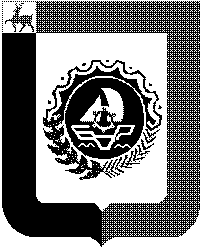 Совет депутатов городского округа город Бор Нижегородской областиРЕШЕНИЕот 30 мая 2023 года									№ 42Об исполнении бюджета городского округа город Бор за 2022 годРассмотрев представленный администрацией городского округа город Бор отчет об исполнении бюджета городского округа город Бор за 2022 год, Совет депутатов городского округа город Бор решил:1. Утвердить отчет об исполнении бюджета городского округа город Бор за 2022 год по доходам в сумме 5 544 256,1 тыс. руб., по расходам в сумме 5 499 157,7 тыс. руб., с превышением доходов над расходами в сумме 45 098,4 тыс. руб. со следующими показателями:1) доходов бюджета городского округа город Бор по кодам классификации доходов бюджетов за 2022 год согласно приложению 1;2) расходов бюджета городского округа город Бор по ведомственной структуре расходов бюджета городского округа город Бор за 2022 год согласно приложению 2;3) расходов бюджета городского округа город Бор по разделам и подразделам классификации расходов бюджета по целевым статьям (муниципальным программам и непрограммным направлениям деятельности) и группам (группам и подгруппам) видов расходов за 2022 год согласно приложению 3;4) источников финансирования дефицита бюджета городского округа город Бор по кодам классификации источников финансирования дефицитов бюджетов за 2022 год согласно приложению 4.2. Настоящее решение подлежит опубликованию в газете «Бор сегодня», сетевом издании «БОР-оффициал» и размещению на официальном сайте органов местного самоуправления www.borcity.ru.3. Настоящее решение вступает в силу со дня его официального опубликования.Глава местного самоуправления			Председатель Совета депутатовБоровский А.В.						Лебедев Н.В.Приложение 1 к решению Совета депутатов городского округа город Бор «Об исполнении бюджета городского округа город Бор за 2022 год»Доходы бюджета городского округа город Бор по кодам классификации доходов бюджетов за 2022 год(в тыс. руб.)Приложение 2 к решению Совета депутатов городского округа город Бор «Об исполнении бюджета городского  округа город Бор за 2022 год»Расходы бюджета городского округа город Бор по ведомственной структуре расходов бюджета городского округа город Бор за 2022 год(в тыс. руб.)Приложение 3 к решению Совета депутатов городского округа город Бор «Об исполнении бюджета городского округа город Бор за 2022 год»Расходы бюджета городского округа город Бор по разделам и подразделам классификации расходов бюджета по целевым статьям (муниципальным программам и непрограммным направлениям деятельности) и группам (группам и подгруппам) видов расходов бюджета городского округа город Бор за 2022 годПриложение 4 к решению Совета депутатов городского округа город Бор «Об исполнении бюджета городского округа город Бор за 2022 год»Источники финансирования дефицита бюджета городского округа город Бор по кодам классификации источников финансирования дефицитов бюджетов за 2022 год(в тыс. руб.)Наименование показателяКод бюджетной классификацииКод бюджетной классификацииКассовое исполнениеНаименование показателяглавного администратора доходовдоходов городского округаКассовое исполнение1234ДОХОДЫ БЮДЖЕТА - ВСЕГО5 544 256,1из них:Департамент финансов администрации городского округа город Бор Нижегородской области001616 731,4Доходы от денежных взысканий (штрафов), поступающие в счет погашения задолженности, образовавшейся до 1 января 2020 года, подлежащие зачислению в бюджет муниципального образования по нормативам, действовавшим в 2019 году 0011 16 10123 01 0000 1400,4Дотации бюджетам городских округов на выравнивание бюджетной обеспеченности0012 02 15001 04 0000 150389 449,8Дотации бюджетам городских округов на поддержку мер по обеспечению сбалансированности бюджетов0012 02 15002 04 0000 150186 645,2Прочие дотации бюджетам городских округов0012 02 19999 04 0000 150720,0Единая субвенция бюджетам городских округов0012 02 39998 04 0000 1508 515,7Прочие межбюджетные трансферты, передаваемые бюджетам городских округов0012 02 49999 04 0000 15031 400,3Кантауровский территориальный отдел администрации городского округа город Бор Нижегородской области004152,0Доходы от сдачи в аренду имущества, находящегося в оперативном управлении органов управления городских округов и созданных ими учреждений (за исключением имущества муниципальных бюджетных и автономных учреждений)0041 11 05034 04 0000 120117,7Доходы, поступающие в порядке возмещения расходов, понесенных в связи с эксплуатацией имущества городских округов0041 13 02064 04 0000 13013,1Штрафы, неустойки, пени, уплаченные в случае просрочки исполнения поставщиком (подрядчиком, исполнителем) обязательств, предусмотренных муниципальным контрактом, заключенным муниципальным органом, казенным учреждением городского округа0041 16 07010 04 0000 1409,3Инициативные платежи, зачисляемые в бюджеты городских округов (программа поддержки местных инициатив)0041 17 15020 04 1511 15011,9Краснослободский территориальный отдел администрации городского округа город Бор Нижегородской области00588,8Штрафы, неустойки, пени, уплаченные в случае просрочки исполнения поставщиком (подрядчиком, исполнителем) обязательств, предусмотренных муниципальным контрактом, заключенным муниципальным органом, казенным учреждением городского округа0051 16 07010 04 0000 1406,6Инициативные платежи, зачисляемые в бюджеты городских округов (программа поддержки местных инициатив)0051 17 15020 04 1511 15061,6Инициативные платежи, зачисляемые в бюджеты городских округов (программа по благоустройству сельских территорий)0051 17 15020 04 1516 15020,6Линдовский территориальный отдел администрации городского округа город Бор Нижегородской области006288,0Доходы от сдачи в аренду имущества, находящегося в оперативном управлении органов управления городских округов и созданных ими учреждений (за исключением имущества муниципальных бюджетных и автономных учреждений)0061 11 05034 04 0000 12069,5Доходы, поступающие в порядке возмещения расходов, понесенных в связи с эксплуатацией имущества городских округов0061 13 02064 04 0000 1302,0Прочие доходы от компенсации затрат бюджетов городских округов0061 13 02994 04 0000 13044,9Штрафы, неустойки, пени, уплаченные в случае просрочки исполнения поставщиком (подрядчиком, исполнителем) обязательств, предусмотренных муниципальным контрактом, заключенным муниципальным органом, казенным учреждением0061 16 07010 04 0000 1404,8Иные штрафы, неустойки, пени, уплаченные в соответствии с законом или договором в случае неисполнения или ненадлежащего исполнения обязательств перед муниципальным органом, (муниципальным казенным учреждением) городского округа (поступление в счет погашения задолженности прошлых лет)0061 16 07090 04 0060 14021,4Инициативные платежи, зачисляемые в бюджеты городских округов (программа поддержки местных инициатив)0061 17 15020 04 1511 15032,4Инициативные платежи, зачисляемые в бюджеты городских округов (программа по благоустройству сельских территорий)0061 17 15020 04 1516 150113Останкинский территориальный отдел администрации городского округа город Бор Нижегородской области00733,6Доходы, поступающие в порядке возмещения расходов, понесенных в связи с эксплуатацией имущества городских округов0071 13 02064 04 0000 1307,3Штрафы, неустойки, пени, уплаченные в случае просрочки исполнения поставщиком (подрядчиком, исполнителем) обязательств, предусмотренных муниципальным контрактом, заключенным муниципальным органом, казенным учреждением0071 16 07010 04 0000 14026,3Территориальный отдел администрации городского округа город Бор Нижегородской области в поселке Память Парижской Коммуны00873,3Доходы, поступающие в порядке возмещения расходов, понесенных в связи с эксплуатацией имущества городских округов0081 13 02064 04 0000 13013,8Инициативные платежи, зачисляемые в бюджеты городских округов (программа поддержки местных инициатив)0081 17 15020 04 1511 15048,2Инициативные платежи, зачисляемые в бюджеты городских округов (безвозмездные поступления от юридических и физических лиц)0081 17 15020 04 1512 15011,3Редькинский территориальный отдел администрации городского округа город Бор Нижегородской области009106,6Штрафы, неустойки, пени, уплаченные в случае просрочки исполнения поставщиком (подрядчиком, исполнителем) обязательств, предусмотренных муниципальным контрактом, заключенным муниципальным органом, казенным учреждением городского округа0091 16 07010 04 0000 14033,9Инициативные платежи, зачисляемые в бюджеты городских округов (программа поддержки местных инициатив)0091 17 15020 04 1511 15072,7Ситниковский территориальный отдел администрации городского округа город Бор Нижегородской области010202,1Доходы от реализации имущества, находящегося в оперативном управлении учреждений, находящихся в ведении органов управления городских округов (за исключением имущества муниципальных бюджетных и автономных учреждений), в части реализации материальных запасов по указанному имуществу0101 14 02042 04 0000 44023,7Штрафы, неустойки, пени, уплаченные в случае просрочки исполнения поставщиком (подрядчиком, исполнителем) обязательств, предусмотренных муниципальным контрактом, заключенным муниципальным органом, казенным учреждением городского округа0101 16 07010 04 0000 1402,5Инициативные платежи, зачисляемые в бюджеты городских округов (программа поддержки местных инициатив)0101 17 15020 04 1511 15062,9Инициативные платежи, зачисляемые в бюджеты городских округов (программа по благоустройству сельских территорий)0101 17 15020 04 1516 150115,9Возврат остатков иных межбюджетных трансфертов, передаваемых для компенсации дополнительных расходов, возникших в результате решений, принятых органами власти другого уровня, из бюджетов городских округов0102 19 45160 04 0000 150-2.9Ямновский территориальный отдел администрации городского округа город Бор Нижегородской области011581,1Доходы, поступающие в порядке возмещения расходов, понесенных в связи с эксплуатацией имущества городских округов0111 13 02064 04 0000 13075,9Инициативные платежи, зачисляемые в бюджеты городских округов (программа поддержки местных инициатив)0111 17 15020 04 1511 15057,3Инициативные платежи, зачисляемые в бюджеты городских округов (безвозмездные поступления от юридических и физических лиц)0111 17 15020 04 1512 150366,8Инициативные платежи, зачисляемые в бюджеты городских округов (программа по благоустройству сельских территорий)0111 17 15020 04 1516 15081,1Октябрьский территориальный отдел администрации городского округа город Бор Нижегородской области014177,0Доходы от сдачи в аренду имущества, находящегося в оперативном управлении органов управления городских округов и созданных ими учреждений (за исключением имущества муниципальных бюджетных и автономных учреждений)0141 11 05034 04 0000 120146,7Доходы, поступающие в порядке возмещения расходов, понесенных в связи с эксплуатацией имущества городских округов0141 13 02064 04 0000 13029,9Прочие доходы от компенсации затрат бюджетов городских округов0141 13 02994 04 0000 1300,4Межрегиональное Управление Федеральной службы по надзору в сфере природопользования по Нижегородской области и Республике Мордовия0482 203,8Плата за выбросы загрязняющих веществ в атмосферный воздух стационарными объектами0481 12 01010 01 0000 120776,0Плата за сбросы загрязняющих веществ в водные объекты0481 12 01030 01 0000 120743,2Плата за размещение отходов производства0481 12 01041 01 0000 120681,6Доходы от денежных взысканий (штрафов), поступающие в счет погашения задолженности, образовавшейся до 1 января 2020 года, подлежащие зачислению в бюджет муниципального образования по нормативам, действовавшим в 2019 году 0481 16 10123 01 0000 1403,0Министерство лесного хозяйства и охраны объектов животного мира Нижегородской области0561 030Доходы от денежных взысканий (штрафов), поступающие в счет погашения задолженности, образовавшейся до 1 января 2020 года, подлежащие зачислению в бюджет муниципального образования по нормативам, действовавшим в 2019 году 0561 16 10123 01 0000 140549,2Платежи по искам о возмещении вреда, причиненного окружающей среде, а также платежи, уплачиваемые при добровольном возмещении вреда, причиненного окружающей среде (за исключением вреда, причиненного окружающей среде на особо охраняемых природных территориях), подлежащие зачислению в бюджет муниципального образования0561 16 11050 01 0000 140480,8Федеральное агентство по рыболовству07688,6Платежи по искам о возмещении вреда, причиненного окружающей среде, а также платежи, уплачиваемые при добровольном возмещении вреда, причиненного окружающей среде (за исключением вреда, причиненного окружающей среде на особо охраняемых природных территориях, а также вреда, причиненного водным объектам), подлежащие зачислению в бюджет муниципального образования0761 16 11050 01 0000 14088,6Управление Федерального казначейства по Нижегородской области  10071 047,8Доходы от уплаты акцизов на дизельное топливо, подлежащие распределению между бюджетами субъектов Российской Федерации и местными бюджетами с учетом установленных дифференцированных нормативов отчислений в местные бюджеты(по нормативам, установленным Федеральным законом о федеральном бюджете в целях формирования дорожных фондов субъектов Российской Федерации)1001 03 02231 01 0000 11035 616,8Доходы от уплаты акцизов на моторные масла для дизельных и (или) карбюраторных (инжекторных) двигателей, подлежащие распределению между бюджетами субъектов Российской Федерации и местными бюджетами с учетом установленных дифференцированных нормативов отчислений в местные бюджеты(по нормативам, установленным Федеральным законом о федеральном бюджете в целях формирования дорожных фондов субъектов Российской Федерации)1001 03 02241 01 0000 110192,4Доходы от уплаты акцизов на автомобильный бензин, подлежащие распределению между бюджетами субъектов Российской Федерации и местными бюджетами с учетом установленных дифференцированных нормативов отчислений в местные бюджеты(по нормативам, установленным Федеральным законом о федеральном бюджете в целях формирования дорожных фондов субъектов Российской Федерации)1001 03 02251 01 0000 11039 324,9Доходы от уплаты акцизов на прямогонный бензин, подлежащие распределению между бюджетами субъектов Российской Федерации и местными бюджетами с учетом установленных дифференцированных нормативов отчислений в местные бюджеты(по нормативам, установленным Федеральным законом о федеральном бюджете в целях формирования дорожных фондов субъектов Российской Федерации)1001 03 02261 01 0000 110-4 086,3Министерство градостроительной деятельности и развития агломераций Нижегородской области13323,4Прочие неналоговые доходы бюджетов городских округов1331 17 05040 04 0000 18023,4Министерство инвестиций, земельных и имущественных отношений Нижегородской области1433 181,3Доходы, получаемые в виде арендной платы за земельные участки, государственная собственность на которые не разграничена и которые расположены в границах городских округов, а также средства от продажи права на заключение договоров аренды указанных земельных участков1431 11 05012 04 0000 1203 178,0Плата по соглашениям об установлении сервитута, заключенным органами местного самоуправления городских округов, государственными или муниципальными предприятиями либо государственными или муниципальными учреждениями в отношении земельных участков, государственная собственность на которые не разграничена и которые расположены в границах городских округов1431 11 05312 04 0000 1203,3ИФНС России по Борскому району (Межрайонная инспекция Федеральной налоговой службы № 19 по Нижегородской области)1821 438 568,1Налог на доходы физических лиц с доходов, источником которых является налоговый агент, за исключением доходов, в отношении которых исчисление и уплата налога осуществляются в соответствии со статьями 227, 2271 и 228 Налогового кодекса Российской Федерации1821 01 02010 01 0000 110908 785,9Налог на доходы физических лиц с доходов, полученных от осуществления деятельности физическими лицами, зарегистрированными в качестве индивидуальных предпринимателей, нотариусов, занимающихся частной практикой, адвокатов, учредивших адвокатские кабинеты, и других лиц, занимающихся частной практикой в соответствии со статьей 227 Налогового кодекса Российской Федерации1821 01 02020 01 0000 110-3 957,6Налог на доходы физических лиц с доходов, полученных физическими лицами в соответствии со статьей 228 Налогового Кодекса Российской Федерации1821 01 02030 01 0000 11016 104,6Налог на доходы физических лиц в виде фиксированных авансовых платежей с доходов, полученных физическими лицами, являющимися иностранными гражданами, осуществляющими трудовую деятельность по найму на основании патента в соответствии со статьей 227.1 Налогового кодекса Российской Федерации1821 01 02040 01 0000 11042 743,3Налог на доходы физических лиц части суммы налога, превышающей 650 000 рублей, относящейся к части налоговой базы, превышающей 5 000 000 рублей1821 01 02080 01 0000 11048 510,2Налог, взимаемый в связи с применением упрощенной системы налогообложения1821 05 01000 00 0000 110149 352,7Единый налог на вмененный доход для отдельных видов деятельности1821 05 02000 00 0000 11083,0Единый сельскохозяйственный налог1821 05 03000 00 0000 110226,4Налог, взимаемый в связи с применением патентной системы налогообложения, зачисляемый в бюджеты городских округов1821 05 04000 00 0000 11023 600,5Налог на имущество физических лиц1821 06 01000 00 0000 11098 508,4Земельный налог1821 06 06000 00 0000 110135 867,8Государственная пошлина по делам, рассматриваемым в судах общей юрисдикции, мировыми судьями (за исключением Верховного Суда Российской Федерации)1821 08 03010 01 0000 11018 836,4Земельный налог (по обязательствам, возникшим до 1 января 2006 года), мобилизуемый на территориях городских округов1821 09 04052 04 0000110-96,2Доходы от денежных взысканий (штрафов), поступающие в счет погашения задолженности, образовавшейся до 1 января 2020 года, подлежащие зачислению в бюджет муниципального образования по нормативам, действовавшим в 2019 году1821 16 10123 01 0000 1401,8Доходы от денежных взысканий (штрафов), поступающие в счет погашения задолженности, образовавшейся до 1 января 2020 года, подлежащие зачислению в федеральный бюджет и бюджет муниципального образования по нормативам, действовавшим в 2019 году1821 16 10129 01 0000 1400,9Отдел МВД РФ по городу Бор Нижегородской области188106,9Доходы от денежных взысканий (штрафов), поступающие в счет погашения задолженности, образовавшейся до 1 января 2020 года, подлежащие зачислению в бюджет муниципального образования по нормативам, действовавшим в 2019 году1881 16 10123 01 0000 140106,9Управление по обеспечению деятельности мировых судей, адвокатуры и нотариата Нижегородской области2183 544,8Административные штрафы, установленные Главой 5 Кодекса Российской Федерации об административных правонарушениях, за административные правонарушения, посягающие на права граждан, налагаемые мировыми судьями, комиссиями по делам несовершеннолетних и защите их прав2181 16 01053 01 0000 14043,0Административные штрафы, установленные Главой 6 Кодекса Российской Федерации об административных правонарушениях, за административные правонарушения, посягающие на здоровье, санитарно-эпидемиологическое благополучие населения и общественную нравственность, налагаемые мировыми судьями, комиссиями по делам несовершеннолетних и защите их прав2181 16 01063 01 0000 140193,0Административные штрафы, установленные Главой 7 Кодекса Российской Федерации об административных правонарушениях, за административные правонарушения в области охраны собственности, налагаемые мировыми судьями, комиссиями по делам несовершеннолетних и защите их прав2181 16 01073 01 0000 1401 420,2Административные штрафы, установленные Главой 8 Кодекса Российской Федерации об административных правонарушениях, за административные правонарушения в области охраны окружающей среды и природопользования, налагаемые мировыми судьями, комиссиями по делам несовершеннолетних и защите их прав2181 16 01083 01 0000 140105,0Административные штрафы, установленные Главой 9 Кодекса Российской Федерации об административных правонарушениях, за административные правонарушения в промышленности, строительстве и энергетике, налагаемые мировыми судьями, комиссиями по делам несовершеннолетних и защите их прав2181 16 01093 01 0000 1400,6Административные штрафы, установленные главой 10 Кодекса Российской Федерации об административных правонарушениях, за административные правонарушения в сельском хозяйстве, ветеринарии и мелиорации земель, налагаемые мировыми судьями, комиссиями по делам несовершеннолетних и защите их прав2181 16 01103 01 0000 1401,5Административные штрафы, установленные Главой 13 Кодекса Российской Федерации об административных правонарушениях, за административные правонарушения в области связи и информации, налагаемые мировыми судьями, комиссиями по делам несовершеннолетних и защите их прав2181 16 01133 01 0000 1400,3Административные штрафы, установленные Главой 14 Кодекса Российской Федерации об административных правонарушениях, за административные правонарушения в области предпринимательской деятельности и деятельности саморегулируемых организаций, налагаемые мировыми судьями, комиссиями по делам несовершеннолетних и защите их прав2181 16 01143 01 0000 14052,4Административные штрафы, установленные Главой 15 Кодекса Российской Федерации об административных правонарушениях, за административные правонарушения в области финансов, налогов и сборов, страхования, рынка ценных бумаг (за исключением штрафов, указанных в пункте 6 статьи 46 Бюджетного кодекса Российской Федерации), налагаемые мировыми судьями, комиссиями по делам несовершеннолетних и защите их прав2181 16 01153 01 0000 14029,0Административные штрафы, установленные Главой 17 Кодекса Российской Федерации об административных правонарушениях, за административные правонарушения, посягающие на институты государственной власти, налагаемые мировыми судьями, комиссиями по делам несовершеннолетних и защите их прав2181 16 01173 01 0000 1403,0Административные штрафы, установленные главой 19 Кодекса Российской Федерации об административных правонарушениях, за административные правонарушения против порядка управления, налагаемые мировыми судьями, комиссиями по делам несовершеннолетних и защите их прав2181 16 01193 01 0000 140778,0Административные штрафы, установленные Главой 20 Кодекса Российской Федерации об административных правонарушениях, за административные правонарушения, посягающие на общественный порядок и общественную безопасность, налагаемые мировыми судьями, комиссиями по делам несовершеннолетних и защите их прав2181 16 01203 01 0000 140918,8Управление жилищно-коммунального хозяйства и благоустройства администрации городского округа город Бор Нижегородской области349148 442,3Прочие поступления от использования имущества, находящегося в собственности городских округов (за исключением имущества муниципальных бюджетных и автономных учреждений, а также имущества муниципальных унитарных предприятий, в том числе казенных) (плата за наем муниципального жилищного фонда городского округа город Бор)3491 11 09044 04 1304 1204 560,2Прочие доходы от компенсации затрат бюджетов городских округов3491 11 02994 04 0000 1200,5Иные штрафы, неустойки, пени, уплаченные в соответствии с законом или договором в случае неисполнения или ненадлежащего исполнения обязательств перед муниципальным органом, (муниципальным казенным учреждением) городского округа (штрафы за неисполнение обязательств подрядчиками, в рамках договора №3 от 10.02.2017 с НО «Фондом капитального ремонта многоквартирных домов")3491 16 07090 04 0040 140191,7Иные штрафы, неустойки, пени, уплаченные в соответствии с законом или договором в случае неисполнения или ненадлежащего исполнения обязательств перед муниципальным органом, (муниципальным казенным учреждением) городского округа (штрафы, выписанные административной комиссией городского округа г.Бор в сфере благоустройства, обеспечения чистоты и порядка)3491 16 07090 04 0050 140431,2Прочие неналоговые доходы бюджетов городских округов (иные доходы)3491 17 05040 04 1505 180140,6Субсидии бюджетам городских округов на осуществление дорожной деятельности в отношении автомобильных дорог общего пользования, а также капитального ремонта и ремонта дворовых территорий многоквартирных домов, проездов к дворовым территориям многоквартирных домов населенных пунктов3492 02 20216 04 0220 15038 608,2Субсидии бюджетам городских округов на закупку контейнеров для раздельного накопления твердых коммунальных отходов3492 02 25269 04 0110 1502 02 25269 04 0220 150319,1Субсидии бюджетам городских округов на поддержку государственных программ субъектов Российской Федерации и муниципальных программ формирования современной городской среды3492 02 25555 04 0110 1502 02 25555 04 0220 15036 047,7Прочие субсидии бюджетам городских округов (на ликвидацию свалок и объектов размещения отходов)3492 02 29999 04 5221 15012 525,8Прочие субсидии бюджетам городских округов (на создание (обустройство) контейнерных площадок)3492 02 29999 04 5222 1506 594,9Прочие субсидии бюджетам городских округов (на снос расселенных многоквартирных жилых домов, признанных аварийными до 1 января 2012 года)3492 02 29999 04 6221 1501 750,2Прочие субсидии бюджетам городских округов (на содержание объектов благоустройства и общественных территорий)3492 02 29999 04 6226 15013 758,2Прочие субсидии бюджетам городских округов (на проведение ремонта дворовых территорий в муниципальных образованиях Нижегородской области)3492 02 29999 04 6228 15017 173,5Субвенции бюджетам городских округов на выполнение передаваемых полномочий субъектов Российской Федерации (на проведение ремонта жилых помещений, собственниками которых являются дети-сироты и дети, оставшиеся без попечения родителей, а также лица из числа детей - сирот и детей, оставшихся без попечения родителей, либо жилых помещений государственного жилищного фонда, право пользования которыми за ними сохранено, в целях обеспечения надлежащего санитарного и технического состояния этих жилых помещений)3492 02 30024 04 2223 150170,5Субвенции бюджетам городских округов на выполнение передаваемых полномочий субъектов Российской Федерации (на осуществление полномочий по организации проведения мероприятий по предупреждению и ликвидации болезней животных, их лечению, отлову и содержанию безнадзорных животных, защите населения от болезней, общих для человека и животных, в части отлова и содержания безнадзорных животных)3492 02 30024 04 2225 1501 562,3Прочие межбюджетные трансферты, передаваемые бюджетам городских округов3492 02 49999 04 0220 15014 501,2Доходы бюджетов городских округов от возврата иными организациями остатков субсидий прошлых лет3492 18 04030 04 0000 150106,5Управление культуры и туризма администрации городского округа город Бор Нижегородской области3576 078,9Субсидии бюджетам городских округов на обеспечение развития и укрепления материально-технической базы домов культуры в населенных пунктах с числом жителей до 50 тысяч человек3572 02 25467 04 0110 1502 02 25467 04 0220 150956,1Субсидии бюджетам городских округов на поддержку отрасли культуры 3572 02 25519 04 0110 1502 02 25519 04 0220 1503 694,1Прочие межбюджетные трансферты, передаваемые бюджетам городских округов3572 02 49999 04 0220 1501 428,7Департамент имущественных и земельных отношений администрации городского округа город Бор Нижегородской области366528 002,4Доходы в виде прибыли, приходящейся на доли в уставных (складочных) капиталах хозяйственных товариществ и обществ, или дивидендов по акциям, принадлежащим городским округам3661 11 01040 04 0000 1201 563,1Доходы, получаемые в виде арендной платы за земельные участки, государственная собственность на которые не разграничена и которые расположены в границах городских округов, а также средства от продажи права на заключение договоров аренды указанных земельных участков3661 11 05012 04 0000 12028 871,5Доходы, получаемые в виде арендной платы, а также средства от продажи права на заключение договоров аренды за земли, находящиеся в собственности городских округов (за исключением земельных участков муниципальных бюджетных и автономных учреждений)3661 11 05024 04 0000 120879,8Доходы от сдачи в аренду имущества, находящегося в оперативном управлении органов управления городских округов и созданных ими учреждений (за исключением имущества муниципальных бюджетных и автономных учреждений)3661 11 05034 04 0000 120572,8Доходы от сдачи в аренду имущества, составляющего казну городских округов (за исключением земельных участков)3661 11 05074 04 0000 1202 598,7Плата по соглашениям об установлении сервитута, заключенным органами местного самоуправления городских округов, государственными или муниципальными предприятиями либо государственными или муниципальными учреждениями в отношении земельных участков, находящихся в собственности городских округов3661 11 05324 04 0000 12020,6Прочие поступления от использования имущества, находящегося в собственности городских округов (за исключением имущества муниципальных бюджетных и автономных учреждений, а также имущества муниципальных унитарных предприятий, в том числе казенных)3661 11 09044 04 0000 1204,0Прочие поступления от использования имущества, находящегося в собственности городских округов (за исключением имущества муниципальных бюджетных и автономных учреждений, а также имущества муниципальных унитарных предприятий, в том числе казенных) (от деятельности связанной с гражданско-правовыми отношениями)3661 11 09044 04 1204 1201 020,2Прочие доходы от компенсации затрат бюджетов городских округов3661 13 02994 04 0000 1301 636,7Доходы от продажи земельных участков, государственная собственность на которые не разграничена и которые расположены в границах городских округов3661 14 06012 04 0000 43097 457,8Плата за увеличение площади земельных участков, находящихся в частной собственности, в результате перераспределения таких земельных участков и земель (или) земельных участков, государственная собственность на которые не разграничена и которые расположены в границах городских округов3661 14 06312 04 0000 43026 979,0Доходы от приватизации имущества, находящегося в собственности городских округов, в части приватизации нефинансовых активов имущества казны (в части приватизации земельных участков)3661 14 13040 04 0010 4101 522,5Доходы от приватизации имущества, находящегося в собственности городских округов, в части приватизации нефинансовых активов имущества казны (в части приватизации основных средств)3661 14 13040 04 0020 4102 726,9Штрафы, неустойки, пени, уплаченные в случае просрочки исполнения поставщиком (подрядчиком, исполнителем) обязательств, предусмотренных муниципальным контрактом, заключенным муниципальным органом, казенным учреждением городского округа3661 16 07010 04 0000 14074,8Иные штрафы, неустойки, пени, уплаченные в соответствии с законом или договором в случае неисполнения или ненадлежащего исполнения обязательств перед муниципальным органом, (муниципальным казенным учреждением) городского округа (в рамках договоров аренды земельных участков)3661 16 07090 04 0010 140844,0Иные штрафы, неустойки, пени, уплаченные в соответствии с законом или договором в случае неисполнения или ненадлежащего исполнения обязательств перед муниципальным органом, (муниципальным казенным учреждением) городского округа (в рамках договоров аренды муниципального имущества)3661 16 07090 04 0020 1409,1Иные штрафы, неустойки, пени, уплаченные в соответствии с законом или договором в случае неисполнения или ненадлежащего исполнения обязательств перед муниципальным органом, (муниципальным казенным учреждением) городского округа (прочие взыскания)3661 16 07090 04 0030 14033,6Иные штрафы, неустойки, пени, уплаченные в соответствии с законом или договором в случае неисполнения или ненадлежащего исполнения обязательств перед муниципальным органом, (муниципальным казенным учреждением) городского округа (поступление в счет погашения задолженности прошлых лет)3661 16 07090 04 0060 1404,0Денежные средства, изымаемые в собственность городского округа в соответствии с решениями судов (за исключением обвинительных приговоров судов)3661 16 09040 04 0000 1405 984,5Доходы от денежных взысканий (штрафов), поступающие в счет погашения задолженности, образовавшейся до 1 января 2020 года, подлежащие зачислению в бюджет муниципального образования по нормативам, действовавшим в 2019 году (за исключением доходов, направляемых на формирование муниципального дорожного фонда)3661 16 10123 01 0001 140157,3Прочие неналоговые доходы бюджетов городских округов (иные доходы)3661 17 05040 04 1505 1809,8Субсидии бюджетам городских округов на обеспечение мероприятий по переселению граждан из аварийного жилищного фонда, в том числе переселению граждан из аварийного жилищного фонда с учетом необходимости развития малоэтажного жилищного строительства, за счет средств, поступивших от государственной корпорации - Фонда содействия реформированию жилищно-коммунального хозяйства3662 02 20299 04 0000 150203 091,1Субсидии бюджетам городских округов на обеспечение мероприятий по переселению граждан из аварийного жилищного фонда, в том числе переселению граждан из аварийного жилищного фонда с учетом необходимости развития малоэтажного жилищного строительства, за счет средств бюджетов3662 02 20302 04 0000 1506 769,7Прочие субсидии бюджетам городских округов (на оказание частичной финансовой поддержки районных (городских) средств массовой информации)3662 02 29999 04 0222 1502 146,2Прочие субсидии бюджетам городских округов (на софинансирование разницы стоимости приобретения (строительства) жилых помещений, сложившейся между их рыночной стоимостью и использованной при расчетах объемов софинансирования по действующей региональной адресной программе переселения граждан из аварийного жилищного фонда, и на софинансирование разницы между фактической выкупной ценой за изымаемое жилое помещение и ценой, установленной в рамках такой программы)3662 02 29999 04 6222 15069 164,7Субвенции бюджетам городских округов на предоставление жилых помещений детям-сиротам и детям, оставшимся без попечения родителей, лицам из их числа по договорам найма специализированных жилых помещений3662 02 35082 04 0110 1502 02 35082 04 0220 15073 867,1Возврат прочих остатков субсидий, субвенций и иных межбюджетных трансфертов, имеющих целевое назначение, прошлых лет из бюджетов городских округов3662 19 60010 04 0000 150-7,1Управление физической культуры и спорта администрации городского округа город Бор Нижегородской области3675 460,1Прочие доходы от компенсации затрат бюджетов городских округов3671 13 02994 04 0000 13010,7Прочие субсидии бюджетам городских округов (на выполнение требований федеральных стандартов спортивной подготовки учреждениями, осуществляющими спортивную подготовку)3672 02 29999 04 6224 1503 123,1Прочие субсидии бюджетам городских округов (на приобретение автобусов для муниципальных учреждений физической культуры и спорта)3672 02 29999 04 6225 1501 282,3Прочие межбюджетные трансферты, передаваемые бюджетам городских округов3672 02 49999 04 0220 1501 044,0Управление образования и молодежной политики  администрации городского округа город Бор Нижегородской области3741 737 739,1Прочие доходы от компенсации затрат бюджетов городских округов3741 13 02994 04 0000 13047 043,7Субсидии бюджетам городских округов на организацию бесплатного горячего питания обучающихся, получающих начальное общее образование в государственных и муниципальных образовательных организациях3742 02 25304 04 0110 1502 02 25304 04 0220 15056 597,9Прочие субсидии бюджетам городских округов (на капитальный ремонт образовательных организаций, реализующих общеобразовательные программы Нижегородской области)3742 02 29999 04 4224 15085 795,1Прочие субсидии бюджетам городских округов (на дополнительное финансовое обеспечение мероприятий по организации бесплатного горячего питания обучающихся, получающих начальное общее образование в муниципальных образовательных организациях Нижегородской области)3742 02 29999 04 6220 15019 275,2Прочие субсидии бюджетам городских округов (на реализацию мероприятий в рамках адресной инвестиционной программы)3742 02 29999 04 7222 15015 000,0Субвенции бюджетам городских округов на выполнение передаваемых полномочий субъектов Российской Федерации (на исполнение полномочий в сфере общего образования в муниципальных общеобразовательных организациях)3742 02 30024 04 0221 150799 204,9Субвенции бюджетам городских округов на выполнение передаваемых полномочий субъектов Российской Федерации (на осуществление полномочий по организации и осуществлению деятельности по опеке и попечительству в отношении несовершеннолетних граждан)3742 02 30024 04 0226 1504 378,0Субвенции бюджетам городских округов на выполнение передаваемых полномочий субъектов Российской Федерации (на осуществление полномочий по организационно-техническому и информационно-методическому сопровождению аттестации педагогических работников муниципальных и частных организаций, осуществляющих образовательную деятельность, с целью установления соответствия уровня квалификации требованиям, предъявляемым к первой квалификационной категории)3742 02 30024 04 2220 1502 233,4Субвенции бюджетам городских округов на выполнение передаваемых полномочий субъектов Российской Федерации (на исполнение полномочий в сфере общего образования в муниципальных дошкольных образовательных организациях)3742 02 30024 04 2226 150621 964,2Субвенции бюджетам городских округов на выполнение передаваемых полномочий субъектов Российской Федерации (на исполнение полномочий по финансовому обеспечению получения дошкольного, начального общего, основного общего, среднего общего образования в частных общеобразовательных организациях, осуществляющих образовательную деятельность по имеющим государственную аккредитацию основным общеобразовательным программам, посредством предоставления указанным образовательным организациям субсидий на возмещение затрат, включая расходы на оплату труда, приобретение учебников и учебных пособий, средств обучения, игр, игрушек (за исключением расходов на содержание зданий и оплату коммунальных услуг))3742 02 30024 04 2227 15021 335,5Субвенции бюджетам городских округов на выполнение передаваемых полномочий субъектов Российской Федерации (на компенсацию части расходов по приобретению путевки и предоставлению путевки с частичной оплатой за счет средств областного бюджета в организации, осуществляющие санаторно-курортное лечение детей в соответствии с имеющейся лицензией, организации, осуществляющие санаторно-курортную помощь детям в соответствии с имеющейся лицензией, расположенные на территории Российской Федерации)3742 02 30024 04 2229 1501 440,9Субвенции бюджетам городских округов на выполнение передаваемых полномочий субъектов Российской Федерации (на исполнение полномочий по финансовому обеспечению двухразовым бесплатным питанием обучающихся с ограниченными возможностями здоровья, не проживающих в муниципальных организациях, осуществляющих образовательную деятельность по адаптированным основным общеобразовательным программам)3742 02 30024 04 4226 15015 755,7Субвенции бюджетам городских округов на выполнение передаваемых полномочий субъектов Российской Федерации (на исполнение полномочий по финансовому обеспечению осуществления присмотра и ухода за детьми-инвалидами, детьми-сиротами и детьми, оставшимся без попечения родителей, а также за детьми с туберкулезной интоксикацией, обучающимися в муниципальных образовательных организациях, реализующих образовательные программы дошкольного образования)3742 02 30024 04 4228 1504 380,2Субвенции бюджетам городских округов на выполнение передаваемых полномочий субъектов Российской Федерации (на исполнение полномочий по финансовому обеспечению выплаты компенсации педагогическим работникам за работу по подготовке и проведению государственной итоговой аттестации по образовательным программам основного общего и среднего общего образования)3742 02 30024 04 4229 1503 152,9Субвенции бюджетам городских округов на компенсацию части платы, взимаемой с родителей (законных представителей) за присмотр и уход за детьми, посещающими образовательные организации, реализующие образовательные программы дошкольного образования3742 02 30029 04 0220 15034 338,6Субвенции бюджетам городских округов на ежемесячное денежное вознаграждение за классное руководство педагогическим работникам государственных и муниципальных общеобразовательных организаций3742 02 35303 04 0110 15045 241,8Межбюджетные трансферты, передаваемыебюджетам городских округов на проведениемероприятий по обеспечению деятельностисоветников директора по воспитанию ивзаимодействию с детскими общественнымиобъединениями в общеобразовательныхорганизациях3742 02 45179 04 0110 1502 02 45179 04 0220 1502 798,6Прочие межбюджетные трансферты, передаваемые бюджетам городских округов3742 02 49999 04 0220 1502 860,8Прочие межбюджетные трансферты, передаваемые бюджетам городских округов3742 02 49999 04 0220 15010 143,7Возврат остатков субсидий на организацию бесплатного горячего питания обучающихся, получающих начальное общее образование в государственных и муниципальных образовательных организациях, из бюджетов городских округов3742 19 25304 04 0000 150-84,7Возврат прочих остатков субсидий, субвенций и иных межбюджетных трансфертов, имеющих целевое назначение, прошлых лет из бюджетов городских округов3742 19 60010 04 0000 150-55 117,3Управление сельского хозяйства администрации городского округа город Бор Нижегородской области38224 627,5Доходы, поступающие в порядке возмещения расходов, понесенных в связи с эксплуатацией имущества городских округов3821 13 02064 04 0000 13015,1Субвенции бюджетам городских округов на выполнение передаваемых полномочий субъектов Российской Федерации3822 02 30024 04 0110 1502 02 30024 04 0220 1509 046,9Субвенции бюджетам городских округов на стимулирование развития приоритетных подотраслей агропромышленного комплекса и развитие малых форм хозяйствования3822 02 35502 04 0110 1502 02 35502 04 0220 1502 621,2Субвенции бюджетам городских округов на поддержку сельскохозяйственного производства по отдельным подотраслям растениеводства и животноводства3822 02 35508 04 0110 1502 02 35508 04 0220 15012 944,3Генеральная прокуратура Российской  Федерации41550,0Доходы от денежных взысканий (штрафов), поступающие в счет погашения задолженности, образовавшейся до 1 января 2020 года, подлежащие зачислению в бюджет муниципального образования по нормативам, действовавшим в 2019 году4151 16 10123 01 0000 14050,0Управление делами Правительства Нижегородской области48756,2Административные штрафы, установленные Главой 5 Кодекса Российской Федерации об административных правонарушениях, за административные правонарушения, посягающие на права граждан, налагаемые мировыми судьями, комиссиями по делам несовершеннолетних и защите их прав4871 16 01053 01 0000 1405,2Административные штрафы, установленные Главой 6 Кодекса Российской Федерации об административных правонарушениях, за административные правонарушения, посягающие на здоровье, санитарно-эпидемиологическое благополучие населения и общественную нравственность, налагаемые мировыми судьями, комиссиями по делам несовершеннолетних и защите их прав4871 16 01063 01 0000 14022,5Административные штрафы, установленные Главой 7 Кодекса Российской Федерации об административных правонарушениях, за административные правонарушения в области охраны собственности, налагаемые мировыми судьями, комиссиями по делам несовершеннолетних и защите их прав4871 16 01073 01 0000 14010,0Административные штрафы, установленные главой 11 Кодекса Российской Федерации об административных правонарушениях, за административные правонарушения на транспорте, налагаемые мировыми судьями, комиссиями по делам несовершеннолетних и защите их прав4871 16 01113 01 0000 1401,5Административные штрафы, установленные главой 19 Кодекса Российской Федерации об административных правонарушениях, за административные правонарушения против порядка управления, налагаемые мировыми судьями, комиссиями по делам несовершеннолетних и защите их прав4871 16 01193 01 0000 1404,8Административные штрафы, установленные Главой 20 Кодекса Российской Федерации об административных правонарушениях, за административные правонарушения, посягающие на общественный порядок и общественную безопасность, налагаемые мировыми судьями, комиссиями по делам несовершеннолетних и защите их прав4871 16 01203 01 0000 14012,2Администрация городского округа город Бор Нижегородской области488955 446,0Государственная пошлина за выдачу разрешения на установку рекламной конструкции4881 08 07150 01 1000 11020,0Доходы от сдачи в аренду имущества, находящегося в оперативном управлении органов управления городских округов и созданных ими учреждений (за исключением имущества муниципальных бюджетных и автономных учреждений)4881 11 05034 04 1000 120301,5Прочие доходы от компенсации затрат бюджетов городских округов488 1 13 02994 04 0000 13011 969,8Штрафы, неустойки, пени, уплаченные в случае просрочки исполнения поставщиком (подрядчиком, исполнителем) обязательств, предусмотренных муниципальным контрактом, заключенным муниципальным органом, казенным учреждением городского округа4881 16 07010 04 0000 140715,5Возмещение ущерба при возникновении страховых случаев, когда выгодоприобретателями выступают получатели средств бюджета городского округа4881 16 10031 04 0001 14025,1Прочие неналоговые доходы бюджетов городских округов (иные доходы)4881 17 05040 04 1505 18018,3Инициативные платежи, зачисляемые в бюджеты городских округов (проект комплексного развития сельских территорий)4881 17 15020 04 1517 15028 431,7Субсидии бюджетам городских округов на софинансирование капитальных вложений в объекты муниципальной собственности4882 02 20077 04 0220 150229 781,5Субсидии бюджетам городских округов на мероприятия по стимулированию программ развития жилищного строительства4882 02 25021 04 0110 1502 02 25021 04 0220 150339 792,4Субсидии бюджетам городских округов на создание дополнительных мест для детей в возрасте от 1,5 до 3 лет в образовательных организациях, осуществляющих образовательную деятельность по образовательным программам дошкольного образования4882 02 25232 04 0110 1502 02 25232 04 0220 15039 216,3Субсидии бюджетам городских округов на реализацию мероприятий по обеспечению жильем молодых семей4882 02 25497 04 0110 1502 02 25497 04 0220 15015 993,3Субсидии бюджетам городских округов на государственную поддержку малого и среднего предпринимательства, включая крестьянские (фермерские) хозяйства, а также на реализацию мероприятий по поддержке молодежного предпринимательства4882 02 25527 04 0220 1509 200,0Субсидии бюджетам городских округов на реализацию мероприятий по благоустройству сельских территорий4882 02 25576 04 0110 1502 02 25576 04 0220 150125 929Субсидии бюджетам городских округов на софинансирование капитальных вложений в объекты государственной (муниципальной) собственности в рамках обеспечения комплексного развития сельских территорий4882 02 27576 04 0110 1502 02 27576 04 0220 150123 529,3Прочие субсидии бюджетам городских округов (на компенсацию части платежа по полученным гражданами-участниками социальной (льготной) ипотеки ипотечным жилищным кредитам (займам))4882 02 29999 04 1227 15029,3Прочие субсидии бюджетам городских округов (на реализацию проекта по поддержке местных инициатив)4882 02 29999 04 4220 15011 952,4Прочие субсидии бюджетам городских округов (на реализацию мероприятий в рамках проекта "Память поколений")4882 02 29999 04 6229 1509 903,9Субвенции бюджетам городских округов на осуществление полномочий по составлению (изменению) списков кандидатов в присяжные заседатели федеральных судов общей юрисдикции в Российской Федерации4882 02 35120 04 0110 150365,1Субвенции бюджетам городских округов на осуществление полномочий по обеспечению жильем отдельных категорий граждан, установленных Федеральным законом от 12 января 1995 года N 5-ФЗ "О ветеранах"4882 02 35135 04 0110 1501 599,3Субвенции бюджетам городских округов на осуществление полномочий по обеспечению жильем отдельных категорий граждан, установленных Федеральным законом от 24 ноября 1995 года N 181-ФЗ "О социальной защите инвалидов в Российской Федерации"4882 02 35176 04 0110 1501 599,3Прочие межбюджетные трансферты, передаваемые бюджетам городских округов4882 02 49999 04 0110 1504 278,5Прочие межбюджетные трансферты, передаваемые бюджетам городских округов4882 02 49999 04 0220 150794,5Администрация городского округа город Бор Нижегородской области798125,0Доходы от денежных взысканий (штрафов), поступающие в счет погашения задолженности, образовавшейся до 1 января 2020 года, подлежащие зачислению в бюджет муниципального образования по нормативам, действовавшим в 2019 году7981 16 10123 01 0000 140125,0НаименованиеКод бюджетной классификацииКод бюджетной классификацииКод бюджетной классификацииКод бюджетной классификацииКод бюджетной классификацииИсполнено за 2022 годИсполнено за 2022 год% исполненияНаименованиеВедомствоРазделПодразделЦелевая статьяВид расходовАссигнования Кассовый расход % исполнения123456789ВСЕГО5 545 761,35 499 157,799,2Департамент финансов администрации городского округа город Бор Нижегородской области00142 744,542 602,399,7ОБЩЕГОСУДАРСТВЕННЫЕ ВОПРОСЫ001010040 712,240 570,099,7Обеспечение деятельности финансовых, налоговых и таможенных органов и органов финансового (финансово-бюджетного) надзора001010630 974,330 974,3100,0Расходы на обеспечение функций органов местного самоуправления
-Фонд оплаты труда государственных (муниципальных) органов0010106175010019012122 612,422 612,4100,0Расходы на обеспечение функций органов местного самоуправления
-Взносы по обязательному социальному страхованию на выплаты денежного содержания и иные выплаты работникам государственных (муниципальных) органов001010617501001901296 830,56 830,5100,0Расходы на обеспечение функций органов местного самоуправления
-Закупка товаров, работ, услуг в сфере информационно-коммуникационных технологий00101061750100190242394,3394,3100,0Расходы на обеспечение функций органов местного самоуправления
-Прочая закупка товаров, работ и услуг00101061750100190244945,3945,3100,0Расходы на поощрение муниципальных управленческих команд
-Фонд оплаты труда государственных (муниципальных) органов00101067770455490121191,8191,8100,0Обеспечение проведения выборов и референдумов00101071 081,31 081,3100,0Расходы на проведение выборов в органы местного самоуправления
-Специальные расходы001010777702009058801 081,31 081,3100,0Резервные фонды0010111142,20,00,0Резервный фонд администрации городского округа город Бор
-Резервные средства00101111710421050870142,20,00,0Другие общегосударственные вопросы00101138 514,48 514,4100,0Расходы на обеспечение деятельности подведомственных учреждений
-Фонд оплаты труда учреждений001011317502005901116 008,36 008,3100,0Расходы на обеспечение деятельности подведомственных учреждений
-Взносы по обязательному социальному страхованию на выплаты по оплате труда работников и иные выплаты работникам учреждений001011317502005901191 795,11 795,1100,0Расходы на обеспечение деятельности подведомственных учреждений
-Закупка товаров, работ, услуг в сфере информационно-коммуникационных технологий00101131750200590242571,0571,0100,0Расходы на обеспечение деятельности подведомственных учреждений
-Прочая закупка товаров, работ и услуг00101131750200590244140,0140,0100,0НАЦИОНАЛЬНАЯ ЭКОНОМИКА0010400339,9339,9100,0Связь и информатика0010410339,9339,9100,0Информационная, техническая и консультационная поддержка в сфере управления муниципальными финансами
-Закупка товаров, работ, услуг в сфере информационно-коммуникационных технологий00104101710725130242339,9339,9100,0СОЦИАЛЬНАЯ ПОЛИТИКА001100071,971,9100,0Социальное обеспечение населения001100371,971,9100,0Обеспечение обязательств, принятых ранее в рамках софинансирования областной целевой программы "Молодой семье - доступное жилье" на 2004-2010 годы
-Пособия, компенсации и иные социальные выплаты гражданам, кроме публичных нормативных обязательств0011003044010024032171,971,9100,0Обслуживание государственного (муниципального) долга00113001 620,51 620,5100,0Обслуживание государственного (муниципального) внутреннего долга00113011 620,51 620,5100,0Исполнение долговых обязательств
-Обслуживание муниципального долга001130117402270007301 620,51 620,5100,0Контрольно-счетная палата городского округа город Бор Нижегородской области0035 007,45 007,4100,0ОБЩЕГОСУДАРСТВЕННЫЕ ВОПРОСЫ00301005 007,45 007,4100,0Обеспечение деятельности финансовых, налоговых и таможенных органов и органов финансового (финансово-бюджетного) надзора00301065 007,45 007,4100,0Расходы на обеспечение функций органов местного самоуправления
-Фонд оплаты труда государственных (муниципальных) органов003010677701001901211 510,61 510,6100,0Расходы на обеспечение функций органов местного самоуправления
-Взносы по обязательному социальному страхованию на выплаты денежного содержания и иные выплаты работникам государственных (муниципальных) органов00301067770100190129453,7453,7100,0Расходы на обеспечение функций органов местного самоуправления
-Закупка товаров, работ, услуг в сфере информационно-коммуникационных технологий00301067770100190242190,8190,8100,0Расходы на обеспечение функций органов местного самоуправления
-Прочая закупка товаров, работ и услуг00301067770100190244614,8614,8100,0Руководитель контрольно-счетной палаты
-Фонд оплаты труда государственных (муниципальных) органов003010677701070001211 677,31 677,3100,0Руководитель контрольно-счетной палаты
-Взносы по обязательному социальному страхованию на выплаты денежного содержания и иные выплаты работникам государственных (муниципальных) органов00301067770107000129485,2485,2100,0Расходы на поощрение муниципальных управленческих команд
-Фонд оплаты труда государственных (муниципальных) органов0030106777045549012175,075,0100,0Кантауровский территориальный отдел администрации городского округа город Бор Нижегородской области00420 650,820 616,199,8ОБЩЕГОСУДАРСТВЕННЫЕ ВОПРОСЫ00401005 170,85 170,8100,0Функционирование Правительства Российской Федерации, высших исполнительных органов государственной власти субъектов Российской Федерации, местных администраций00401044 906,34 906,3100,0Расходы на обеспечение функций органов местного самоуправления
-Фонд оплаты труда государственных (муниципальных) органов004010477701001901213 350,63 350,6100,0Расходы на обеспечение функций органов местного самоуправления
-Взносы по обязательному социальному страхованию на выплаты денежного содержания и иные выплаты работникам государственных (муниципальных) органов004010477701001901291 030,21 030,2100,0Расходы на обеспечение функций органов местного самоуправления
-Закупка товаров, работ, услуг в сфере информационно-коммуникационных технологий0040104777010019024288,588,5100,0Расходы на обеспечение функций органов местного самоуправления
-Прочая закупка товаров, работ и услуг00401047770100190244160,9160,9100,0Расходы на обеспечение функций органов местного самоуправления
-Закупка энергетических ресурсов00401047770100190247196,1196,1100,0Расходы на поощрение муниципальных управленческих команд
-Фонд оплаты труда государственных (муниципальных) органов0040104777045549012180,080,0100,0Другие общегосударственные вопросы0040113264,5264,5100,0Резервный фонд администрации городского округа город Бор
-Прочая закупка товаров, работ и услуг00401131710421050244253,5253,5100,0Прочие выплаты по обязательствам городского округа
-Прочая закупка товаров, работ и услуг0040113777022600024411,011,0100,0НАЦИОНАЛЬНАЯ БЕЗОПАСНОСТЬ И ПРАВООХРАНИТЕЛЬНАЯ ДЕЯТЕЛЬНОСТЬ00403002 444,42 444,4100,0Защита населения и территории от чрезвычайных ситуаций природного и техногенного характера, пожарная безопасность00403102 444,42 444,4100,0Противопожарные мероприятия
-Прочая закупка товаров, работ и услуг004031020201251102442 444,42 444,4100,0НАЦИОНАЛЬНАЯ ЭКОНОМИКА00404002 624,22 596,999,0Дорожное хозяйство (дорожные фонды)00404092 624,22 596,999,0Реализация мероприятий, направленных на содержание дорог общего пользования, тротуаров
-Прочая закупка товаров, работ и услуг004040908101241002442 022,61 995,398,7Мероприятия по ремонту дорог общего пользования, тротуаров и дворовых территорий в рамках реализации проекта инициативного бюджетирования "Вам решать!"
-Прочая закупка товаров, работ и услуг004040908202S2600244596,8596,8100,0Мероприятия по безопасности дорожного движения
-Прочая закупка товаров, работ и услуг004040908301002502444,84,8100,0ЖИЛИЩНО-КОММУНАЛЬНОЕ ХОЗЯЙСТВО004050010 411,410 404,099,9Благоустройство00405035 755,45 755,4100,0Реализация мероприятий, направленных на уличное освещение
-Прочая закупка товаров, работ и услуг00405030540125010244647,6647,6100,0Реализация мероприятий, направленных на уличное освещение
-Закупка энергетических ресурсов004050305401250102474 399,04 399,0100,0Реализация мероприятий, направленных на содержание и уборку территорий улиц, тротуаров, площадей
-Прочая закупка товаров, работ и услуг00405030540125020244150,1150,1100,0Реализация мероприятий, направленных на озеленение
-Прочая закупка товаров, работ и услуг00405030540125030244100,3100,3100,0Реализация мероприятий, направленных на прочие расходы по благоустройству
-Прочая закупка товаров, работ и услуг0040503054012506024460,260,2100,0Мероприятия направленные на содержание мест захоронений в рамках реализации проекта "Память поколений"
-Прочая закупка товаров, работ и услуг004050305401S2680244198,2198,2100,0Прочие выплаты по обязательствам городского округа
-Прочая закупка товаров, работ и услуг00405037770226000244200,0200,0100,0Другие вопросы в области жилищно-коммунального хозяйства00405054 656,04 648,699,8Расходы на обеспечение деятельности подведомственных учреждений
-Фонд оплаты труда учреждений004050505401005901113 263,13 263,1100,0Расходы на обеспечение деятельности подведомственных учреждений
-Взносы по обязательному социальному страхованию на выплаты по оплате труда работников и иные выплаты работникам учреждений00405050540100590119969,5969,5100,0Расходы на обеспечение деятельности подведомственных учреждений
-Закупка товаров, работ, услуг в сфере информационно-коммуникационных технологий0040505054010059024261,861,8100,0Расходы на обеспечение деятельности подведомственных учреждений
-Прочая закупка товаров, работ и услуг00405050540100590244361,6354,298,0Краснослободский территориальный отдел администрации городского округа город Бор Нижегородской области00534 097,234 097,2100,0ОБЩЕГОСУДАРСТВЕННЫЕ ВОПРОСЫ00501006 138,26 138,2100,0Функционирование Правительства Российской Федерации, высших исполнительных органов государственной власти субъектов Российской Федерации, местных администраций00501045 928,95 928,9100,0Расходы на обеспечение функций органов местного самоуправления
-Фонд оплаты труда государственных (муниципальных) органов005010477701001901213 931,33 931,3100,0Расходы на обеспечение функций органов местного самоуправления
-Взносы по обязательному социальному страхованию на выплаты денежного содержания и иные выплаты работникам государственных (муниципальных) органов005010477701001901291 212,41 212,4100,0Расходы на обеспечение функций органов местного самоуправления
-Закупка товаров, работ, услуг в сфере информационно-коммуникационных технологий0050104777010019024294,394,3100,0Расходы на обеспечение функций органов местного самоуправления
-Прочая закупка товаров, работ и услуг00501047770100190244432,4432,4100,0Расходы на обеспечение функций органов местного самоуправления
-Закупка энергетических ресурсов00501047770100190247178,5178,5100,0Расходы на поощрение муниципальных управленческих команд
-Фонд оплаты труда государственных (муниципальных) органов0050104777045549012180,080,0100,0Другие общегосударственные вопросы0050113209,3209,3100,0Резервный фонд администрации городского округа город Бор
-Прочая закупка товаров, работ и услуг00501131710421050244209,3209,3100,0НАЦИОНАЛЬНАЯ БЕЗОПАСНОСТЬ И ПРАВООХРАНИТЕЛЬНАЯ ДЕЯТЕЛЬНОСТЬ005030014 231,714 231,7100,0Защита населения и территории от чрезвычайных ситуаций природного и техногенного характера, пожарная безопасность005031014 231,714 231,7100,0Обеспечение безопасности гидротехнических сооружений
-Прочая закупка товаров, работ и услуг00503102010425250244505,4505,4100,0Расходы на обеспечение деятельности муниципальных учреждений
-Фонд оплаты труда учреждений005031020201005901117 118,17 118,1100,0Расходы на обеспечение деятельности муниципальных учреждений
-Взносы по обязательному социальному страхованию на выплаты по оплате труда работников и иные выплаты работникам учреждений005031020201005901192 119,92 119,9100,0Расходы на обеспечение деятельности муниципальных учреждений
-Закупка товаров, работ, услуг в сфере информационно-коммуникационных технологий0050310202010059024218,918,9100,0Расходы на обеспечение деятельности муниципальных учреждений
-Прочая закупка товаров, работ и услуг005031020201005902443 268,33 268,3100,0Расходы на обеспечение деятельности муниципальных учреждений
-Закупка энергетических ресурсов00503102020100590247914,7914,7100,0Расходы на обеспечение деятельности муниципальных учреждений
-Уплата прочих налогов, сборов005031020201005908524,04,0100,0Противопожарные мероприятия
-Прочая закупка товаров, работ и услуг00503102020125110244282,4282,4100,0НАЦИОНАЛЬНАЯ ЭКОНОМИКА00504004 317,64 317,6100,0Дорожное хозяйство (дорожные фонды)00504094 317,64 317,6100,0Реализация мероприятий, направленных на содержание дорог общего пользования, тротуаров
-Прочая закупка товаров, работ и услуг00504090810124100244906,5906,5100,0Реализация мероприятий, направленных на содержание дорог общего пользования, тротуаров за счет средств муниципального дорожного фонда городского округа город Бор
-Прочая закупка товаров, работ и услуг0050409081012411024480,080,0100,0Мероприятия по ремонту дорог общего пользования, тротуаров и дворовых территорий в рамках реализации проекта инициативного бюджетирования "Вам решать!"
-Прочая закупка товаров, работ и услуг005040908202S26002442 991,22 991,2100,0Мероприятия по безопасности дорожного движения
-Прочая закупка товаров, работ и услуг00504090830100250244339,9339,9100,0ЖИЛИЩНО-КОММУНАЛЬНОЕ ХОЗЯЙСТВО00505009 409,79 409,7100,0Благоустройство00505034 293,54 293,5100,0Реализация мероприятий, направленных на уличное освещение
-Прочая закупка товаров, работ и услуг00505030540125010244388,8388,8100,0Реализация мероприятий, направленных на уличное освещение
-Закупка энергетических ресурсов005050305401250102472 815,02 815,0100,0Реализация мероприятий, направленных на содержание и уборку территорий улиц, тротуаров, площадей
-Прочая закупка товаров, работ и услуг00505030540125020244100,0100,0100,0Реализация мероприятий, направленных на озеленение
-Прочая закупка товаров, работ и услуг0050503054012503024445,645,6100,0Реализация мероприятий, направленных на содержание кладбищ
-Прочая закупка товаров, работ и услуг0050503054012505024453,153,1100,0Реализация мероприятий, направленных на прочие расходы по благоустройству
-Прочая закупка товаров, работ и услуг0050503054012506024439,039,0100,0Реализация мероприятий по благоустройству сельских территорий
-Прочая закупка товаров, работ и услуг005050305405L5760244852,0852,0100,0Другие вопросы в области жилищно-коммунального хозяйства00505055 116,25 116,2100,0Расходы на обеспечение деятельности подведомственных учреждений
-Фонд оплаты труда учреждений005050505401005901113 519,23 519,2100,0Расходы на обеспечение деятельности подведомственных учреждений
-Взносы по обязательному социальному страхованию на выплаты по оплате труда работников и иные выплаты работникам учреждений005050505401005901191 055,31 055,3100,0Расходы на обеспечение деятельности подведомственных учреждений
-Закупка товаров, работ, услуг в сфере информационно-коммуникационных технологий0050505054010059024241,541,5100,0Расходы на обеспечение деятельности подведомственных учреждений
-Прочая закупка товаров, работ и услуг00505050540100590244487,4487,4100,0Расходы на обеспечение деятельности подведомственных учреждений
-Уплата налога на имущество организаций и земельного налога0050505054010059085112,812,8100,0Линдовский территориальный отдел администрации городского округа город Бор Нижегородской области00646 303,946 255,999,9ОБЩЕГОСУДАРСТВЕННЫЕ ВОПРОСЫ00601006 493,06 458,599,5Функционирование Правительства Российской Федерации, высших исполнительных органов государственной власти субъектов Российской Федерации, местных администраций00601046 441,06 406,599,5Расходы на обеспечение функций органов местного самоуправления
-Фонд оплаты труда государственных (муниципальных) органов006010477701001901214 166,74 166,7100,0Расходы на обеспечение функций органов местного самоуправления
-Взносы по обязательному социальному страхованию на выплаты денежного содержания и иные выплаты работникам государственных (муниципальных) органов006010477701001901291 278,51 278,5100,0Расходы на обеспечение функций органов местного самоуправления
-Закупка товаров, работ, услуг в сфере информационно-коммуникационных технологий00601047770100190242192,1183,395,4Расходы на обеспечение функций органов местного самоуправления
-Прочая закупка товаров, работ и услуг00601047770100190244310,9310,599,9Расходы на обеспечение функций органов местного самоуправления
-Закупка энергетических ресурсов00601047770100190247412,8387,593,9Расходы на поощрение муниципальных управленческих команд
-Фонд оплаты труда государственных (муниципальных) органов0060104777045549012180,080,0100,0Другие общегосударственные вопросы006011352,052,0100,0Прочие выплаты по обязательствам городского округа
-Исполнение судебных актов Российской Федерации и мировых соглашений по возмещению причиненного вреда0060113777022600083150,250,2100,0Прочие выплаты по обязательствам городского округа
-Уплата прочих налогов, сборов006011377702260008521,81,8100,0НАЦИОНАЛЬНАЯ БЕЗОПАСНОСТЬ И ПРАВООХРАНИТЕЛЬНАЯ ДЕЯТЕЛЬНОСТЬ006030013 141,113 135,1100,0Защита населения и территории от чрезвычайных ситуаций природного и техногенного характера, пожарная безопасность006031013 141,113 135,1100,0Обеспечение безопасности гидротехнических сооружений
-Прочая закупка товаров, работ и услуг00603102010425250244270,8270,8100,0Расходы на обеспечение деятельности муниципальных учреждений
-Фонд оплаты труда учреждений006031020201005901117 330,17 330,1100,0Расходы на обеспечение деятельности муниципальных учреждений
-Взносы по обязательному социальному страхованию на выплаты по оплате труда работников и иные выплаты работникам учреждений006031020201005901192 206,32 206,3100,0Расходы на обеспечение деятельности муниципальных учреждений
-Закупка товаров, работ, услуг в сфере информационно-коммуникационных технологий0060310202010059024216,412,676,8Расходы на обеспечение деятельности муниципальных учреждений
-Прочая закупка товаров, работ и услуг00603102020100590244540,6538,499,6Расходы на обеспечение деятельности муниципальных учреждений
-Закупка энергетических ресурсов00603102020100590247980,1980,1100,0Противопожарные мероприятия
-Прочая закупка товаров, работ и услуг006031020201251102441 796,81 796,8100,0НАЦИОНАЛЬНАЯ ЭКОНОМИКА006040012 818,412 817,9100,0Дорожное хозяйство (дорожные фонды)006040912 818,412 817,9100,0Реализация мероприятий, направленных на содержание дорог общего пользования, тротуаров
-Прочая закупка товаров, работ и услуг006040908101241002442 308,22 307,7100,0Реализация мероприятий, направленных на ремонт дорог общего пользования, тротуаров и дворовых территорий
-Прочая закупка товаров, работ и услуг00604090820124100244614,6614,6100,0Мероприятия по ремонту дорог общего пользования, тротуаров и дворовых территорий в рамках реализации проекта инициативного бюджетирования "Вам решать!"
-Прочая закупка товаров, работ и услуг006040908202S26002441 622,91 622,9100,0Капитальный ремонт и ремонт автомобильных дорог общего пользования местного значения
-Прочая закупка товаров, работ и услуг006040908203S22102448 235,08 235,0100,0Мероприятия по безопасности дорожного движения
-Прочая закупка товаров, работ и услуг0060409083010025024437,737,7100,0ЖИЛИЩНО-КОММУНАЛЬНОЕ ХОЗЯЙСТВО006050013 851,413 844,499,9Благоустройство00605035 651,25 645,699,9Реализация мероприятий, направленных на уличное освещение
-Прочая закупка товаров, работ и услуг006050305401250102441 067,91 067,9100,0Реализация мероприятий, направленных на уличное освещение
-Закупка энергетических ресурсов006050305401250102472 470,32 470,3100,0Реализация мероприятий, направленных на уличное освещение
-Уплата иных платежей006050305401250108531,00,110,0Реализация мероприятий, направленных на содержание и уборку территорий улиц, тротуаров, площадей
-Прочая закупка товаров, работ и услуг0060503054012502024422,622,6100,0Реализация мероприятий, направленных на озеленение
-Прочая закупка товаров, работ и услуг0060503054012503024486,886,8100,0Реализация мероприятий, направленных на содержание кладбищ
-Прочая закупка товаров, работ и услуг00605030540125050244206,0203,098,5Реализация мероприятий, направленных на прочие расходы по благоустройству
-Прочая закупка товаров, работ и услуг00605030540125060244184,5182,899,1Реализация мероприятий по благоустройству сельских территорий
-Прочая закупка товаров, работ и услуг006050305405L57602441 612,11 612,1100,0Другие вопросы в области жилищно-коммунального хозяйства00605058 200,28 198,8100,0Расходы на обеспечение деятельности подведомственных учреждений
-Фонд оплаты труда учреждений006050505401005901114 111,84 111,8100,0Расходы на обеспечение деятельности подведомственных учреждений
-Взносы по обязательному социальному страхованию на выплаты по оплате труда работников и иные выплаты работникам учреждений006050505401005901191 227,21 227,2100,0Расходы на обеспечение деятельности подведомственных учреждений
-Закупка товаров, работ, услуг в сфере информационно-коммуникационных технологий006050505401005902421,51,5100,0Расходы на обеспечение деятельности подведомственных учреждений
-Прочая закупка товаров, работ и услуг006050505401005902442 402,32 402,2100,0Расходы на обеспечение деятельности подведомственных учреждений
-Закупка энергетических ресурсов00605050540100590247440,8440,8100,0Расходы на обеспечение деятельности подведомственных учреждений
-Уплата налога на имущество организаций и земельного налога0060505054010059085115,515,398,7Расходы на обеспечение деятельности подведомственных учреждений
-Уплата иных платежей006050505401005908531,10,00,0Останкинский территориальный отдел администрации городского округа город Бор Нижегородской области00720 659,620 656,6100,0ОБЩЕГОСУДАРСТВЕННЫЕ ВОПРОСЫ00701004 469,64 469,6100,0Функционирование Правительства Российской Федерации, высших исполнительных органов государственной власти субъектов Российской Федерации, местных администраций00701044 469,64 469,6100,0Расходы на обеспечение функций органов местного самоуправления
-Фонд оплаты труда государственных (муниципальных) органов007010477701001901212 909,02 909,0100,0Расходы на обеспечение функций органов местного самоуправления
-Взносы по обязательному социальному страхованию на выплаты денежного содержания и иные выплаты работникам государственных (муниципальных) органов00701047770100190129893,6893,6100,0Расходы на обеспечение функций органов местного самоуправления
-Закупка товаров, работ, услуг в сфере информационно-коммуникационных технологий0070104777010019024250,550,5100,0Расходы на обеспечение функций органов местного самоуправления
-Прочая закупка товаров, работ и услуг00701047770100190244203,7203,7100,0Расходы на обеспечение функций органов местного самоуправления
-Закупка энергетических ресурсов00701047770100190247332,8332,8100,0Расходы на поощрение муниципальных управленческих команд
-Фонд оплаты труда государственных (муниципальных) органов0070104777045549012180,080,0100,0НАЦИОНАЛЬНАЯ БЕЗОПАСНОСТЬ И ПРАВООХРАНИТЕЛЬНАЯ ДЕЯТЕЛЬНОСТЬ00703005 552,55 549,699,9Защита населения и территории от чрезвычайных ситуаций природного и техногенного характера, пожарная безопасность00703105 552,55 549,699,9Расходы на обеспечение деятельности муниципальных учреждений
-Фонд оплаты труда учреждений007031020201005901112 857,02 857,0100,0Расходы на обеспечение деятельности муниципальных учреждений
-Взносы по обязательному социальному страхованию на выплаты по оплате труда работников и иные выплаты работникам учреждений00703102020100590119857,9857,9100,0Расходы на обеспечение деятельности муниципальных учреждений
-Закупка товаров, работ, услуг в сфере информационно-коммуникационных технологий007031020201005902427,17,1100,0Расходы на обеспечение деятельности муниципальных учреждений
-Прочая закупка товаров, работ и услуг00703102020100590244580,2577,399,5Расходы на обеспечение деятельности муниципальных учреждений
-Закупка энергетических ресурсов00703102020100590247506,1506,1100,0Противопожарные мероприятия
-Прочая закупка товаров, работ и услуг00703102020125110244744,2744,2100,0НАЦИОНАЛЬНАЯ ЭКОНОМИКА00704001 153,61 153,6100,0Дорожное хозяйство (дорожные фонды)00704091 153,61 153,6100,0Реализация мероприятий, направленных на содержание дорог общего пользования, тротуаров
-Прочая закупка товаров, работ и услуг00704090810124100244439,5439,5100,0Реализация мероприятий, направленных на ремонт дорог общего пользования, тротуаров и дворовых территорий
-Прочая закупка товаров, работ и услуг00704090820124100244714,1714,1100,0ЖИЛИЩНО-КОММУНАЛЬНОЕ ХОЗЯЙСТВО00705009 483,99 483,8100,0Благоустройство00705034 778,64 778,6100,0Реализация мероприятий, направленных на уличное освещение
-Прочая закупка товаров, работ и услуг007050305401250102441 069,41 069,4100,0Реализация мероприятий, направленных на уличное освещение
-Закупка энергетических ресурсов007050305401250102471 891,41 891,4100,0Реализация мероприятий, направленных на содержание и уборку территорий улиц, тротуаров, площадей
-Прочая закупка товаров, работ и услуг00705030540125020244146,0146,0100,0Реализация мероприятий, направленных на озеленение
-Прочая закупка товаров, работ и услуг0070503054012503024474,074,0100,0Реализация мероприятий, направленных на проведение капитального и текущего ремонта объектов благоустройства
-Прочая закупка товаров, работ и услуг0070503054012504024410,610,6100,0Реализация мероприятий, направленных на содержание кладбищ
-Прочая закупка товаров, работ и услуг0070503054012505024497,097,0100,0Реализация мероприятий, направленных на прочие расходы по благоустройству
-Прочая закупка товаров, работ и услуг00705030540125060244191,7191,7100,0Мероприятия направленные на содержание мест захоронений в рамках реализации проекта "Память поколений"
-Прочая закупка товаров, работ и услуг007050305401S26802441 148,51 148,5100,0Прочие выплаты по обязательствам городского округа
-Прочая закупка товаров, работ и услуг00705037770226000244150,0150,0100,0Другие вопросы в области жилищно-коммунального хозяйства00705054 705,34 705,2100,0Расходы на обеспечение деятельности подведомственных учреждений
-Фонд оплаты труда учреждений007050505401005901113 140,53 140,5100,0Расходы на обеспечение деятельности подведомственных учреждений
-Взносы по обязательному социальному страхованию на выплаты по оплате труда работников и иные выплаты работникам учреждений00705050540100590119903,0903,0100,0Расходы на обеспечение деятельности подведомственных учреждений
-Прочая закупка товаров, работ и услуг00705050540100590244636,8636,7100,0Расходы на обеспечение деятельности подведомственных учреждений
-Уплата налога на имущество организаций и земельного налога0070505054010059085121,221,2100,0Расходы на обеспечение деятельности подведомственных учреждений
-Уплата прочих налогов, сборов007050505401005908522,82,8100,0Расходы на обеспечение деятельности подведомственных учреждений
-Уплата иных платежей007050505401005908531,01,0100,0территориальный отдел администрации городского округа город Бор Нижегородской области в поселке Память Парижской Коммуны00822 293,222 293,2100,0ОБЩЕГОСУДАРСТВЕННЫЕ ВОПРОСЫ00801003 538,03 538,0100,0Функционирование Правительства Российской Федерации, высших исполнительных органов государственной власти субъектов Российской Федерации, местных администраций00801043 169,03 169,0100,0Расходы на обеспечение функций органов местного самоуправления
-Фонд оплаты труда государственных (муниципальных) органов008010477701001901212 004,02 004,0100,0Расходы на обеспечение функций органов местного самоуправления
-Взносы по обязательному социальному страхованию на выплаты денежного содержания и иные выплаты работникам государственных (муниципальных) органов00801047770100190129618,2618,2100,0Расходы на обеспечение функций органов местного самоуправления
-Закупка товаров, работ, услуг в сфере информационно-коммуникационных технологий0080104777010019024250,750,7100,0Расходы на обеспечение функций органов местного самоуправления
-Прочая закупка товаров, работ и услуг00801047770100190244306,6306,6100,0Расходы на обеспечение функций органов местного самоуправления
-Закупка энергетических ресурсов00801047770100190247109,5109,5100,0Расходы на поощрение муниципальных управленческих команд
-Фонд оплаты труда государственных (муниципальных) органов0080104777045549012180,080,0100,0Другие общегосударственные вопросы0080113369,0369,0100,0Резервный фонд администрации городского округа город Бор
-Прочая закупка товаров, работ и услуг00801131710421050244369,0369,0100,0НАЦИОНАЛЬНАЯ БЕЗОПАСНОСТЬ И ПРАВООХРАНИТЕЛЬНАЯ ДЕЯТЕЛЬНОСТЬ00803009 005,49 005,4100,0Защита населения и территории от чрезвычайных ситуаций природного и техногенного характера, пожарная безопасность00803109 005,49 005,4100,0Расходы на обеспечение деятельности муниципальных учреждений
-Фонд оплаты труда учреждений008031020201005901115 326,55 326,5100,0Расходы на обеспечение деятельности муниципальных учреждений
-Взносы по обязательному социальному страхованию на выплаты по оплате труда работников и иные выплаты работникам учреждений008031020201005901191 588,11 588,1100,0Расходы на обеспечение деятельности муниципальных учреждений
-Закупка товаров, работ, услуг в сфере информационно-коммуникационных технологий0080310202010059024212,512,5100,0Расходы на обеспечение деятельности муниципальных учреждений
-Прочая закупка товаров, работ и услуг00803102020100590244336,2336,2100,0Расходы на обеспечение деятельности муниципальных учреждений
-Закупка энергетических ресурсов00803102020100590247165,7165,7100,0Расходы на обеспечение деятельности муниципальных учреждений
-Уплата налога на имущество организаций и земельного налога0080310202010059085117,717,7100,0Противопожарные мероприятия
-Прочая закупка товаров, работ и услуг008031020201251102441 558,71 558,7100,0НАЦИОНАЛЬНАЯ ЭКОНОМИКА0080400377,1377,1100,0Дорожное хозяйство (дорожные фонды)0080409377,1377,1100,0Реализация мероприятий, направленных на содержание дорог общего пользования, тротуаров
-Прочая закупка товаров, работ и услуг0080409081012410024482,682,6100,0Реализация мероприятий, направленных на ремонт дорог общего пользования, тротуаров и дворовых территорий
-Прочая закупка товаров, работ и услуг00804090820124100244294,5294,5100,0ЖИЛИЩНО-КОММУНАЛЬНОЕ ХОЗЯЙСТВО00805009 372,79 372,7100,0Благоустройство00805035 271,85 271,8100,0Реализация мероприятий, направленных на уличное освещение
-Прочая закупка товаров, работ и услуг00805030540125010244227,4227,4100,0Реализация мероприятий, направленных на уличное освещение
-Закупка энергетических ресурсов008050305401250102472 030,02 030,0100,0Реализация мероприятий, направленных на содержание и уборку территорий улиц, тротуаров, площадей
-Прочая закупка товаров, работ и услуг00805030540125020244114,0114,0100,0Реализация мероприятий, направленных на озеленение
-Прочая закупка товаров, работ и услуг0080503054012503024425,725,7100,0Реализация мероприятий, направленных на проведение капитального и текущего ремонта объектов благоустройства
-Прочая закупка товаров, работ и услуг008050305401250402444,24,2100,0Реализация мероприятий, направленных на прочие расходы по благоустройству
-Прочая закупка товаров, работ и услуг0080503054012506024450,750,7100,0Мероприятия направленные на содержание мест захоронений в рамках реализации проекта "Память поколений"
-Прочая закупка товаров, работ и услуг008050305401S2680244199,2199,2100,0Реализация мероприятий, направленных на благоустройство в рамках реализации проекта инициативного бюджетирования "Вам решать!"
-Прочая закупка товаров, работ и услуг008050305402S26002442 411,32 411,3100,0Реализация мероприятий по приобретению и установке элементов детских и спортивных площадок на территории городского округа г.Бор, основанных на инициативах граждан
-Прочая закупка товаров, работ и услуг00805030540325070244209,3209,3100,0Другие вопросы в области жилищно-коммунального хозяйства00805054 100,94 100,9100,0Расходы на обеспечение деятельности подведомственных учреждений
-Фонд оплаты труда учреждений008050505401005901112 780,12 780,1100,0Расходы на обеспечение деятельности подведомственных учреждений
-Взносы по обязательному социальному страхованию на выплаты по оплате труда работников и иные выплаты работникам учреждений00805050540100590119830,7830,7100,0Расходы на обеспечение деятельности подведомственных учреждений
-Прочая закупка товаров, работ и услуг00805050540100590244402,5402,5100,0Расходы на обеспечение деятельности подведомственных учреждений
-Уплата прочих налогов, сборов008050505401005908521,41,4100,0Резервный фонд администрации городского округа город Бор
-Прочая закупка товаров, работ и услуг0080505171042105024486,286,2100,0Редькинский территориальный отдел администрации городского округа город Бор Нижегородской области00925 173,425 170,8100,0ОБЩЕГОСУДАРСТВЕННЫЕ ВОПРОСЫ00901005 245,55 245,1100,0Функционирование Правительства Российской Федерации, высших исполнительных органов государственной власти субъектов Российской Федерации, местных администраций00901044 916,94 916,5100,0Расходы на обеспечение функций органов местного самоуправления
-Фонд оплаты труда государственных (муниципальных) органов009010477701001901213 351,33 351,3100,0Расходы на обеспечение функций органов местного самоуправления
-Взносы по обязательному социальному страхованию на выплаты денежного содержания и иные выплаты работникам государственных (муниципальных) органов009010477701001901291 032,81 032,8100,0Расходы на обеспечение функций органов местного самоуправления
-Закупка товаров, работ, услуг в сфере информационно-коммуникационных технологий00901047770100190242117,3117,3100,0Расходы на обеспечение функций органов местного самоуправления
-Прочая закупка товаров, работ и услуг00901047770100190244189,7189,399,8Расходы на обеспечение функций органов местного самоуправления
-Закупка энергетических ресурсов00901047770100190247145,8145,8100,0Расходы на поощрение муниципальных управленческих команд
-Фонд оплаты труда государственных (муниципальных) органов0090104777045549012180,080,0100,0Другие общегосударственные вопросы0090113328,6328,6100,0Резервный фонд администрации городского округа город Бор
-Прочая закупка товаров, работ и услуг00901131710421050244328,6328,6100,0НАЦИОНАЛЬНАЯ БЕЗОПАСНОСТЬ И ПРАВООХРАНИТЕЛЬНАЯ ДЕЯТЕЛЬНОСТЬ00903005 714,75 714,3100,0Защита населения и территории от чрезвычайных ситуаций природного и техногенного характера, пожарная безопасность00903105 714,75 714,3100,0Расходы на обеспечение деятельности муниципальных учреждений
-Фонд оплаты труда учреждений009031020201005901112 440,72 440,7100,0Расходы на обеспечение деятельности муниципальных учреждений
-Взносы по обязательному социальному страхованию на выплаты по оплате труда работников и иные выплаты работникам учреждений00903102020100590119723,8723,8100,0Расходы на обеспечение деятельности муниципальных учреждений
-Закупка товаров, работ, услуг в сфере информационно-коммуникационных технологий009031020201005902422,52,5100,0Расходы на обеспечение деятельности муниципальных учреждений
-Прочая закупка товаров, работ и услуг009031020201005902442 024,52 024,1100,0Расходы на обеспечение деятельности муниципальных учреждений
-Закупка энергетических ресурсов00903102020100590247120,9120,9100,0Расходы на обеспечение деятельности муниципальных учреждений
-Уплата налога на имущество организаций и земельного налога0090310202010059085113,613,6100,0Расходы на обеспечение деятельности муниципальных учреждений
-Уплата иных платежей009031020201005908530,10,1100,0Противопожарные мероприятия
-Прочая закупка товаров, работ и услуг00903102020125110244388,6388,6100,0НАЦИОНАЛЬНАЯ ЭКОНОМИКА00904003 828,23 828,2100,0Дорожное хозяйство (дорожные фонды)00904093 828,23 828,2100,0Реализация мероприятий, направленных на содержание дорог общего пользования, тротуаров
-Прочая закупка товаров, работ и услуг00904090810124100244833,6833,6100,0Мероприятия по ремонту дорог общего пользования, тротуаров и дворовых территорий в рамках реализации проекта инициативного бюджетирования "Вам решать!"
-Прочая закупка товаров, работ и услуг009040908202S26002442 994,62 994,6100,0ЖИЛИЩНО-КОММУНАЛЬНОЕ ХОЗЯЙСТВО009050010 372,610 370,8100,0Благоустройство00905035 912,05 912,0100,0Реализация мероприятий, направленных на уличное освещение
-Прочая закупка товаров, работ и услуг00905030540125010244913,7913,7100,0Реализация мероприятий, направленных на уличное освещение
-Закупка энергетических ресурсов009050305401250102473 525,93 525,9100,0Реализация мероприятий, направленных на уличное освещение
-Уплата иных платежей009050305401250108530,10,1100,0Реализация мероприятий, направленных на озеленение
-Прочая закупка товаров, работ и услуг00905030540125030244112,6112,6100,0Реализация мероприятий, направленных на содержание кладбищ
-Прочая закупка товаров, работ и услуг00905030540125050244216,0216,0100,0Реализация мероприятий, направленных на прочие расходы по благоустройству
-Прочая закупка товаров, работ и услуг00905030540125060244306,2306,2100,0Мероприятия направленные на содержание мест захоронений в рамках реализации проекта "Память поколений"
-Прочая закупка товаров, работ и услуг009050305401S2680244199,7199,7100,0Реализация мероприятий, направленных на благоустройство в рамках реализации проекта инициативного бюджетирования "Вам решать!"
-Прочая закупка товаров, работ и услуг009050305402S2600244637,8637,8100,0Другие вопросы в области жилищно-коммунального хозяйства00905054 460,64 458,7100,0Расходы на обеспечение деятельности подведомственных учреждений
-Фонд оплаты труда учреждений009050505401005901113 035,03 035,0100,0Расходы на обеспечение деятельности подведомственных учреждений
-Взносы по обязательному социальному страхованию на выплаты по оплате труда работников и иные выплаты работникам учреждений00905050540100590119909,9909,9100,0Расходы на обеспечение деятельности подведомственных учреждений
-Закупка товаров, работ, услуг в сфере информационно-коммуникационных технологий009050505401005902429,59,5100,0Расходы на обеспечение деятельности подведомственных учреждений
-Прочая закупка товаров, работ и услуг00905050540100590244492,5490,699,6Расходы на обеспечение деятельности подведомственных учреждений
-Уплата налога на имущество организаций и земельного налога0090505054010059085111,611,6100,0Расходы на обеспечение деятельности подведомственных учреждений
-Уплата прочих налогов, сборов009050505401005908522,12,1100,0КУЛЬТУРА, КИНЕМАТОГРАФИЯ009080012,412,4100,0Другие вопросы в области культуры, кинематографии009080412,412,4100,0Расходы на реализацию мероприятий, направленных на духовно-нравственное воспитание в городском округе г.Бор
-Прочая закупка товаров, работ и услуг0090804211010014024412,412,4100,0Ситниковский территориальный отдел администрации городского округа город Бор Нижегородской области01029 999,429 952,399,8ОБЩЕГОСУДАРСТВЕННЫЕ ВОПРОСЫ01001004 816,04 797,299,6Функционирование Правительства Российской Федерации, высших исполнительных органов государственной власти субъектов Российской Федерации, местных администраций01001044 422,34 403,599,6Расходы на обеспечение функций органов местного самоуправления
-Фонд оплаты труда государственных (муниципальных) органов010010477701001901213 097,63 097,6100,0Расходы на обеспечение функций органов местного самоуправления
-Взносы по обязательному социальному страхованию на выплаты денежного содержания и иные выплаты работникам государственных (муниципальных) органов01001047770100190129951,4951,4100,0Расходы на обеспечение функций органов местного самоуправления
-Закупка товаров, работ, услуг в сфере информационно-коммуникационных технологий0100104777010019024260,156,594,0Расходы на обеспечение функций органов местного самоуправления
-Прочая закупка товаров, работ и услуг01001047770100190244137,4136,799,5Расходы на обеспечение функций органов местного самоуправления
-Закупка энергетических ресурсов0100104777010019024795,881,384,9Расходы на поощрение муниципальных управленческих команд
-Фонд оплаты труда государственных (муниципальных) органов0100104777045549012180,080,0100,0Другие общегосударственные вопросы0100113393,7393,7100,0Резервный фонд администрации городского округа город Бор
-Прочая закупка товаров, работ и услуг01001131710421050244393,7393,7100,0НАЦИОНАЛЬНАЯ БЕЗОПАСНОСТЬ И ПРАВООХРАНИТЕЛЬНАЯ ДЕЯТЕЛЬНОСТЬ01003008 826,48 817,399,9Защита населения и территории от чрезвычайных ситуаций природного и техногенного характера, пожарная безопасность01003108 826,48 817,399,9Расходы на обеспечение деятельности муниципальных учреждений
-Фонд оплаты труда учреждений010031020201005901114 997,94 997,9100,0Расходы на обеспечение деятельности муниципальных учреждений
-Взносы по обязательному социальному страхованию на выплаты по оплате труда работников и иные выплаты работникам учреждений010031020201005901191 493,21 493,2100,0Расходы на обеспечение деятельности муниципальных учреждений
-Закупка товаров, работ, услуг в сфере информационно-коммуникационных технологий010031020201005902425,53,563,6Расходы на обеспечение деятельности муниципальных учреждений
-Прочая закупка товаров, работ и услуг01003102020100590244733,1726,999,2Расходы на обеспечение деятельности муниципальных учреждений
-Закупка энергетических ресурсов01003102020100590247914,0913,199,9Расходы на обеспечение деятельности муниципальных учреждений
-Уплата налога на имущество организаций и земельного налога010031020201005908516,86,8100,0Расходы на обеспечение деятельности муниципальных учреждений
-Уплата прочих налогов, сборов010031020201005908522,92,9100,0Расходы на обеспечение деятельности муниципальных учреждений
-Уплата иных платежей010031020201005908530,40,4100,0Противопожарные мероприятия
-Прочая закупка товаров, работ и услуг01003102020125110244672,6672,6100,0НАЦИОНАЛЬНАЯ ЭКОНОМИКА01004004 579,64 579,6100,0Дорожное хозяйство (дорожные фонды)01004094 579,64 579,6100,0Реализация мероприятий, направленных на содержание дорог общего пользования, тротуаров
-Прочая закупка товаров, работ и услуг01004090810124100244689,7689,7100,0Реализация мероприятий, направленных на ремонт дорог общего пользования, тротуаров и дворовых территорий
-Прочая закупка товаров, работ и услуг01004090820124100244744,3744,3100,0Мероприятия по ремонту дорог общего пользования, тротуаров и дворовых территорий в рамках реализации проекта инициативного бюджетирования "Вам решать!"
-Прочая закупка товаров, работ и услуг010040908202S26002443 145,63 145,6100,0ЖИЛИЩНО-КОММУНАЛЬНОЕ ХОЗЯЙСТВО010050011 777,411 758,299,8Благоустройство01005036 676,76 675,9100,0Реализация мероприятий, направленных на уличное освещение
-Прочая закупка товаров, работ и услуг01005030540125010244714,9714,9100,0Реализация мероприятий, направленных на уличное освещение
-Закупка энергетических ресурсов010050305401250102472 583,92 583,1100,0Реализация мероприятий, направленных на содержание и уборку территорий улиц, тротуаров, площадей
-Прочая закупка товаров, работ и услуг01005030540125020244208,1208,1100,0Реализация мероприятий, направленных на озеленение
-Прочая закупка товаров, работ и услуг01005030540125030244144,0144,0100,0Реализация мероприятий, направленных на проведение капитального и текущего ремонта объектов благоустройства
-Прочая закупка товаров, работ и услуг0100503054012504024416,016,0100,0Реализация мероприятий, направленных на прочие расходы по благоустройству
-Прочая закупка товаров, работ и услуг01005030540125060244290,2290,2100,0Мероприятия направленные на содержание мест захоронений в рамках реализации проекта "Память поколений"
-Прочая закупка товаров, работ и услуг010050305401S2680244387,2387,2100,0Реализация мероприятий по благоустройству сельских территорий
-Прочая закупка товаров, работ и услуг010050305405L57602442 317,42 317,4100,0Резервный фонд администрации городского округа город Бор
-Прочая закупка товаров, работ и услуг0100503171042105024415,015,0100,0Другие вопросы в области жилищно-коммунального хозяйства01005055 100,75 082,399,6Расходы на обеспечение деятельности подведомственных учреждений
-Фонд оплаты труда учреждений010050505401005901113 622,63 622,6100,0Расходы на обеспечение деятельности подведомственных учреждений
-Взносы по обязательному социальному страхованию на выплаты по оплате труда работников и иные выплаты работникам учреждений010050505401005901191 079,61 079,6100,0Расходы на обеспечение деятельности подведомственных учреждений
-Прочая закупка товаров, работ и услуг01005050540100590244359,6341,294,9Расходы на обеспечение деятельности подведомственных учреждений
-Уплата налога на имущество организаций и земельного налога0100505054010059085138,938,9100,0Ямновский территориальный отдел администрации городского округа город Бор Нижегородской области01127 824,127 797,299,9ОБЩЕГОСУДАРСТВЕННЫЕ ВОПРОСЫ01101004 851,24 850,5100,0Функционирование Правительства Российской Федерации, высших исполнительных органов государственной власти субъектов Российской Федерации, местных администраций01101044 284,84 284,1100,0Расходы на обеспечение функций органов местного самоуправления
-Фонд оплаты труда государственных (муниципальных) органов011010477701001901212 691,52 691,5100,0Расходы на обеспечение функций органов местного самоуправления
-Взносы по обязательному социальному страхованию на выплаты денежного содержания и иные выплаты работникам государственных (муниципальных) органов01101047770100190129833,7833,7100,0Расходы на обеспечение функций органов местного самоуправления
-Закупка товаров, работ, услуг в сфере информационно-коммуникационных технологий0110104777010019024268,868,799,9Расходы на обеспечение функций органов местного самоуправления
-Прочая закупка товаров, работ и услуг01101047770100190244509,6509,299,9Расходы на обеспечение функций органов местного самоуправления
-Закупка энергетических ресурсов01101047770100190247101,2101,099,8Расходы на поощрение муниципальных управленческих команд
-Фонд оплаты труда государственных (муниципальных) органов0110104777045549012180,080,0100,0Другие общегосударственные вопросы0110113566,4566,4100,0Расходы на реализацию мероприятий, направленных на формирование доступной для инвалидов среды жизнедеятельности
-Прочая закупка товаров, работ и услуг01101130330129850244566,4566,4100,0НАЦИОНАЛЬНАЯ БЕЗОПАСНОСТЬ И ПРАВООХРАНИТЕЛЬНАЯ ДЕЯТЕЛЬНОСТЬ01103006 525,86 525,5100,0Защита населения и территории от чрезвычайных ситуаций природного и техногенного характера, пожарная безопасность01103106 525,86 525,5100,0Расходы на обеспечение деятельности муниципальных учреждений
-Фонд оплаты труда учреждений011031020201005901114 393,14 393,1100,0Расходы на обеспечение деятельности муниципальных учреждений
-Взносы по обязательному социальному страхованию на выплаты по оплате труда работников и иные выплаты работникам учреждений011031020201005901191 315,81 315,8100,0Расходы на обеспечение деятельности муниципальных учреждений
-Закупка товаров, работ, услуг в сфере информационно-коммуникационных технологий011031020201005902423,13,1100,0Расходы на обеспечение деятельности муниципальных учреждений
-Прочая закупка товаров, работ и услуг01103102020100590244414,1413,899,9Расходы на обеспечение деятельности муниципальных учреждений
-Закупка энергетических ресурсов01103102020100590247309,7309,7100,0Противопожарные мероприятия
-Прочая закупка товаров, работ и услуг0110310202012511024490,090,0100,0НАЦИОНАЛЬНАЯ ЭКОНОМИКА01104005 339,45 339,3100,0Дорожное хозяйство (дорожные фонды)01104095 339,45 339,3100,0Реализация мероприятий, направленных на содержание дорог общего пользования, тротуаров
-Прочая закупка товаров, работ и услуг011040908101241002441 172,31 172,2100,0Реализация мероприятий, направленных на ремонт дорог общего пользования, тротуаров и дворовых территорий
-Прочая закупка товаров, работ и услуг01104090820124100244599,5599,5100,0Мероприятия по ремонту дорог общего пользования, тротуаров и дворовых территорий в рамках реализации проекта инициативного бюджетирования "Вам решать!"
-Прочая закупка товаров, работ и услуг011040908202S26002442 867,82 867,8100,0Реализация мероприятий по ремонту дорог на территории городского округа г.Бор, основанных на инициативах граждан
-Прочая закупка товаров, работ и услуг01104090820525100244699,8699,8100,0ЖИЛИЩНО-КОММУНАЛЬНОЕ ХОЗЯЙСТВО011050011 107,711 081,999,8Благоустройство01105035 216,15 216,1100,0Реализация мероприятий, направленных на уличное освещение
-Прочая закупка товаров, работ и услуг01105030540125010244787,0787,0100,0Реализация мероприятий, направленных на уличное освещение
-Закупка энергетических ресурсов011050305401250102472 419,62 419,6100,0Реализация мероприятий, направленных на озеленение
-Прочая закупка товаров, работ и услуг0110503054012503024494,494,4100,0Реализация мероприятий, направленных на проведение капитального и текущего ремонта объектов благоустройства
-Прочая закупка товаров, работ и услуг01105030540125040244296,0296,0100,0Реализация мероприятий, направленных на содержание кладбищ
-Прочая закупка товаров, работ и услуг01105030540125050244133,0133,0100,0Мероприятия направленные на содержание мест захоронений в рамках реализации проекта "Память поколений"
-Прочая закупка товаров, работ и услуг011050305401S2680244199,2199,2100,0Реализация мероприятий по благоустройству сельских территорий
-Прочая закупка товаров, работ и услуг011050305405L57602441 286,91 286,9100,0Другие вопросы в области жилищно-коммунального хозяйства01105055 891,65 865,899,6Расходы на обеспечение деятельности подведомственных учреждений
-Фонд оплаты труда учреждений011050505401005901112 998,92 998,9100,0Расходы на обеспечение деятельности подведомственных учреждений
-Взносы по обязательному социальному страхованию на выплаты по оплате труда работников и иные выплаты работникам учреждений01105050540100590119898,4898,4100,0Расходы на обеспечение деятельности подведомственных учреждений
-Закупка товаров, работ, услуг в сфере информационно-коммуникационных технологий0110505054010059024210,610,6100,0Расходы на обеспечение деятельности подведомственных учреждений
-Прочая закупка товаров, работ и услуг01105050540100590244942,2939,899,7Расходы на обеспечение деятельности подведомственных учреждений
-Закупка энергетических ресурсов01105050540100590247835,3812,597,3Расходы на обеспечение деятельности подведомственных учреждений
-Уплата налога на имущество организаций и земельного налога01105050540100590851202,9202,9100,0Расходы на обеспечение деятельности подведомственных учреждений
-Уплата прочих налогов, сборов011050505401005908522,72,7100,0Расходы на обеспечение деятельности подведомственных учреждений
-Уплата иных платежей011050505401005908530,60,00,0Большепикинский территориальный отдел администрации городского округа город Бор Нижегородской области01211 434,411 434,4100,0ОБЩЕГОСУДАРСТВЕННЫЕ ВОПРОСЫ01201002 927,72 927,7100,0Функционирование Правительства Российской Федерации, высших исполнительных органов государственной власти субъектов Российской Федерации, местных администраций01201042 677,12 677,1100,0Расходы на обеспечение функций органов местного самоуправления
-Фонд оплаты труда государственных (муниципальных) органов012010477701001901211 772,71 772,7100,0Расходы на обеспечение функций органов местного самоуправления
-Взносы по обязательному социальному страхованию на выплаты денежного содержания и иные выплаты работникам государственных (муниципальных) органов01201047770100190129554,3554,3100,0Расходы на обеспечение функций органов местного самоуправления
-Закупка товаров, работ, услуг в сфере информационно-коммуникационных технологий0120104777010019024237,837,8100,0Расходы на обеспечение функций органов местного самоуправления
-Прочая закупка товаров, работ и услуг0120104777010019024466,766,7100,0Расходы на обеспечение функций органов местного самоуправления
-Закупка энергетических ресурсов01201047770100190247165,6165,6100,0Расходы на поощрение муниципальных управленческих команд
-Фонд оплаты труда государственных (муниципальных) органов0120104777045549012180,080,0100,0Другие общегосударственные вопросы0120113250,6250,6100,0Резервный фонд администрации городского округа город Бор
-Прочая закупка товаров, работ и услуг01201131710421050244250,6250,6100,0НАЦИОНАЛЬНАЯ БЕЗОПАСНОСТЬ И ПРАВООХРАНИТЕЛЬНАЯ ДЕЯТЕЛЬНОСТЬ01203007 653,57 653,5100,0Защита населения и территории от чрезвычайных ситуаций природного и техногенного характера, пожарная безопасность01203107 653,57 653,5100,0Расходы на обеспечение деятельности муниципальных учреждений
-Фонд оплаты труда учреждений012031020201005901115 355,95 355,9100,0Расходы на обеспечение деятельности муниципальных учреждений
-Взносы по обязательному социальному страхованию на выплаты по оплате труда работников и иные выплаты работникам учреждений012031020201005901191 597,41 597,4100,0Расходы на обеспечение деятельности муниципальных учреждений
-Закупка товаров, работ, услуг в сфере информационно-коммуникационных технологий0120310202010059024250,850,8100,0Расходы на обеспечение деятельности муниципальных учреждений
-Прочая закупка товаров, работ и услуг01203102020100590244513,2513,2100,0Расходы на обеспечение деятельности муниципальных учреждений
-Закупка энергетических ресурсов01203102020100590247128,8128,8100,0Расходы на обеспечение деятельности муниципальных учреждений
-Уплата налога на имущество организаций и земельного налога012031020201005908514,64,6100,0Противопожарные мероприятия
-Прочая закупка товаров, работ и услуг012031020201251102442,82,8100,0НАЦИОНАЛЬНАЯ ЭКОНОМИКА012040017,917,9100,0Дорожное хозяйство (дорожные фонды)012040917,917,9100,0Мероприятия по безопасности дорожного движения
-Прочая закупка товаров, работ и услуг0120409083010025024417,917,9100,0ЖИЛИЩНО-КОММУНАЛЬНОЕ ХОЗЯЙСТВО0120500835,3835,3100,0Благоустройство0120503371,5371,5100,0Реализация мероприятий, направленных на содержание и уборку территорий улиц, тротуаров, площадей
-Прочая закупка товаров, работ и услуг0120503054012502024495,095,0100,0Реализация мероприятий, направленных на озеленение
-Прочая закупка товаров, работ и услуг0120503054012503024476,576,5100,0Мероприятия направленные на содержание мест захоронений в рамках реализации проекта "Память поколений"
-Прочая закупка товаров, работ и услуг012050305401S2680244200,0200,0100,0Другие вопросы в области жилищно-коммунального хозяйства0120505463,8463,8100,0Расходы на обеспечение деятельности подведомственных учреждений
-Фонд оплаты труда учреждений01205050540100590111290,9290,9100,0Расходы на обеспечение деятельности подведомственных учреждений
-Взносы по обязательному социальному страхованию на выплаты по оплате труда работников и иные выплаты работникам учреждений0120505054010059011987,987,9100,0Расходы на обеспечение деятельности подведомственных учреждений
-Закупка товаров, работ, услуг в сфере информационно-коммуникационных технологий0120505054010059024217,517,5100,0Расходы на обеспечение деятельности подведомственных учреждений
-Прочая закупка товаров, работ и услуг0120505054010059024467,567,5100,0Неклюдовский территориальный отдел администрации городского округа город Бор Нижегородской области01310 157,910 157,9100,0ОБЩЕГОСУДАРСТВЕННЫЕ ВОПРОСЫ01301003 229,23 229,2100,0Функционирование Правительства Российской Федерации, высших исполнительных органов государственной власти субъектов Российской Федерации, местных администраций01301043 229,23 229,2100,0Расходы на обеспечение функций органов местного самоуправления
-Фонд оплаты труда государственных (муниципальных) органов013010477701001901212 140,92 140,9100,0Расходы на обеспечение функций органов местного самоуправления
-Взносы по обязательному социальному страхованию на выплаты денежного содержания и иные выплаты работникам государственных (муниципальных) органов01301047770100190129671,1671,1100,0Расходы на обеспечение функций органов местного самоуправления
-Закупка товаров, работ, услуг в сфере информационно-коммуникационных технологий0130104777010019024278,178,1100,0Расходы на обеспечение функций органов местного самоуправления
-Прочая закупка товаров, работ и услуг01301047770100190244101,3101,3100,0Расходы на обеспечение функций органов местного самоуправления
-Закупка энергетических ресурсов01301047770100190247157,8157,8100,0Расходы на поощрение муниципальных управленческих команд
-Фонд оплаты труда государственных (муниципальных) органов0130104777045549012180,080,0100,0НАЦИОНАЛЬНАЯ БЕЗОПАСНОСТЬ И ПРАВООХРАНИТЕЛЬНАЯ ДЕЯТЕЛЬНОСТЬ01303005 997,65 997,6100,0Защита населения и территории от чрезвычайных ситуаций природного и техногенного характера, пожарная безопасность01303105 997,65 997,6100,0Расходы на обеспечение деятельности муниципальных учреждений
-Фонд оплаты труда учреждений013031020201005901113 452,73 452,7100,0Расходы на обеспечение деятельности муниципальных учреждений
-Взносы по обязательному социальному страхованию на выплаты по оплате труда работников и иные выплаты работникам учреждений013031020201005901191 038,11 038,1100,0Расходы на обеспечение деятельности муниципальных учреждений
-Закупка товаров, работ, услуг в сфере информационно-коммуникационных технологий0130310202010059024248,648,6100,0Расходы на обеспечение деятельности муниципальных учреждений
-Прочая закупка товаров, работ и услуг013031020201005902441 256,71 256,7100,0Противопожарные мероприятия
-Прочая закупка товаров, работ и услуг01303102020125110244201,5201,5100,0НАЦИОНАЛЬНАЯ ЭКОНОМИКА013040024,324,3100,0Дорожное хозяйство (дорожные фонды)013040924,324,3100,0Мероприятия по безопасности дорожного движения
-Прочая закупка товаров, работ и услуг0130409083010025024424,324,3100,0ЖИЛИЩНО-КОММУНАЛЬНОЕ ХОЗЯЙСТВО0130500906,8906,8100,0Благоустройство0130503385,6385,6100,0Реализация мероприятий, направленных на содержание и уборку территорий улиц, тротуаров, площадей
-Прочая закупка товаров, работ и услуг01305030540125020244159,0159,0100,0Реализация мероприятий, направленных на озеленение
-Прочая закупка товаров, работ и услуг01305030540125030244226,6226,6100,0Другие вопросы в области жилищно-коммунального хозяйства0130505521,2521,2100,0Расходы на обеспечение деятельности подведомственных учреждений
-Фонд оплаты труда учреждений01305050540100590111400,3400,3100,0Расходы на обеспечение деятельности подведомственных учреждений
-Взносы по обязательному социальному страхованию на выплаты по оплате труда работников и иные выплаты работникам учреждений01305050540100590119120,9120,9100,0Октябрьский территориальный отдел администрации городского округа город Бор Нижегородской области01413 368,013 354,299,9ОБЩЕГОСУДАРСТВЕННЫЕ ВОПРОСЫ01401003 453,93 453,9100,0Функционирование Правительства Российской Федерации, высших исполнительных органов государственной власти субъектов Российской Федерации, местных администраций01401043 343,63 343,6100,0Расходы на обеспечение функций органов местного самоуправления
-Фонд оплаты труда государственных (муниципальных) органов014010477701001901212 066,52 066,5100,0Расходы на обеспечение функций органов местного самоуправления
-Взносы по обязательному социальному страхованию на выплаты денежного содержания и иные выплаты работникам государственных (муниципальных) органов01401047770100190129653,8653,8100,0Расходы на обеспечение функций органов местного самоуправления
-Закупка товаров, работ, услуг в сфере информационно-коммуникационных технологий0140104777010019024286,786,7100,0Расходы на обеспечение функций органов местного самоуправления
-Прочая закупка товаров, работ и услуг0140104777010019024483,683,6100,0Расходы на обеспечение функций органов местного самоуправления
-Закупка энергетических ресурсов01401047770100190247373,0373,0100,0Расходы на поощрение муниципальных управленческих команд
-Фонд оплаты труда государственных (муниципальных) органов0140104777045549012180,080,0100,0Другие общегосударственные вопросы0140113110,3110,3100,0Резервный фонд администрации городского округа город Бор
-Прочая закупка товаров, работ и услуг01401131710421050244110,3110,3100,0НАЦИОНАЛЬНАЯ БЕЗОПАСНОСТЬ И ПРАВООХРАНИТЕЛЬНАЯ ДЕЯТЕЛЬНОСТЬ01403008 973,18 959,399,8Защита населения и территории от чрезвычайных ситуаций природного и техногенного характера, пожарная безопасность01403108 973,18 959,399,8Расходы на обеспечение деятельности муниципальных учреждений
-Фонд оплаты труда учреждений014031020201005901115 999,55 999,5100,0Расходы на обеспечение деятельности муниципальных учреждений
-Взносы по обязательному социальному страхованию на выплаты по оплате труда работников и иные выплаты работникам учреждений014031020201005901191 791,91 791,9100,0Расходы на обеспечение деятельности муниципальных учреждений
-Закупка товаров, работ, услуг в сфере информационно-коммуникационных технологий0140310202010059024230,730,7100,0Расходы на обеспечение деятельности муниципальных учреждений
-Прочая закупка товаров, работ и услуг01403102020100590244627,9614,197,8Расходы на обеспечение деятельности муниципальных учреждений
-Закупка энергетических ресурсов01403102020100590247512,4512,4100,0Расходы на обеспечение деятельности муниципальных учреждений
-Уплата налога на имущество организаций и земельного налога014031020201005908510,40,4100,0Расходы на обеспечение деятельности муниципальных учреждений
-Уплата прочих налогов, сборов014031020201005908520,90,9100,0Противопожарные мероприятия
-Прочая закупка товаров, работ и услуг014031020201251102449,49,4100,0ЖИЛИЩНО-КОММУНАЛЬНОЕ ХОЗЯЙСТВО0140500941,0941,0100,0Благоустройство0140503894,9894,9100,0Реализация мероприятий, направленных на содержание и уборку территорий улиц, тротуаров, площадей
-Прочая закупка товаров, работ и услуг01405030540125020244561,5561,5100,0Реализация мероприятий, направленных на озеленение
-Прочая закупка товаров, работ и услуг01405030540125030244302,6302,6100,0Реализация мероприятий, направленных на проведение капитального и текущего ремонта объектов благоустройства
-Прочая закупка товаров, работ и услуг0140503054012504024426,726,7100,0Реализация мероприятий, направленных на прочие расходы по благоустройству
-Прочая закупка товаров, работ и услуг014050305401250602444,14,1100,0Другие вопросы в области жилищно-коммунального хозяйства014050546,146,1100,0Расходы на обеспечение деятельности подведомственных учреждений
-Фонд оплаты труда учреждений0140505054010059011135,435,4100,0Расходы на обеспечение деятельности подведомственных учреждений
-Взносы по обязательному социальному страхованию на выплаты по оплате труда работников и иные выплаты работникам учреждений0140505054010059011910,710,7100,0Совет депутатов городского округа город Бор Нижегородской области33011 997,611 965,899,7ОБЩЕГОСУДАРСТВЕННЫЕ ВОПРОСЫ330010011 997,611 965,899,7Функционирование законодательных (представительных) органов государственной власти и представительных органов муниципальных образований330010310 710,110 696,899,9Расходы на обеспечение функций органов местного самоуправления
-Фонд оплаты труда государственных (муниципальных) органов330010377701001901213 493,23 493,2100,0Расходы на обеспечение функций органов местного самоуправления
-Взносы по обязательному социальному страхованию на выплаты денежного содержания и иные выплаты работникам государственных (муниципальных) органов330010377701001901291 050,01 050,0100,0Расходы на обеспечение функций органов местного самоуправления
-Закупка товаров, работ, услуг в сфере информационно-коммуникационных технологий33001037770100190242336,9331,798,5Расходы на обеспечение функций органов местного самоуправления
-Прочая закупка товаров, работ и услуг33001037770100190244398,3390,298,0Председатель Совета депутатов
-Фонд оплаты труда государственных (муниципальных) органов330010377701030001212 526,82 526,8100,0Председатель Совета депутатов
-Взносы по обязательному социальному страхованию на выплаты денежного содержания и иные выплаты работникам государственных (муниципальных) органов33001037770103000129633,2633,2100,0Депутаты (члены) представительного органа местного самоуправления
-Фонд оплаты труда государственных (муниципальных) органов330010377701120001211 608,51 608,5100,0Депутаты (члены) представительного органа местного самоуправления
-Взносы по обязательному социальному страхованию на выплаты денежного содержания и иные выплаты работникам государственных (муниципальных) органов33001037770112000129463,2463,2100,0Расходы на поощрение муниципальных управленческих команд
-Фонд оплаты труда государственных (муниципальных) органов33001037770455490121200,0200,0100,0Другие общегосударственные вопросы33001131 287,51 269,098,6Прочие выплаты по обязательствам городского округа
-Прочая закупка товаров, работ и услуг330011377702260002441 287,51 269,098,6Управление жилищно-коммунального хозяйства и благоустройства администрации городского округа город Бор Нижегородской области349487 681,5487 216,699,9ОБЩЕГОСУДАРСТВЕННЫЕ ВОПРОСЫ3490100416,3416,3100,0Другие общегосударственные вопросы3490113416,3416,3100,0Прочие выплаты по обязательствам городского округа
-Закупка товаров, работ, услуг в сфере информационно-коммуникационных технологий349011377702260002427,67,6100,0Прочие выплаты по обязательствам городского округа
-Прочая закупка товаров, работ и услуг34901137770226000244408,7408,7100,0НАЦИОНАЛЬНАЯ ЭКОНОМИКА3490400143 793,8143 793,2100,0Общеэкономические вопросы3490401231,6231,6100,0Реализация проекта по обеспечению несовершеннолетних временной трудовой занятостью и летним досугом
-Субсидии бюджетным учреждениям на иные цели34904010170224920612231,6231,6100,0Сельское хозяйство и рыболовство34904051 562,91 562,3100,0Осуществление отдельных государственных полномочий в области ветеринарии по предупреждению и ликвидации болезней животных, их лечению, защите населения от болезней, общих для человека и животных, в части регулирования численности безнадзорных животных за счет средств субвенции из областного бюджета
-Субсидии бюджетным учреждениям на финансовое обеспечение государственного (муниципального) задания на оказание государственных (муниципальных) услуг (выполнение работ)349040505401733106111 562,91 562,3100,0Дорожное хозяйство (дорожные фонды)3490409141 999,3141 999,3100,0Реализация мероприятий, направленных на содержание дорог общего пользования, тротуаров
-Субсидии бюджетным учреждениям на финансовое обеспечение государственного (муниципального) задания на оказание государственных (муниципальных) услуг (выполнение работ)349040908101241006115 044,95 044,9100,0Реализация мероприятий, направленных на содержание дорог общего пользования, тротуаров
-Субсидии бюджетным учреждениям на иные цели349040908101241006121 946,81 946,8100,0Реализация мероприятий, направленных на содержание дорог общего пользования, тротуаров за счет средств муниципального дорожного фонда городского округа город Бор
-Субсидии бюджетным учреждениям на финансовое обеспечение государственного (муниципального) задания на оказание государственных (муниципальных) услуг (выполнение работ)3490409081012411061128 899,828 899,8100,0Реализация мероприятий, направленных на содержание дорог общего пользования, тротуаров за счет средств муниципального дорожного фонда городского округа город Бор
-Субсидии бюджетным учреждениям на иные цели34904090810124110612932,7932,7100,0Реализация мероприятий, направленных на ремонт дорог общего пользования, тротуаров и дворовых территорий
-Субсидии бюджетным учреждениям на иные цели3490409082012410061230 448,830 448,8100,0Мероприятия по ремонту дорог общего пользования, тротуаров и дворовых территорий в рамках реализации проекта инициативного бюджетирования "Вам решать!"
-Субсидии бюджетным учреждениям на иные цели349040908202S2600612891,5891,5100,0Капитальный ремонт и ремонт автомобильных дорог общего пользования местного значения
-Субсидии бюджетным учреждениям на иные цели349040908203S221061232 405,232 405,2100,0Реализация мероприятий по ремонту дорог на территории городского округа г.Бор, основанных на инициативах граждан
-Субсидии бюджетным учреждениям на иные цели3490409082052510061210 563,110 563,1100,0Мероприятия по безопасности дорожного движения
-Субсидии бюджетным учреждениям на иные цели34904090830100250612804,4804,4100,0Расходы на обеспечение деятельности подведомственных учреждений
-Субсидии бюджетным учреждениям на финансовое обеспечение государственного (муниципального) задания на оказание государственных (муниципальных) услуг (выполнение работ)349040908401005906114 702,44 702,4100,0Расходы на обеспечение деятельности подведомственных учреждений, за счет средств муниципального дорожного фонда городского округа город Бор
-Субсидии бюджетным учреждениям на финансовое обеспечение государственного (муниципального) задания на оказание государственных (муниципальных) услуг (выполнение работ)3490409084020059061124 979,724 979,7100,0Прочие выплаты по обязательствам городского округа
-Субсидии бюджетным учреждениям на иные цели34904097770226000612100,0100,0100,0Расходы за счет средств из фонда поддержки территорий Правительства Нижегородской области
-Субсидии бюджетным учреждениям на иные цели34904097770322000612280,0280,0100,0ЖИЛИЩНО-КОММУНАЛЬНОЕ ХОЗЯЙСТВО3490500343 300,9342 836,699,9Жилищное хозяйство349050127 378,227 320,899,8Капитальный ремонт и ремонт жилых помещений, находящихся в муниципальной собственности
-Закупка товаров, работ, услуг в целях капитального ремонта государственного (муниципального) имущества34905010510100360243161,9161,9100,0Капитальный ремонт и ремонт жилых помещений, находящихся в муниципальной собственности
-Прочая закупка товаров, работ и услуг349050105101003602441 052,21 050,199,8Субсидия на капитальный ремонт и (или)обследование общего имущества в многоквартирном доме соразмерно доле муниципального образования городского округа г.Бор в праве общей собственности на общее имущество в многоквартирном доме
-Субсидии на возмещение недополученных доходов и (или) возмещение фактически понесенных затрат в связи с производством (реализацией) товаров, выполнением работ, оказанием услуг3490501051010136081173,373,3100,0Установка (замена) индивидуальных приборов учета коммунальных ресурсов в жилых помещениях многоквартирных домов, находящихся в муниципальной собственности
-Прочая закупка товаров, работ и услуг349050105101033602445,95,9100,0Проведение капитального ремонта общего имущества в многоквартирных домах за счет средств государственной корпорации - Фонда содействия реформированию жилищно-коммунального хозяйства
-Субсидии на возмещение недополученных доходов и (или) возмещение фактически понесенных затрат в связи с производством (реализацией) товаров, выполнением работ, оказанием услуг34905010510109501811102,459,458,0Обеспечение мероприятий по капитальному ремонту многоквартирных домов, осуществляемых за счет средств бюджетов субъектов и местных бюджетов
-Прочая закупка товаров, работ и услуг349050105101S96012446 862,56 861,6100,0Мероприятия по сносу аварийных многоквартирных жилых домов, признанных таковыми после 01.01.2012г
-Прочая закупка товаров, работ и услуг34905010510200135244354,2342,896,8Мероприятия по сносу расселенных многоквартирных жилых домов в муниципальных образованиях Нижегородской области
-Прочая закупка товаров, работ и услуг349050105102S21202442 187,82 187,8100,0Субсидия на возмещение недополученных доходов, связанных с оказанием услуг по отоплению, содержанию и ремонту общего имущества МКД в части временно пустующих жилых помещений, находящихся в муниципальной собственности
-Субсидии на возмещение недополученных доходов и (или) возмещение фактически понесенных затрат в связи с производством (реализацией) товаров, выполнением работ, оказанием услуг349050105201012208111 573,11 573,1100,0Субсидия на возмещение недополученных доходов, связанных с оказанием услуг по содержанию и ремонту жилых помещений в общежитиях муниципального жилищного фонда
-Субсидии на возмещение недополученных доходов и (или) возмещение фактически понесенных затрат в связи с производством (реализацией) товаров, выполнением работ, оказанием услуг3490501052010322081110 679,610 679,6100,0Субсидия на возмещение недополученных доходов, связанных с оказанием услуг населению по содержанию и ремонту лифтов
-Субсидии на возмещение недополученных доходов и (или) возмещение фактически понесенных затрат в связи с производством (реализацией) товаров, выполнением работ, оказанием услуг349050105201042208113 875,33 875,3100,0Прочие выплаты по обязательствам городского округа
-Субсидии (гранты в форме субсидий) на финансовое обеспечение затрат в связи с производством (реализацией товаров), выполнением работ, оказанием услуг, подлежащие казначейскому сопровождению34905017770226000812450,0450,0100,0Коммунальное хозяйство349050285 425,585 422,5100,0Субсидия на возмещение недополученных доходов, связанных с оказанием услуг по снабжению населения сжиженным газом из групповых газовых резервуарных установок
-Субсидии на возмещение недополученных доходов и (или) возмещение фактически понесенных затрат в связи с производством (реализацией) товаров, выполнением работ, оказанием услуг34905020520100220811327,0327,0100,0Субсидия на возмещение недополученных доходов, связанных с оказанием услуг населению по вывозу ЖБО
-Субсидии на возмещение недополученных доходов и (или) возмещение фактически понесенных затрат в связи с производством (реализацией) товаров, выполнением работ, оказанием услуг3490502052010522081114 150,614 150,6100,0Субсидии на финансовое обеспечение (возмещение) затрат на содержание муниципальных бань
-Субсидии на возмещение недополученных доходов и (или) возмещение фактически понесенных затрат в связи с производством (реализацией) товаров, выполнением работ, оказанием услуг34905020520106220811799,7799,7100,0Субсидии на финансовое обеспечение (возмещение) затрат на содержание муниципальных бань
-Субсидии (гранты в форме субсидий) на финансовое обеспечение затрат в связи с производством (реализацией товаров), выполнением работ, оказанием услуг, подлежащие казначейскому сопровождению3490502052010622081221 994,621 994,6100,0Финансовое обеспечение затрат муниципальным предприятиям городского округа город Бор Нижегородской области сферы жилищно-коммунального хозяйства
-Субсидии (гранты в форме субсидий) на финансовое обеспечение затрат в связи с производством (реализацией товаров), выполнением работ, оказанием услуг, подлежащие казначейскому сопровождению349050205201112208126 889,56 889,5100,0Реализация мероприятий направленных на обеспечение населения городского округа город Бор качественными услугами в сфере коммунального хозяйства
-Прочая закупка товаров, работ и услуг34905020530100370244732,0732,0100,0Субсидия на финансовое обеспечение (возмещение) затрат, связанных с проведением работ по капитальному ремонту, реконструкции и модернизации объектов коммунальной инфраструктуры, находящейся в муниципальной собственности
-Субсидии на возмещение недополученных доходов и (или) возмещение фактически понесенных затрат в связи с производством (реализацией) товаров, выполнением работ, оказанием услуг349050205301013708112 309,82 309,8100,0Субсидия на финансовое обеспечение (возмещение) затрат, связанных с проведением работ по ремонту выгребных ям, придомовых туалетов, отстойников с учетом инженерных коммуникаций, предназначенных для обслуживания неканализированных многоквартирных домов
-Субсидии на возмещение недополученных доходов и (или) возмещение фактически понесенных затрат в связи с производством (реализацией) товаров, выполнением работ, оказанием услуг349050205301013908111 067,51 067,5100,0Расходы на приобретение контейнеров и (или) бункеров
-Субсидии бюджетным учреждениям на иные цели349050205401747006121 235,81 232,899,8Расходы на ликвидацию свалок и объектов размещения отходов
-Субсидии бюджетным учреждениям на иные цели349050205401S229061215 657,215 657,2100,0Расходы на создание (обустройство) контейнерных площадок
-Субсидии бюджетным учреждениям на иные цели349050205401S26706126 942,06 942,0100,0Приобретение контейнеров для раздельного накопления твердых коммунальных отходов
-Субсидии бюджетным учреждениям на иные цели3490502054G252690612319,8319,8100,0Расходы за счет средств резервного фонда Правительства Нижегородской области
-Субсидии (гранты в форме субсидий) на финансовое обеспечение затрат в связи с производством (реализацией товаров), выполнением работ, оказанием услуг, подлежащие казначейскому сопровождению3490502777032100081213 000,013 000,0100,0Благоустройство3490503138 141,1137 782,899,7Реализация мероприятий, направленных на уличное освещение
-Субсидии бюджетным учреждениям на финансовое обеспечение государственного (муниципального) задания на оказание государственных (муниципальных) услуг (выполнение работ)3490503054012501061125 836,825 836,8100,0Реализация мероприятий, направленных на содержание и уборку территорий улиц, тротуаров, площадей
-Субсидии бюджетным учреждениям на финансовое обеспечение государственного (муниципального) задания на оказание государственных (муниципальных) услуг (выполнение работ)349050305401250206115 501,65 501,6100,0Реализация мероприятий, направленных на содержание и уборку территорий улиц, тротуаров, площадей
-Субсидии бюджетным учреждениям на иные цели349050305401250206123 310,63 310,6100,0Реализация мероприятий, направленных на озеленение
-Субсидии бюджетным учреждениям на финансовое обеспечение государственного (муниципального) задания на оказание государственных (муниципальных) услуг (выполнение работ)349050305401250306114 107,64 107,6100,0Реализация мероприятий, направленных на проведение капитального и текущего ремонта объектов благоустройства
-Субсидии бюджетным учреждениям на финансовое обеспечение государственного (муниципального) задания на оказание государственных (муниципальных) услуг (выполнение работ)34905030540125040611815,1815,1100,0Реализация мероприятий, направленных на содержание кладбищ
-Субсидии бюджетным учреждениям на финансовое обеспечение государственного (муниципального) задания на оказание государственных (муниципальных) услуг (выполнение работ)34905030540125050611504,4504,4100,0Реализация мероприятий, направленных на прочие расходы по благоустройству
-Субсидии бюджетным учреждениям на финансовое обеспечение государственного (муниципального) задания на оказание государственных (муниципальных) услуг (выполнение работ)349050305401250606119 343,29 343,2100,0Мероприятия направленные на содержание мест захоронений в рамках реализации проекта "Память поколений"
-Субсидии бюджетным учреждениям на финансовое обеспечение государственного (муниципального) задания на оказание государственных (муниципальных) услуг (выполнение работ)349050305401S26806117 893,67 893,3100,0Реализация мероприятий по приобретению и установке элементов детских и спортивных площадок на территории городского округа г.Бор, основанных на инициативах граждан
-Субсидии бюджетным учреждениям на иные цели34905030540325070612336,7336,7100,0Мероприятия по ремонту линий наружного освещения на территории городского округа г.Бор, основанных на инициативах граждан
-Субсидии бюджетным учреждениям на иные цели34905030540325080612371,0371,0100,0Мероприятия по благоустройству общественных пространств
-Субсидии бюджетным учреждениям на иные цели34905032610225140612994,8994,8100,0Мероприятия по проведению ремонта дворовых территорий
-Субсидии бюджетным учреждениям на иные цели349050326103S298061221 466,921 466,9100,0Поддержка государственных программ субъектов Российской Федерации и муниципальных программ формирования современной городской среды
-Субсидии бюджетным учреждениям на иные цели3490503261F25555061240 053,040 053,0100,0Реализация мероприятий по содержанию объектов благоустройства и общественных территорий
-Субсидии бюджетным учреждениям на финансовое обеспечение государственного (муниципального) задания на оказание государственных (муниципальных) услуг (выполнение работ)349050326201S282061117 555,817 197,898,0Расходы за счет средств из фонда поддержки территорий Правительства Нижегородской области
-Субсидии бюджетным учреждениям на иные цели3490503777032200061250,050,0100,0Другие вопросы в области жилищно-коммунального хозяйства349050592 356,192 310,5100,0Расходы на обеспечение деятельности подведомственных учреждений
-Субсидии бюджетным учреждениям на финансовое обеспечение государственного (муниципального) задания на оказание государственных (муниципальных) услуг (выполнение работ)3490505054010059061164 528,164 528,1100,0Расходы на выплату заработной платы (с начислениями на неё) работникам муниципальных учреждений и органов местного самоуправления
-Субсидии бюджетным учреждениям на финансовое обеспечение государственного (муниципального) задания на оказание государственных (муниципальных) услуг (выполнение работ)349050505401740906111 812,41 812,4100,0Расходы на обеспечение функций органов местного самоуправления
-Фонд оплаты труда государственных (муниципальных) органов3490505055010019012112 514,912 509,8100,0Расходы на обеспечение функций органов местного самоуправления
-Взносы по обязательному социальному страхованию на выплаты денежного содержания и иные выплаты работникам государственных (муниципальных) органов349050505501001901293 708,73 708,7100,0Расходы на обеспечение функций органов местного самоуправления
-Закупка товаров, работ, услуг в сфере информационно-коммуникационных технологий34905050550100190242511,9511,9100,0Расходы на обеспечение функций органов местного самоуправления
-Прочая закупка товаров, работ и услуг34905050550100190244352,2348,198,8Содержание службы технического заказчика по капитальному ремонту общего имущества многоквартирных домов и службы муниципального контроля в сфере благоустройства
-Фонд оплаты труда государственных (муниципальных) органов349050505501005901214 777,84 750,799,4Содержание службы технического заказчика по капитальному ремонту общего имущества многоквартирных домов и службы муниципального контроля в сфере благоустройства
-Взносы по обязательному социальному страхованию на выплаты денежного содержания и иные выплаты работникам государственных (муниципальных) органов349050505501005901291 420,51 412,899,5Содержание службы технического заказчика по капитальному ремонту общего имущества многоквартирных домов и службы муниципального контроля в сфере благоустройства
-Закупка товаров, работ, услуг в сфере информационно-коммуникационных технологий34905050550100590242119,5119,5100,0Содержание службы технического заказчика по капитальному ремонту общего имущества многоквартирных домов и службы муниципального контроля в сфере благоустройства
-Прочая закупка товаров, работ и услуг34905050550100590244466,4466,4100,0Расходы на осуществление полномочий по созданию административных комиссий в Нижегородской области и на осуществление отдельных полномочий в области законодательства об административных правонарушениях
-Прочая закупка товаров, работ и услуг3490505055017393024423,422,395,3Оплата услуг расчетно кассового центра по сбору платежей за найм помещений
-Прочая закупка товаров, работ и услуг34905050550225070244270,6270,199,8Прочие выплаты по обязательствам городского округа
-Исполнение судебных актов Российской Федерации и мировых соглашений по возмещению причиненного вреда349050577702260008311 554,71 554,7100,0Расходы на поощрение муниципальных управленческих команд
-Фонд оплаты труда государственных (муниципальных) органов34905057770455490121145,0145,0100,0Расходы на поощрение муниципальных управленческих команд
-Субсидии бюджетным учреждениям на финансовое обеспечение государственного (муниципального) задания на оказание государственных (муниципальных) услуг (выполнение работ)34905057770455490611150,0150,0100,0СОЦИАЛЬНАЯ ПОЛИТИКА3491000170,5170,5100,0Охрана семьи и детства3491004170,5170,5100,0Проведение ремонта жилых помещений, собственниками которых являются дети-сироты и дети, оставшиеся без попечения родителей, а также лица из числа детей-сирот и детей, оставшихся без попечения родителей, либо жилых помещений государственного жилищного фонда, право пользования которыми за ними сохранено, в целях обеспечения надлежащего санитарного и технического состояния этих жилых помещений за счет субвенции из областного бюджета
-Приобретение товаров, работ, услуг в пользу граждан в целях их социального обеспечения34910040510173120323170,5170,5100,0Управление культуры и туризма администрации городского округа город Бор Нижегородской области357357 744,9357 744,9100,0ОБРАЗОВАНИЕ357070092 780,692 780,6100,0Дополнительное образование детей357070392 682,592 682,5100,0Расходы на обеспечение деятельности муниципальных учреждений дополнительного образования
-Субсидии автономным учреждениям на финансовое обеспечение государственного (муниципального) задания на оказание государственных (муниципальных) услуг (выполнение работ)3570703092010059062183 823,183 823,1100,0Расходы на выплату заработной платы (с начислениями на неё) работникам муниципальных учреждений и органов местного самоуправления
-Субсидии автономным учреждениям на финансовое обеспечение государственного (муниципального) задания на оказание государственных (муниципальных) услуг (выполнение работ)357070309201740906215 500,85 500,8100,0Сохранение и развитие материально-технической базы учреждений дополнительного образования
-Субсидии автономным учреждениям на иные цели3570703092022369062240,040,0100,0Расходы на поддержку отрасли культуры (оснащение образовательных учреждений в сфере культуры (детских школ искусств по видам искусств и училищ) музыкальными инструментами, оборудованием и учебными материалами)
-Субсидии автономным учреждениям на иные цели3570703092A1551906223 179,13 179,1100,0Расходы на поддержку отрасли культуры (мероприятия, направленные на государственную поддержку лучших работников сельских учреждений культуры и лучших сельских учреждений культуры)
-Субсидии автономным учреждениям на иные цели3570703092A255190622139,5139,5100,0Молодежная политика357070798,198,1100,0Расходы на реализацию мероприятий антинаркотической направленности
-Субсидии автономным учреждениям на иные цели3570707221012960062298,198,1100,0КУЛЬТУРА, КИНЕМАТОГРАФИЯ3570800264 315,9264 315,9100,0Культура3570801212 639,7212 639,7100,0Расходы на обеспечение деятельности муниципальных библиотек
-Субсидии автономным учреждениям на финансовое обеспечение государственного (муниципального) задания на оказание государственных (муниципальных) услуг (выполнение работ)3570801091010059062154 541,554 541,5100,0Расходы на выплату заработной платы (с начислениями на неё) работникам муниципальных учреждений и органов местного самоуправления
-Субсидии автономным учреждениям на финансовое обеспечение государственного (муниципального) задания на оказание государственных (муниципальных) услуг (выполнение работ)357080109101740906212 264,32 264,3100,0Сохранение и развитие материально-технической базы муниципальных библиотек
-Субсидии автономным учреждениям на финансовое обеспечение государственного (муниципального) задания на оказание государственных (муниципальных) услуг (выполнение работ)357080109102426906211 000,01 000,0100,0Сохранение и развитие материально-технической базы муниципальных библиотек
-Субсидии автономным учреждениям на иные цели357080109102426906223 249,43 249,4100,0Расходы на компьютеризацию муниципальных библиотек
-Субсидии автономным учреждениям на финансовое обеспечение государственного (муниципального) задания на оказание государственных (муниципальных) услуг (выполнение работ)3570801091024369062145,045,0100,0Расходы на поддержку отрасли культуры
-Субсидии автономным учреждениям на иные цели357080109102L5190622472,5472,5100,0Мероприятия в сфере культуры и искусства
-Субсидии автономным учреждениям на финансовое обеспечение государственного (муниципального) задания на оказание государственных (муниципальных) услуг (выполнение работ)3570801091032522062152,252,2100,0Расходы на обеспечение деятельности муниципальных учреждений культуры
-Субсидии автономным учреждениям на финансовое обеспечение государственного (муниципального) задания на оказание государственных (муниципальных) услуг (выполнение работ)35708010930100590621101 359,4101 359,4100,0Расходы на выплату заработной платы (с начислениями на неё) работникам муниципальных учреждений и органов местного самоуправления
-Субсидии автономным учреждениям на финансовое обеспечение государственного (муниципального) задания на оказание государственных (муниципальных) услуг (выполнение работ)357080109301740906213 855,33 855,3100,0Сохранение и развитие материально-технической базы муниципальных учреждений культуры
-Субсидии автономным учреждениям на иные цели3570801093024069062224 024,124 024,1100,0Расходы на обеспечение развития и укрепления материально-технической базы домов культуры в населенных пунктах с числом жителей до 50 тысяч человек
-Субсидии автономным учреждениям на иные цели357080109302L46706221 013,51 013,5100,0Мероприятия по реализации проектов комплексного развития сельских территорий (сельских агломераций)
-Субсидии автономным учреждениям на иные цели357080109302L57606229 827,39 827,3100,0Мероприятия в сфере культуры и искусства
-Субсидии автономным учреждениям на финансовое обеспечение государственного (муниципального) задания на оказание государственных (муниципальных) услуг (выполнение работ)357080109304252206214 591,64 591,6100,0Мероприятия в сфере культуры и искусства
-Субсидии автономным учреждениям на иные цели35708010930425220622105,2105,2100,0Расходы на обеспечение деятельности муниципальных музеев
-Субсидии автономным учреждениям на финансовое обеспечение государственного (муниципального) задания на оказание государственных (муниципальных) услуг (выполнение работ)357080109401005906214 337,44 337,4100,0Сохранение и развитие материально-технической базы муниципальных музеев
-Субсидии автономным учреждениям на иные цели35708010940241690622446,1446,1100,0Мероприятия в сфере культуры и искусства
-Субсидии автономным учреждениям на финансовое обеспечение государственного (муниципального) задания на оказание государственных (муниципальных) услуг (выполнение работ)3570801094032522062126,226,2100,0Расходы за счет средств из фонда поддержки территорий Правительства Нижегородской области
-Субсидии автономным учреждениям на иные цели357080177703220006221 428,71 428,7100,0Другие вопросы в области культуры, кинематографии357080451 676,251 676,2100,0Расходы на обеспечение функций органов местного самоуправления
-Фонд оплаты труда государственных (муниципальных) органов357080409501001901214 599,34 599,3100,0Расходы на обеспечение функций органов местного самоуправления
-Взносы по обязательному социальному страхованию на выплаты денежного содержания и иные выплаты работникам государственных (муниципальных) органов357080409501001901291 391,61 391,6100,0Расходы на обеспечение функций органов местного самоуправления
-Закупка товаров, работ, услуг в сфере информационно-коммуникационных технологий35708040950100190242202,0202,0100,0Расходы на обеспечение функций органов местного самоуправления
-Прочая закупка товаров, работ и услуг3570804095010019024492,292,2100,0Расходы на содержание централизованной бухгалтерии
-Фонд оплаты труда учреждений3570804095010059011110 605,210 605,2100,0Расходы на содержание централизованной бухгалтерии
-Взносы по обязательному социальному страхованию на выплаты по оплате труда работников и иные выплаты работникам учреждений357080409501005901193 181,73 181,7100,0Расходы на содержание централизованной бухгалтерии
-Закупка товаров, работ, услуг в сфере информационно-коммуникационных технологий35708040950100590242969,6969,6100,0Расходы на содержание централизованной бухгалтерии
-Прочая закупка товаров, работ и услуг35708040950100590244278,7278,7100,0Расходы на содержание централизованной бухгалтерии
-Закупка энергетических ресурсов35708040950100590247172,7172,7100,0Расходы на содержание централизованной бухгалтерии
-Уплата налога на имущество организаций и земельного налога357080409501005908510,90,9100,0Расходы на выплату заработной платы (с начислениями на неё) работникам муниципальных учреждений и органов местного самоуправления
-Фонд оплаты труда учреждений357080409501740901111 602,61 602,6100,0Расходы на выплату заработной платы (с начислениями на неё) работникам муниципальных учреждений и органов местного самоуправления
-Взносы по обязательному социальному страхованию на выплаты по оплате труда работников и иные выплаты работникам учреждений35708040950174090119484,0484,0100,0Расходы на обеспечение деятельности хозяйственно-эксплуатационной службы
-Фонд оплаты труда учреждений3570804095020059011120 712,420 712,4100,0Расходы на обеспечение деятельности хозяйственно-эксплуатационной службы
-Взносы по обязательному социальному страхованию на выплаты по оплате труда работников и иные выплаты работникам учреждений357080409502005901196 224,06 224,0100,0Расходы на обеспечение деятельности хозяйственно-эксплуатационной службы
-Закупка товаров, работ, услуг в сфере информационно-коммуникационных технологий3570804095020059024216,316,3100,0Расходы на обеспечение деятельности хозяйственно-эксплуатационной службы
-Прочая закупка товаров, работ и услуг35708040950200590244114,1114,1100,0Расходы на обеспечение деятельности хозяйственно-эксплуатационной службы
-Пособия, компенсации и иные социальные выплаты гражданам, кроме публичных нормативных обязательств357080409502005903217,07,0100,0Расходы на выплату заработной платы (с начислениями на неё) работникам муниципальных учреждений и органов местного самоуправления
-Фонд оплаты труда учреждений35708040950274090111462,2462,2100,0Расходы на выплату заработной платы (с начислениями на неё) работникам муниципальных учреждений и органов местного самоуправления
-Взносы по обязательному социальному страхованию на выплаты по оплате труда работников и иные выплаты работникам учреждений35708040950274090119137,0137,0100,0Расходы на реализацию мероприятий, направленных на духовно-нравственное воспитание в городском округе г.Бор
-Субсидии автономным учреждениям на иные цели35708042110100140622280,6280,6100,0Расходы, связанные с мотивацией участников проектной деятельности в рамках реализации на территории г.о.г. Бор проекта "Эффективный муниципалитет"
-Фонд оплаты труда государственных (муниципальных) органов3570804241072503012117,017,0100,0Расходы, связанные с мотивацией участников проектной деятельности в рамках реализации на территории г.о.г. Бор проекта "Эффективный муниципалитет"
-Взносы по обязательному социальному страхованию на выплаты денежного содержания и иные выплаты работникам государственных (муниципальных) органов357080424107250301295,15,1100,0Расходы на поощрение муниципальных управленческих команд
-Фонд оплаты труда государственных (муниципальных) органов35708047770455490121120,0120,0100,0СОЦИАЛЬНАЯ ПОЛИТИКА3571000648,4648,4100,0Другие вопросы в области социальной политики3571006648,4648,4100,0Мероприятия в области социальной политики
-Субсидии автономным учреждениям на иные цели35710060320125280622419,7419,7100,0Расходы на реализацию мероприятий, направленных на формирование доступной для инвалидов среды жизнедеятельности
-Субсидии автономным учреждениям на иные цели3571006033012985062264,864,8100,0Расходы на реализацию мероприятий по обеспечению потребности лечебных учреждений в донорской крови и ее компонентах и стабилизация ситуации по социально значимым заболеваниям
-Субсидии автономным учреждениям на иные цели3571006034012526062219,219,2100,0Мероприятия по улучшению условий труда
-Субсидии автономным учреждениям на иные цели35710061110100060622144,7144,7100,0Департамент имущественных и земельных отношений администрации городского округа город Бор Нижегородской области366155 303,8151 367,097,5ОБЩЕГОСУДАРСТВЕННЫЕ ВОПРОСЫ366010048 685,548 604,899,8Другие общегосударственные вопросы366011348 685,548 604,899,8Реализация мероприятий, направленных на учёт и ведение Реестра муниципального имущества городского округа г.Бор
-Прочая закупка товаров, работ и услуг36601131610126000244623,8620,899,5Реализация мероприятий, направленных на учёт и ведение Реестра муниципального имущества городского округа г.Бор
-Исполнение судебных актов Российской Федерации и мировых соглашений по возмещению причиненного вреда366011316101260008312,02,0100,0Реализация мероприятий, направленных на учёт и ведение Реестра муниципального имущества городского округа г.Бор
-Уплата иных платежей366011316101260008530,30,3100,0Расходы, связанные с управлением муниципальным имуществом и земельными ресурсами городского округа г.Бор
-Закупка товаров, работ, услуг в сфере информационно-коммуникационных технологий36601131610226000242259,2259,2100,0Расходы, связанные с управлением муниципальным имуществом и земельными ресурсами городского округа г.Бор
-Прочая закупка товаров, работ и услуг366011316102260002441 399,11 398,199,9Расходы, связанные с управлением муниципальным имуществом и земельными ресурсами городского округа г.Бор
-Закупка энергетических ресурсов366011316102260002471 364,41 350,999,0Расходы, связанные с распоряжением муниципальным имуществом и земельными ресурсами городского округа г.Бор.
-Прочая закупка товаров, работ и услуг36601131610326000244968,7968,7100,0Реализация мероприятий, направленных на формирование Муниципальной имущественной казны городского округа г.Бор
-Прочая закупка товаров, работ и услуг366011316104260002447 446,57 446,5100,0Реализация мероприятий, направленных на формирование Муниципальной имущественной казны городского округа г.Бор
-Бюджетные инвестиции на приобретение объектов недвижимого имущества в государственную (муниципальную) собственность36601131610426000412320,0320,0100,0Расходы на обеспечение функций органов местного самоуправления
-Фонд оплаты труда государственных (муниципальных) органов3660113162010019012122 192,822 154,599,8Расходы на обеспечение функций органов местного самоуправления
-Взносы по обязательному социальному страхованию на выплаты денежного содержания и иные выплаты работникам государственных (муниципальных) органов366011316201001901296 618,26 606,799,8Расходы на обеспечение функций органов местного самоуправления
-Закупка товаров, работ, услуг в сфере информационно-коммуникационных технологий366011316201001902422 095,32 095,3100,0Расходы на обеспечение функций органов местного самоуправления
-Прочая закупка товаров, работ и услуг36601131620100190244685,5685,5100,0Расходы на обеспечение функций органов местного самоуправления
-Уплата иных платежей366011316201001908530,10,1100,0Расходы на обеспечение деятельности административно-хозяйственной службы
-Фонд оплаты труда государственных (муниципальных) органов366011316201005901211 854,11 854,1100,0Расходы на обеспечение деятельности административно-хозяйственной службы
-Взносы по обязательному социальному страхованию на выплаты денежного содержания и иные выплаты работникам государственных (муниципальных) органов36601131620100590129553,8553,8100,0Расходы на обеспечение деятельности административно-хозяйственной службы
-Закупка товаров, работ, услуг в сфере информационно-коммуникационных технологий3660113162010059024226,121,983,9Расходы на обеспечение деятельности административно-хозяйственной службы
-Прочая закупка товаров, работ и услуг36601131620100590244567,2558,098,4Расходы, связанные с мотивацией участников проектной деятельности в рамках реализации на территории г.о.г. Бор проекта "Эффективный муниципалитет"
-Фонд оплаты труда государственных (муниципальных) органов366011324107250301214,34,3100,0Расходы, связанные с мотивацией участников проектной деятельности в рамках реализации на территории г.о.г. Бор проекта "Эффективный муниципалитет"
-Взносы по обязательному социальному страхованию на выплаты денежного содержания и иные выплаты работникам государственных (муниципальных) органов366011324107250301291,31,3100,0Расходы на обеспечение функций органов местного самоуправления
-Фонд оплаты труда государственных (муниципальных) органов366011377701001901211 263,11 263,1100,0Расходы на обеспечение функций органов местного самоуправления
-Взносы по обязательному социальному страхованию на выплаты денежного содержания и иные выплаты работникам государственных (муниципальных) органов36601137770100190129299,7299,7100,0Расходы на поощрение муниципальных управленческих команд
-Фонд оплаты труда государственных (муниципальных) органов36601137770455490121140,0140,0100,0ЖИЛИЩНО-КОММУНАЛЬНОЕ ХОЗЯЙСТВО366050022 461,119 654,487,5Жилищное хозяйство366050122 461,119 654,487,5Обеспечение софинансирования разницы стоимости приобретения (строительства) жилых помещений, сложившейся между их рыночной стоимостью и использованной при расчетах объемов софинансирования по действующей региональной адресной программе переселения граждан из аварийного жилищного фонда и на софинансирование разницы между фактической выкупной ценой за изымаемое жилое помещение и ценой, установленной в рамках такой программы
-Бюджетные инвестиции на приобретение объектов недвижимого имущества в государственную (муниципальную) собственность366050104302S26204122 305,61 093,247,4Обеспечение мероприятий по переселению граждан из аварийного жилищного фонда за счет средств государственной корпорации - Фонда содействия реформированию жилищно-коммунального хозяйства
-Бюджетные инвестиции на приобретение объектов недвижимого имущества в государственную (муниципальную) собственность3660501043F36748341218 698,517 168,991,8Обеспечение мероприятий по переселению граждан из аварийного жилищного фонда за счет средств областного бюджета
-Бюджетные инвестиции на приобретение объектов недвижимого имущества в государственную (муниципальную) собственность3660501043F367484412624,1572,391,7Обеспечение мероприятий по переселению граждан из аварийного жилищного фонда за счет средств местного бюджета
-Бюджетные инвестиции на приобретение объектов недвижимого имущества в государственную (муниципальную) собственность3660501043F36748S412156,0143,191,7Обеспечение мероприятий по капитальному ремонту многоквартирных домов, осуществляемых за счет средств бюджетов субъектов и местных бюджетов
-Прочая закупка товаров, работ и услуг366050105101S9601244676,9676,9100,0СОЦИАЛЬНАЯ ПОЛИТИКА366100074 916,573 867,198,6Охрана семьи и детства366100474 916,573 867,198,6Обеспечение детей-сирот и детей, оставшихся без попечения родителей, лиц из числа детей-сирот и детей, оставшихся без попечения родителей, жилыми помещениями
-Бюджетные инвестиции на приобретение объектов недвижимого имущества в государственную (муниципальную) собственность366100404203R082041274 916,573 867,198,6СРЕДСТВА МАССОВОЙ ИНФОРМАЦИИ36612009 240,79 240,7100,0Телевидение и радиовещание36612013 841,43 841,4100,0Субсидия муниципальному унитарному предприятию Борского района «Борское информационное агентство» на частичное финансовое обеспечение затрат, связанных с производством и вещанием социально значимой телевизионной программы «НОВОСТИ 19:32» на телеканале «Левый берег»
-Субсидии (гранты в форме субсидий) на финансовое обеспечение затрат в связи с производством (реализацией товаров), выполнением работ, оказанием услуг, подлежащие казначейскому сопровождению366120116105020508123 841,43 841,4100,0Периодическая печать и издательства36612024 143,24 143,2100,0Оказание частичной финансовой поддержки районных (городских) средств массовой информации
-Субсидии (гранты в форме субсидий) на финансовое обеспечение затрат в связи с производством (реализацией товаров), выполнением работ, оказанием услуг, подлежащие казначейскому сопровождению366120216105S20508124 143,24 143,2100,0Другие вопросы в области средств массовой информации36612041 256,11 256,1100,0Субсидия муниципальному унитарному предприятию Борского района «Борское информационное агентство» на погашение убытков прошлых лет
-Субсидии (гранты в форме субсидий) на финансовое обеспечение затрат в связи с производством (реализацией товаров), выполнением работ, оказанием услуг, подлежащие казначейскому сопровождению366120416105020608121 256,11 256,1100,0Управление физической культуры и спорта администрации городского округа город Бор Нижегородской области367211 284,6211 284,6100,0ОБЩЕГОСУДАРСТВЕННЫЕ ВОПРОСЫ3670100311,1311,1100,0Другие общегосударственные вопросы3670113311,1311,1100,0Мероприятия по работе с несовершеннолетними
-Субсидии автономным учреждениям на иные цели36701131010100110622311,1311,1100,0НАЦИОНАЛЬНАЯ ЭКОНОМИКА3670400229,0229,0100,0Общеэкономические вопросы3670401229,0229,0100,0Реализация проекта по обеспечению несовершеннолетних временной трудовой занятостью и летним досугом
-Субсидии автономным учреждениям на иные цели36704010170224920622229,0229,0100,0ОБРАЗОВАНИЕ3670700392,3392,3100,0Молодежная политика3670707392,3392,3100,0Приобретение путевок, возмещение части расходов по приобретению путевок в загородные детские оздоровительно-образовательные центры (лагеря) Нижегородской области, оплата стоимости набора продуктов питания в лагерях с дневным пребыванием детей, организованных на базе образовательных учреждений округа
-Субсидии автономным учреждениям на иные цели3670707013032391062284,584,5100,0Мероприятия по организации отдыха и оздоровления детей
-Субсидии автономным учреждениям на иные цели3670707013032491062296,096,0100,0Реализация проекта по обеспечению несовершеннолетних временной трудовой занятостью и летним досугом
-Субсидии автономным учреждениям на иные цели3670707017022492062221,621,6100,0Расходы на реализацию мероприятий антинаркотической направленности
-Субсидии автономным учреждениям на иные цели36707072210129600622190,2190,2100,0ФИЗИЧЕСКАЯ КУЛЬТУРА И СПОРТ3671100210 352,2210 352,2100,0Массовый спорт367110216 328,116 328,1100,0Расходы на реализацию мероприятий по формированию системы комплексной реабилитации и абилитации ивалидов, в том числе детей-инвалидов
-Субсидии автономным учреждениям на иные цели3671102035010514062283,683,6100,0Мероприятия в области спорта и физической культуры
-Прочая закупка товаров, работ и услуг3671102121032527024418,718,7100,0Мероприятия в области спорта и физической культуры
-Субсидии бюджетным учреждениям на финансовое обеспечение государственного (муниципального) задания на оказание государственных (муниципальных) услуг (выполнение работ)36711021210325270611300,8300,8100,0Мероприятия в области спорта и физической культуры
-Субсидии автономным учреждениям на финансовое обеспечение государственного (муниципального) задания на оказание государственных (муниципальных) услуг (выполнение работ)3671102121032527062114 810,314 810,3100,0Мероприятия в области спорта и физической культуры
-Субсидии автономным учреждениям на иные цели367110212103252706221 114,71 114,7100,0Спорт высших достижений3671103185 853,7185 853,7100,0Расходы на обеспечение деятельности муниципальных учреждений физической культуры и спорта
-Субсидии бюджетным учреждениям на финансовое обеспечение государственного (муниципального) задания на оказание государственных (муниципальных) услуг (выполнение работ)367110312102005906113 581,53 581,5100,0Расходы на обеспечение деятельности муниципальных учреждений физической культуры и спорта
-Субсидии автономным учреждениям на финансовое обеспечение государственного (муниципального) задания на оказание государственных (муниципальных) услуг (выполнение работ)36711031210200590621171 362,0171 362,0100,0Расходы на обеспечение деятельности муниципальных учреждений физической культуры и спорта
-Субсидии автономным учреждениям на иные цели36711031210200590622700,0700,0100,0Расходы на выплату заработной платы (с начислениями на неё) работникам муниципальных учреждений и органов местного самоуправления
-Субсидии автономным учреждениям на финансовое обеспечение государственного (муниципального) задания на оказание государственных (муниципальных) услуг (выполнение работ)367110312102740906211 355,01 355,0100,0Расходы на выполнение требований федеральных стандартов спортивной подготовки учреждениями, осуществляющими спортивную подготовку
-Субсидии автономным учреждениям на иные цели367110312102S22806223 903,93 903,9100,0Расходы на приобретение автотранспорта в целях обеспечения потребности муниципальных образований Нижегородской области по отрасли "Физическая культура и спорт"
-Субсидии автономным учреждениям на иные цели367110312102S24406223 885,93 885,9100,0Расходы, связанные с мотивацией участников проектной деятельности в рамках реализации на территории г.о.г. Бор проекта "Эффективный муниципалитет"
-Субсидии автономным учреждениям на иные цели3671103241072503062221,421,4100,0Расходы за счет средств из фонда поддержки территорий Правительства Нижегородской области
-Субсидии автономным учреждениям на иные цели367110377703220006221 044,01 044,0100,0Другие вопросы в области физической культуры и спорта36711058 170,48 170,4100,0Расходы на обеспечение функций органов местного самоуправления
-Фонд оплаты труда государственных (муниципальных) органов367110512401001901215 854,55 854,5100,0Расходы на обеспечение функций органов местного самоуправления
-Взносы по обязательному социальному страхованию на выплаты денежного содержания и иные выплаты работникам государственных (муниципальных) органов367110512401001901291 786,81 786,8100,0Расходы на обеспечение функций органов местного самоуправления
-Закупка товаров, работ, услуг в сфере информационно-коммуникационных технологий36711051240100190242320,5320,5100,0Расходы на обеспечение функций органов местного самоуправления
-Прочая закупка товаров, работ и услуг3671105124010019024464,364,3100,0Реализация мероприятий, направленных на обеспечение общественного порядка и противодействия преступности в городском округе г.Бор
-Прочая закупка товаров, работ и услуг367110523101261002445,05,0100,0Расходы, связанные с мотивацией участников проектной деятельности в рамках реализации на территории г.о.г. Бор проекта "Эффективный муниципалитет"
-Фонд оплаты труда государственных (муниципальных) органов3671105241072503012114,814,8100,0Расходы, связанные с мотивацией участников проектной деятельности в рамках реализации на территории г.о.г. Бор проекта "Эффективный муниципалитет"
-Взносы по обязательному социальному страхованию на выплаты денежного содержания и иные выплаты работникам государственных (муниципальных) органов367110524107250301294,54,5100,0Расходы на поощрение муниципальных управленческих команд
-Фонд оплаты труда государственных (муниципальных) органов36711057770455490121120,0120,0100,0Управление образования и молодежной политики администрации городского округа город Бор Нижегородской области3742 670 257,02 648 184,399,2НАЦИОНАЛЬНАЯ ЭКОНОМИКА37404001 917,31 917,3100,0Общеэкономические вопросы37404011 917,31 917,3100,0Реализация проекта по обеспечению несовершеннолетних временной трудовой занятостью и летним досугом
-Субсидии автономным учреждениям на иные цели374040101702249206221 917,31 917,3100,0ОБРАЗОВАНИЕ37407002 633 743,02 612 169,299,2Дошкольное образование3740701995 552,5990 833,299,5Расходы на обеспечение деятельности муниципальных дошкольных образовательных учреждений
-Субсидии автономным учреждениям на финансовое обеспечение государственного (муниципального) задания на оказание государственных (муниципальных) услуг (выполнение работ)37407010110100590621269 022,3269 022,3100,0Расходы на обеспечение деятельности муниципальных дошкольных образовательных учреждений
-Субсидии автономным учреждениям на иные цели3740701011010059062210 595,410 595,4100,0Расходы на выплату заработной платы (с начислениями на неё) работникам муниципальных учреждений и органов местного самоуправления
-Субсидии автономным учреждениям на финансовое обеспечение государственного (муниципального) задания на оказание государственных (муниципальных) услуг (выполнение работ)374070101101740906216 441,36 441,3100,0Реализация мероприятий в рамках адресной инвестиционной программы
-Субсидии автономным учреждениям на иные цели374070101101S245062215 151,515 151,5100,0Расходы на исполнение полномочий в сфере общего образования в муниципальных дошкольных образовательных организациях за счет средств субвенции из областного бюджета
-Субсидии автономным учреждениям на финансовое обеспечение государственного (муниципального) задания на оказание государственных (муниципальных) услуг (выполнение работ)37407010110273070621621 964,2621 964,2100,0Расходы на исполнение полномочий по финансовому обеспечению осуществления присмотра и ухода за детьми-инвалидами, детьми-сиротами и детьми, оставшимися без попечения родителей, а также за детьми с туберкулезной интоксикацией, обучающимися в муниципальных образовательных организациях, реализующих образовательные программы дошкольного образования за счет средств субвенции из областного бюджета
-Субсидии автономным учреждениям на иные цели374070101102731706224 380,23 030,069,2Мероприятия по реализации проектов комплексного развития сельских территорий (сельских агломераций)
-Субсидии автономным учреждениям на иные цели374070101601L576062243 864,940 495,892,3Расходы на капитальный ремонт образовательных организаций, реализующих общеобразовательные программы Нижегородской области
-Субсидии автономным учреждениям на иные цели374070101601S21806223 312,83 312,8100,0Расходы на капитальный ремонт образовательных организаций, реализующих общеобразовательные программы
-Субсидии автономным учреждениям на иные цели374070101602S254062217 885,817 885,8100,0Расходы на реализацию мероприятий, направленных на формирование доступной для инвалидов среды жизнедеятельности
-Субсидии автономным учреждениям на иные цели37407010330129850622803,2803,2100,0Резервный фонд администрации городского округа город Бор
-Субсидии автономным учреждениям на иные цели37407011710421050622693,4693,4100,0Расходы за счет средств из фонда поддержки территорий Правительства Нижегородской области
-Субсидии автономным учреждениям на иные цели374070177703220006221 437,51 437,5100,0Общее образование37407021 418 991,71 402 881,998,9Расходы на обеспечение деятельности муниципальных школ начальных, неполных средних и средних
-Субсидии автономным учреждениям на финансовое обеспечение государственного (муниципального) задания на оказание государственных (муниципальных) услуг (выполнение работ)37407020120100590621243 120,5243 120,5100,0Расходы на обеспечение деятельности муниципальных школ начальных, неполных средних и средних
-Субсидии автономным учреждениям на иные цели3740702012010059062229 579,827 856,894,2Расходы на выплату заработной платы (с начислениями на неё) работникам муниципальных учреждений и органов местного самоуправления
-Субсидии автономным учреждениям на финансовое обеспечение государственного (муниципального) задания на оказание государственных (муниципальных) услуг (выполнение работ)374070201201740906214 931,44 931,4100,0Расходы на организацию бесплатного горячего питания обучающихся, получающих начальное общее образование в муниципальных образовательных организациях Нижегородской области
-Субсидии автономным учреждениям на иные цели374070201201L304062264 520,360 309,593,5Расходы на реализацию проектов комплексного развития сельских территорий (сельских агломераций)
-Субсидии автономным учреждениям на иные цели374070201201L57606224 230,04 230,0100,0Расходы на дополнительное финансовое обеспечение мероприятий по организации бесплатного горячего питания обучающихся, получающих начальное общее образование в муниципальных образовательных организациях Нижегородской области
-Субсидии автономным учреждениям на иные цели374070201201S249062222 488,919 717,287,7Расходы на исполнение полномочий по финансовому обеспечению двухразовым бесплатным питанием обучающихся с ограниченными возможностями здоровья, не проживающих в муниципальных организациях, осуществляющих образовательную деятельность по адаптированным основным общеобразовательным программам за счет средств местного бюджета
-Субсидии автономным учреждениям на иные цели374070201202231806226 434,24 717,573,3Расходы на исполнение полномочий по финансовому обеспечению выплат ежемесячного денежного вознаграждения за классное руководство педагогическим работникам муниципальных образовательных организаций Нижегородской области, реализующих образовательные программы начального общего, основного общего и среднего общего образования, в том числе адаптированные основные общеобразовательные программы
-Субсидии автономным учреждениям на иные цели3740702012025303062245 329,945 241,899,8Расходы на исполнение полномочий в сфере общего образования в муниципальных общеобразовательных организациях за счет средств субвенции из областного бюджета
-Субсидии автономным учреждениям на финансовое обеспечение государственного (муниципального) задания на оказание государственных (муниципальных) услуг (выполнение работ)37407020120273070621799 204,9799 204,9100,0Расходы на исполнение полномочий по финансовому обеспечению выплаты компенсации педагогическим работникам за работу по подготовке и проведению государственной итоговой аттестации по образовательным программам основного общего и среднего общего образования за счет средств субвенции областного бюджета
-Субсидии автономным учреждениям на иные цели374070201202731406223 152,93 097,098,2Расходы на исполнение полномочий по дополнительному финансовому обеспечению мероприятий по организации двухразового бесплатного питания обучающихся с ограниченными возможностями здоровья, не проживающих в муниципальных организациях, осуществляющих образовательную деятельность по адаптированным основным общеобразовательным программам, в части финансирования стоимости наборов продуктов для организации питания за счет средств субвенции из областного бюджета
-Субсидии автономным учреждениям на иные цели3740702012027318062215 755,714 822,994,1Расходы на исполнение полномочий по финансовому обеспечению получения дошкольного, начального общего, основного общего, среднего общего образования в частных общеобразовательных организациях, осуществляющих образовательную деятельность по имеющим государственную аккредитацию основным общеобразовательным программам, посредством предоставления указанным образовательным организациям субсидий на возмещение затрат, включая расходы на оплату труда, приобретение учебников
-Субсидии на возмещение недополученных доходов и (или) возмещение фактически понесенных затрат3740702012027338063121 335,521 335,5100,0Расходы на финансовое обеспечение деятельности центров образования цифрового и гуманитарного профилей "Точка роста"
-Субсидии автономным учреждениям на иные цели3740702012E1745906227 452,57 452,5100,0Мероприятия по реализации проектов комплексного развития сельских территорий (сельских агломераций)
-Субсидии автономным учреждениям на иные цели374070201601L576062282 445,877 835,094,4Расходы на капитальный ремонт образовательных организаций, реализующих общеобразовательные программы Нижегородской области
-Субсидии автономным учреждениям на иные цели374070201601S218062237 485,537 485,5100,0Расходы на капитальный ремонт образовательных организаций, реализующих общеобразовательные программы
-Субсидии автономным учреждениям на иные цели374070201602S254062229 626,129 626,1100,0Резервный фонд администрации городского округа город Бор
-Субсидии автономным учреждениям на иные цели374070217104210506221 294,51 294,5100,0Расходы за счет средств из фонда поддержки территорий Правительства Нижегородской области
-Субсидии автономным учреждениям на иные цели37407027770322000622603,3603,3100,0Дополнительное образование детей3740703129 481,0129 481,0100,0Расходы на обеспечение деятельности муниципальных учреждений дополнительного образования
-Субсидии автономным учреждениям на финансовое обеспечение государственного (муниципального) задания на оказание государственных (муниципальных) услуг (выполнение работ)3740703013010059062171 769,971 769,9100,0Расходы на обеспечение деятельности муниципальных учреждений дополнительного образования
-Субсидии автономным учреждениям на иные цели3740703013010059062210 295,310 295,3100,0Обеспечение функционирования модели персонифицированного финансирования дополнительного образования детей
-Субсидии автономным учреждениям на финансовое обеспечение государственного (муниципального) задания на оказание государственных (муниципальных) услуг (выполнение работ)3740703013010059162139 634,939 634,9100,0Расходы на создание новых мест дополнительного образования детей "Центр дополнительного образования "Школа полного дня"
-Субсидии автономным учреждениям на финансовое обеспечение государственного (муниципального) задания на оказание государственных (муниципальных) услуг (выполнение работ)374070301301005926215 128,15 128,1100,0Расходы на выплату заработной платы (с начислениями на неё) работникам муниципальных учреждений и органов местного самоуправления
-Субсидии автономным учреждениям на финансовое обеспечение государственного (муниципального) задания на оказание государственных (муниципальных) услуг (выполнение работ)374070301301740906212 121,62 121,6100,0Расходы за счет средств из фонда поддержки территорий Правительства Нижегородской области
-Субсидии автономным учреждениям на иные цели37407037770322000622531,2531,2100,0Молодежная политика374070720 586,320 427,299,2Расходы на осуществление выплат на возмещение части расходов по приобретению путевок в детские санатории, санаторно-оздоровительные центры (лагеря) круглогодичного действия, расположенные на территории Российской Федерации за счет средств субвенции из областного бюджета
-Прочая закупка товаров, работ и услуг3740707013027332024446,146,1100,0Расходы на осуществление выплат на возмещение части расходов по приобретению путевок в детские санатории, санаторно-оздоровительные центры (лагеря) круглогодичного действия, расположенные на территории Российской Федерации за счет средств субвенции из областного бюджета
-Пособия, компенсации и иные социальные выплаты гражданам, кроме публичных нормативных обязательств37407070130273320321535,1535,1100,0Расходы на осуществление выплат на возмещение части расходов по приобретению путевок в детские санатории, санаторно-оздоровительные центры (лагеря) круглогодичного действия, расположенные на территории Российской Федерации за счет средств субвенции из областного бюджета
-Субсидии на возмещение недополученных доходов и (или) возмещение фактически понесенных затрат в связи с производством (реализацией) товаров, выполнением работ, оказанием услуг37407070130273320811859,7859,7100,0Расходы на обеспечение деятельности муниципальных организаций отдыха и оздоровления детей
-Субсидии автономным учреждениям на финансовое обеспечение государственного (муниципального) задания на оказание государственных (муниципальных) услуг (выполнение работ)3740707013030059062110 633,610 633,6100,0Расходы на обеспечение деятельности муниципальных организаций отдыха и оздоровления детей
-Субсидии автономным учреждениям на иные цели374070701303005906222 637,92 637,9100,0Приобретение путевок, возмещение части расходов по приобретению путевок в загородные детские оздоровительно-образовательные центры (лагеря) Нижегородской области, оплата стоимости набора продуктов питания в лагерях с дневным пребыванием детей, организованных на базе образовательных учреждений округа
-Прочая закупка товаров, работ и услуг3740707013032391024435,30,00,0Приобретение путевок, возмещение части расходов по приобретению путевок в загородные детские оздоровительно-образовательные центры (лагеря) Нижегородской области, оплата стоимости набора продуктов питания в лагерях с дневным пребыванием детей, организованных на базе образовательных учреждений округа
-Пособия, компенсации и иные социальные выплаты гражданам, кроме публичных нормативных обязательств37407070130323910321363,6322,688,7Приобретение путевок, возмещение части расходов по приобретению путевок в загородные детские оздоровительно-образовательные центры (лагеря) Нижегородской области, оплата стоимости набора продуктов питания в лагерях с дневным пребыванием детей, организованных на базе образовательных учреждений округа
-Субсидии автономным учреждениям на финансовое обеспечение государственного (муниципального) задания на оказание государственных (муниципальных) услуг (выполнение работ)374070701303239106213 344,03 344,0100,0Приобретение путевок, возмещение части расходов по приобретению путевок в загородные детские оздоровительно-образовательные центры (лагеря) Нижегородской области, оплата стоимости набора продуктов питания в лагерях с дневным пребыванием детей, организованных на базе образовательных учреждений округа
-Субсидии на возмещение недополученных доходов и (или) возмещение фактически понесенных затрат в связи с производством (реализацией) товаров, выполнением работ, оказанием услуг374070701303239108111 279,01 196,293,5Мероприятия по организации отдыха и оздоровления детей
-Субсидии автономным учреждениям на иные цели37407070130324910622112,0112,0100,0Мероприятия по вовлечению молодежи в социально-значимую деятельность городского округа город Бор
-Субсидии автономным учреждениям на иные цели37407070170124910622437,0437,0100,0Реализация проекта по обеспечению несовершеннолетних временной трудовой занятостью и летним досугом
-Субсидии автономным учреждениям на иные цели37407070170224920622207,7207,7100,0Расходы на реализацию мероприятий антинаркотической направленности
-Субсидии автономным учреждениям на иные цели3740707221012960062295,395,3100,0Другие вопросы в области образования374070969 131,568 545,999,2Расходы на проведение мероприятий по обеспечению деятельности советников директора по воспитанию и взаимодействию с детскими общественными объединениями в общеобразовательных организациях
-Субсидии автономным учреждениям на иные цели3740709012EВ5179F6222 798,62 798,6100,0Расходы на обеспечение оснащения муниципальных образовательных организаций, в том числе структурных подразделений указанных организаций, государственными символами Российской Федерации
-Субсидии автономным учреждениям на иные цели3740709012EВ578606222 980,02 980,0100,0Мероприятия в области образования
-Стипендии37407090130424010340353,0353,0100,0Мероприятия в области образования
-Премии и гранты3740709013042401035062,062,0100,0Мероприятия в области образования
-Субсидии автономным учреждениям на иные цели374070901304240106221 502,61 502,6100,0Мероприятия в области образования
-Прочая закупка товаров, работ и услуг3740709014012401024429,229,2100,0Мероприятия в области образования
-Закупка товаров, работ, услуг в сфере информационно-коммуникационных технологий374070901402240102429,09,0100,0Мероприятия в области образования
-Субсидии автономным учреждениям на иные цели374070901402240106221 697,51 697,5100,0Расходы на обеспечение функций органов местного самоуправления
-Фонд оплаты труда государственных (муниципальных) органов3740709015010019012110 503,310 503,3100,0Расходы на обеспечение функций органов местного самоуправления
-Иные выплаты персоналу государственных (муниципальных) органов, за исключением фонда оплаты труда3740709015010019012281,281,2100,0Расходы на обеспечение функций органов местного самоуправления
-Взносы по обязательному социальному страхованию на выплаты денежного содержания и иные выплаты работникам государственных (муниципальных) органов374070901501001901293 182,63 182,6100,0Расходы на обеспечение функций органов местного самоуправления
-Закупка товаров, работ, услуг в сфере информационно-коммуникационных технологий37407090150100190242333,9333,9100,0Расходы на обеспечение функций органов местного самоуправления
-Прочая закупка товаров, работ и услуг37407090150100190244168,5168,5100,0Содержание информационно- методического центра, централизованной бухгалтерии, групп хозяйственного обслуживания муниципальных учреждений
-Фонд оплаты труда учреждений3740709015010059011117 289,217 289,2100,0Содержание информационно- методического центра, централизованной бухгалтерии, групп хозяйственного обслуживания муниципальных учреждений
-Взносы по обязательному социальному страхованию на выплаты по оплате труда работников и иные выплаты работникам учреждений374070901501005901195 151,75 151,7100,0Содержание информационно- методического центра, централизованной бухгалтерии, групп хозяйственного обслуживания муниципальных учреждений
-Фонд оплаты труда государственных (муниципальных) органов374070901501005901219 360,69 360,6100,0Содержание информационно- методического центра, централизованной бухгалтерии, групп хозяйственного обслуживания муниципальных учреждений
-Иные выплаты персоналу государственных (муниципальных) органов, за исключением фонда оплаты труда3740709015010059012223,123,1100,0Содержание информационно- методического центра, централизованной бухгалтерии, групп хозяйственного обслуживания муниципальных учреждений
-Взносы по обязательному социальному страхованию на выплаты денежного содержания и иные выплаты работникам государственных (муниципальных) органов374070901501005901292 798,52 798,5100,0Содержание информационно- методического центра, централизованной бухгалтерии, групп хозяйственного обслуживания муниципальных учреждений
-Закупка товаров, работ, услуг в сфере информационно-коммуникационных технологий37407090150100590242782,4782,4100,0Содержание информационно- методического центра, централизованной бухгалтерии, групп хозяйственного обслуживания муниципальных учреждений
-Прочая закупка товаров, работ и услуг37407090150100590244881,6881,6100,0Содержание информационно- методического центра, централизованной бухгалтерии, групп хозяйственного обслуживания муниципальных учреждений
-Пособия, компенсации и иные социальные выплаты гражданам, кроме публичных нормативных обязательств37407090150100590321208,3208,3100,0Содержание информационно- методического центра, централизованной бухгалтерии, групп хозяйственного обслуживания муниципальных учреждений
-Уплата иных платежей374070901501005908530,50,5100,0Расходы на выплату заработной платы (с начислениями на неё) работникам муниципальных учреждений и органов местного самоуправления
-Фонд оплаты труда учреждений374070901501740901111 053,01 053,0100,0Расходы на выплату заработной платы (с начислениями на неё) работникам муниципальных учреждений и органов местного самоуправления
-Взносы по обязательному социальному страхованию на выплаты по оплате труда работников и иные выплаты работникам учреждений37407090150174090119318,0318,0100,0Расходы на выплату заработной платы (с начислениями на неё) работникам муниципальных учреждений и органов местного самоуправления
-Фонд оплаты труда государственных (муниципальных) органов37407090150174090121555,1555,1100,0Расходы на выплату заработной платы (с начислениями на неё) работникам муниципальных учреждений и органов местного самоуправления
-Взносы по обязательному социальному страхованию на выплаты денежного содержания и иные выплаты работникам государственных (муниципальных) органов37407090150174090129158,9158,9100,0Расходы на осуществление полномочий по организационно-техническому и информационно-методическому сопровождению аттестации педагогических работников муниципальных и частных организаций, осуществляющих образовательную деятельность, за счет субвенции из областного бюджета
-Фонд оплаты труда государственных (муниципальных) органов37407090150273010121555,4508,991,6Расходы на осуществление полномочий по организационно-техническому и информационно-методическому сопровождению аттестации педагогических работников муниципальных и частных организаций, осуществляющих образовательную деятельность, за счет субвенции из областного бюджета
-Взносы по обязательному социальному страхованию на выплаты денежного содержания и иные выплаты работникам государственных (муниципальных) органов37407090150273010129164,7151,491,9Расходы на осуществление полномочий по организационно-техническому и информационно-методическому сопровождению аттестации педагогических работников муниципальных и частных организаций, осуществляющих образовательную деятельность, за счет субвенции из областного бюджета
-Закупка товаров, работ, услуг в сфере информационно-коммуникационных технологий37407090150273010242443,0443,0100,0Расходы на осуществление полномочий по организационно-техническому и информационно-методическому сопровождению аттестации педагогических работников муниципальных и частных организаций, осуществляющих образовательную деятельность, за счет субвенции из областного бюджета
-Прочая закупка товаров, работ и услуг374070901502730102441 070,3544,550,9Расходы на осуществление полномочий по организации и осуществлению деятельности по опеке и попечительству в отношении несовершеннолетних граждан за счет средств субвенции из областного бюджета
-Фонд оплаты труда государственных (муниципальных) органов374070901502730201211 943,31 943,3100,0Расходы на осуществление полномочий по организации и осуществлению деятельности по опеке и попечительству в отношении несовершеннолетних граждан за счет средств субвенции из областного бюджета
-Взносы по обязательному социальному страхованию на выплаты денежного содержания и иные выплаты работникам государственных (муниципальных) органов37407090150273020129643,6643,6100,0Расходы на осуществление полномочий по организации и осуществлению деятельности по опеке и попечительству в отношении несовершеннолетних граждан за счет средств субвенции из областного бюджета
-Закупка товаров, работ, услуг в сфере информационно-коммуникационных технологий3740709015027302024214,414,4100,0Расходы на осуществление полномочий по организации и осуществлению деятельности по опеке и попечительству в отношении несовершеннолетних граждан за счет средств субвенции из областного бюджета
-Прочая закупка товаров, работ и услуг3740709015027302024457,657,6100,0Мероприятия по безопасности дорожного движения
-Субсидии автономным учреждениям на иные цели37407090830100250622102,8102,8100,0Реализация мероприятий, направленных на противодействие коррупции.
-Субсидии автономным учреждениям на иные цели3740709191010060062210,010,0100,0Реализация мероприятий, направленных на обеспечение общественного порядка и противодействия преступности в городском округе г.Бор
-Прочая закупка товаров, работ и услуг374070923101261002445,05,0100,0Расходы на осуществление полномочий по организации и осуществлению деятельности по опеке и попечительству в отношении несовершеннолетних граждан за счет средств субвенции из областного бюджета
-Фонд оплаты труда государственных (муниципальных) органов374070977701730201211 198,91 198,9100,0Расходы на осуществление полномочий по организации и осуществлению деятельности по опеке и попечительству в отношении несовершеннолетних граждан за счет средств субвенции из областного бюджета
-Взносы по обязательному социальному страхованию на выплаты денежного содержания и иные выплаты работникам государственных (муниципальных) органов37407097770173020129292,2292,2100,0Расходы на осуществление полномочий по организации и осуществлению деятельности по опеке и попечительству в отношении несовершеннолетних граждан за счет средств субвенции из областного бюджета
-Закупка товаров, работ, услуг в сфере информационно-коммуникационных технологий37407097770173020242188,8188,8100,0Расходы на осуществление полномочий по организации и осуществлению деятельности по опеке и попечительству в отношении несовершеннолетних граждан за счет средств субвенции из областного бюджета
-Прочая закупка товаров, работ и услуг3740709777017302024439,239,2100,0Расходы на поощрение муниципальных управленческих команд
-Фонд оплаты труда государственных (муниципальных) органов37407097770455490121120,0120,0100,0КУЛЬТУРА, КИНЕМАТОГРАФИЯ3740800123,9123,9100,0Другие вопросы в области культуры, кинематографии3740804123,9123,9100,0Расходы на реализацию мероприятий, направленных на духовно-нравственное воспитание в городском округе г.Бор
-Субсидии автономным учреждениям на иные цели37408042110100140622123,9123,9100,0СОЦИАЛЬНАЯ ПОЛИТИКА374100034 472,833 973,998,6Охрана семьи и детства374100434 338,633 839,798,5Расходы на осуществление выплаты компенсации части родительской платы за присмотр и уход за ребенком в муниципальных дошкольных образовательных организациях, частных образовательных организациях, реализующих образовательную программу дошкольного образования, в том числе обеспечение организации выплаты компенсации части родительской платы за счет средств субвенции из областного бюджета
-Прочая закупка товаров, работ и услуг37410040110273110244493,5483,397,9Расходы на осуществление выплаты компенсации части родительской платы за присмотр и уход за ребенком в муниципальных дошкольных образовательных организациях, частных образовательных организациях, реализующих образовательную программу дошкольного образования, в том числе обеспечение организации выплаты компенсации части родительской платы за счет средств субвенции из областного бюджета
-Пособия, компенсации, меры социальной поддержки по публичным нормативным обязательствам3741004011027311031333 845,133 356,498,6Другие вопросы в области социальной политики3741006134,2134,2100,0Мероприятия в области социальной политики
-Субсидии автономным учреждениям на иные цели37410060320125280622115,4115,4100,0Расходы на реализацию мероприятий, направленных на формирование доступной для инвалидов среды жизнедеятельности
-Субсидии автономным учреждениям на иные цели3741006033012985062213,313,3100,0Расходы на реализацию мероприятий по обеспечению потребности лечебных учреждений в донорской крови и ее компонентах и стабилизация ситуации по социально значимым заболеваниям
-Субсидии автономным учреждениям на иные цели374100603401252606225,55,5100,0Управление сельского хозяйства администрации городского округа город Бор Нижегородской области38235 021,835 021,8100,0НАЦИОНАЛЬНАЯ ЭКОНОМИКА382040035 021,835 021,8100,0Сельское хозяйство и рыболовство382040535 021,835 021,8100,0Субсидии на возмещение части затрат сельскохозяйственным товаропроизводителям на приобретение минеральных удобрений
-Субсидии на возмещение недополученных доходов и (или) возмещение фактически понесенных затрат в связи с производством (реализацией) товаров, выполнением работ, оказанием услуг382040513101001308112 634,82 634,8100,0Возмещение производителям зерновых культур части затрат на производство и реализацию зерновых культур
-Субсидии на возмещение недополученных доходов и (или) возмещение фактически понесенных затрат в связи с производством (реализацией) товаров, выполнением работ, оказанием услуг382040513101R3580811246,8246,8100,0Возмещение производителям зерновых культур части затрат на производство и реализацию зерновых культур
-Субсидии на возмещение недополученных доходов и (или) возмещение фактически понесенных затрат в связи с производством (реализацией) товаров, выполнением работ, оказанием услуг382040513101R3680811332,6332,6100,0Возмещение производителям зерновых культур части затрат на производство и реализацию зерновых культур за счет средств резервного фонда Правительства Российской Федерации
-Субсидии на возмещение недополученных доходов и (или) возмещение фактически понесенных затрат в связи с производством (реализацией) товаров, выполнением работ, оказанием услуг382040513101R368F8111 930,51 930,5100,0Стимулирование развития приоритетных подотраслей агропромышленного комплекса и развитие малых форм хозяйствования
-Субсидии на возмещение недополученных доходов и (или) возмещение фактически понесенных затрат в связи с производством (реализацией) товаров, выполнением работ, оказанием услуг382040513101R50208111 778,71 778,7100,0Поддержка сельскохозяйственного производства по отдельным подотраслям растениеводства и животноводства
-Субсидии на возмещение недополученных доходов и (или) возмещение фактически понесенных затрат в связи с производством (реализацией) товаров, выполнением работ, оказанием услуг382040513101R50808114 287,54 287,5100,0Стимулирование развития приоритетных подотраслей агропромышленного комплекса и развитие малых форм хозяйствования (возмещение части затрат, связанных с производством, реализацией и (или) отгрузкой на собственную переработку товарного поголовья коров специализированных мясных пород по ставке на 1 голову)
-Субсидии на возмещение недополученных доходов и (или) возмещение фактически понесенных затрат в связи с производством (реализацией) товаров, выполнением работ, оказанием услуг382040513102R5020811842,5842,5100,0Поддержка сельскохозяйственного производства по отдельным подотраслям растениеводства и животноводства
-Субсидии на возмещение недополученных доходов и (или) возмещение фактически понесенных затрат в связи с производством (реализацией) товаров, выполнением работ, оказанием услуг382040513102R50808118 656,88 656,8100,0Реализация мероприятий, направленных на развитие сельского хозяйства городского округа город Бор
-Прочая закупка товаров, работ и услуг38204051310600130244330,1330,1100,0Возмещение части затрат на приобретение оборудования и техники
-Субсидии на возмещение недополученных доходов и (или) возмещение фактически понесенных затрат в связи с производством (реализацией) товаров, выполнением работ, оказанием услуг382040513107732208116 537,06 537,0100,0Осуществление государственных полномочий по поддержке сельскохозяйственного производства за счет средств субвенции из областного бюджета
-Фонд оплаты труда государственных (муниципальных) органов382040513201739101213 853,83 853,8100,0Осуществление государственных полномочий по поддержке сельскохозяйственного производства за счет средств субвенции из областного бюджета
-Взносы по обязательному социальному страхованию на выплаты денежного содержания и иные выплаты работникам государственных (муниципальных) органов382040513201739101291 157,41 157,4100,0Осуществление государственных полномочий по поддержке сельскохозяйственного производства за счет средств субвенции из областного бюджета
-Закупка товаров, работ, услуг в сфере информационно-коммуникационных технологий38204051320173910242164,1164,1100,0Осуществление государственных полномочий по поддержке сельскохозяйственного производства за счет средств субвенции из областного бюджета
-Прочая закупка товаров, работ и услуг38204051320173910244233,2233,2100,0Осуществление государственных полномочий по поддержке сельскохозяйственного производства за счет средств субвенции из областного бюджета
-Закупка энергетических ресурсов38204051320173910247143,3143,3100,0Реализация мероприятий по обеспечению деятельности Управления сельского хозяйства администрации городского округа г. Бор за счет средств местного бюджета
-Прочая закупка товаров, работ и услуг382040513202001302441 199,41 199,4100,0Расходы на обеспечение функций органов местного самоуправления
-Фонд оплаты труда государственных (муниципальных) органов38204057770100190121508,6508,6100,0Расходы на обеспечение функций органов местного самоуправления
-Взносы по обязательному социальному страхованию на выплаты денежного содержания и иные выплаты работникам государственных (муниципальных) органов38204057770100190129153,6153,6100,0Расходы на обеспечение функций органов местного самоуправления
-Прочая закупка товаров, работ и услуг3820405777010019024431,131,1100,0Администрация городского округа город Бор Нижегородской области4881 306 756,31 286 977,298,5ОБЩЕГОСУДАРСТВЕННЫЕ ВОПРОСЫ4880100120 967,3120 637,199,7Функционирование высшего должностного лица субъекта Российской Федерации и муниципального образования48801023 331,13 331,1100,0Глава муниципального образования
-Фонд оплаты труда государственных (муниципальных) органов488010277701010001212 486,82 486,8100,0Глава муниципального образования
-Взносы по обязательному социальному страхованию на выплаты денежного содержания и иные выплаты работникам государственных (муниципальных) органов48801027770101000129629,3629,3100,0Расходы на поощрение муниципальных управленческих команд
-Фонд оплаты труда государственных (муниципальных) органов48801027770455490121215,0215,0100,0Функционирование Правительства Российской Федерации, высших исполнительных органов государственной власти субъектов Российской Федерации, местных администраций488010475 802,375 802,2100,0Расходы, связанные с мотивацией участников проектной деятельности в рамках реализации на территории г.о.г. Бор проекта "Эффективный муниципалитет"
-Фонд оплаты труда государственных (муниципальных) органов4880104241072503012119,119,1100,0Расходы, связанные с мотивацией участников проектной деятельности в рамках реализации на территории г.о.г. Бор проекта "Эффективный муниципалитет"
-Взносы по обязательному социальному страхованию на выплаты денежного содержания и иные выплаты работникам государственных (муниципальных) органов488010424107250301295,85,8100,0Расходы на обеспечение функций органов местного самоуправления
-Фонд оплаты труда государственных (муниципальных) органов4880104777010019012153 285,653 285,5100,0Расходы на обеспечение функций органов местного самоуправления
-Иные выплаты персоналу государственных (муниципальных) органов, за исключением фонда оплаты труда4880104777010019012252,752,7100,0Расходы на обеспечение функций органов местного самоуправления
-Взносы по обязательному социальному страхованию на выплаты денежного содержания и иные выплаты работникам государственных (муниципальных) органов4880104777010019012916 161,116 161,1100,0Расходы на обеспечение функций органов местного самоуправления
-Закупка товаров, работ, услуг в сфере информационно-коммуникационных технологий488010477701001902421 061,51 061,5100,0Расходы на обеспечение функций органов местного самоуправления
-Прочая закупка товаров, работ и услуг48801047770100190244879,1879,1100,0Расходы на осуществление полномочий по созданию и организации деятельности муниципальных комиссий по делам несовершеннолетних и защите их прав за счет средств субвенции из областного бюджета
-Фонд оплаты труда государственных (муниципальных) органов488010477701739201211 301,91 301,9100,0Расходы на осуществление полномочий по созданию и организации деятельности муниципальных комиссий по делам несовершеннолетних и защите их прав за счет средств субвенции из областного бюджета
-Взносы по обязательному социальному страхованию на выплаты денежного содержания и иные выплаты работникам государственных (муниципальных) органов48801047770173920129390,6390,6100,0Расходы на осуществление полномочий по созданию и организации деятельности муниципальных комиссий по делам несовершеннолетних и защите их прав за счет средств субвенции из областного бюджета
-Закупка товаров, работ, услуг в сфере информационно-коммуникационных технологий48801047770173920242103,0103,0100,0Расходы на осуществление полномочий по созданию и организации деятельности муниципальных комиссий по делам несовершеннолетних и защите их прав за счет средств субвенции из областного бюджета
-Прочая закупка товаров, работ и услуг48801047770173920244119,7119,7100,0Осуществление полномочий по организации и осуществлению деятельности по опеке и попечительству в отношении совершеннолетних граждан за счет средств субвенции областного бюджета
-Фонд оплаты труда государственных (муниципальных) органов48801047770173940121704,1704,1100,0Осуществление полномочий по организации и осуществлению деятельности по опеке и попечительству в отношении совершеннолетних граждан за счет средств субвенции областного бюджета
-Взносы по обязательному социальному страхованию на выплаты денежного содержания и иные выплаты работникам государственных (муниципальных) органов48801047770173940129210,1210,1100,0Осуществление полномочий по организации и осуществлению деятельности по опеке и попечительству в отношении совершеннолетних граждан за счет средств субвенции областного бюджета
-Закупка товаров, работ, услуг в сфере информационно-коммуникационных технологий4880104777017394024266,466,4100,0Осуществление полномочий по организации и осуществлению деятельности по опеке и попечительству в отношении совершеннолетних граждан за счет средств субвенции областного бюджета
-Прочая закупка товаров, работ и услуг4880104777017394024444,844,8100,0Расходы на поощрение муниципальных управленческих команд
-Фонд оплаты труда государственных (муниципальных) органов488010477704554901211 396,81 396,8100,0Судебная система4880105365,1365,1100,0Расходы на реализацию переданных исполнительно-распорядительным органам муниципальных образований Нижегородской области государственных полномочий по составлению (изменению, дополнению) списков кандидатов в присяжные заседатели федеральных судов общей юрисдикции в Российской Федерации за счет средств субвенции из федерального бюджета
-Прочая закупка товаров, работ и услуг48801057770451200244365,1365,1100,0Другие общегосударственные вопросы488011341 468,841 138,799,2Расходы на обеспечение деятельности подведомственных учреждений
-Субсидии бюджетным учреждениям на финансовое обеспечение государственного (муниципального) задания на оказание государственных (муниципальных) услуг (выполнение работ)488011307101005906114 735,54 735,5100,0Расходы на обеспечение деятельности подведомственных учреждений
-Субсидии бюджетным учреждениям на иные цели4880113071010059061215,115,1100,0Резервный фонд администрации городского округа город Бор
-Прочая закупка товаров, работ и услуг48801131710421050244576,3576,3100,0Расходы, связанные с рассмотрениями обращений граждан
-Закупка товаров, работ, услуг в сфере информационно-коммуникационных технологий4880113241022510024238,038,0100,0Расходы, связанные с рассмотрениями обращений граждан
-Прочая закупка товаров, работ и услуг48801132410225100244149,5149,5100,0Расходы на обеспечение деятельности муниципальных учреждений
-Фонд оплаты труда учреждений4880113242010059011110 778,810 778,8100,0Расходы на обеспечение деятельности муниципальных учреждений
-Взносы по обязательному социальному страхованию на выплаты по оплате труда работников и иные выплаты работникам учреждений488011324201005901193 228,23 228,2100,0Расходы на обеспечение деятельности муниципальных учреждений
-Закупка товаров, работ, услуг в сфере информационно-коммуникационных технологий48801132420100590242116,5116,5100,0Расходы на обеспечение деятельности муниципальных учреждений
-Прочая закупка товаров, работ и услуг4880113242010059024412 015,311 685,497,3Расходы на обеспечение деятельности муниципальных учреждений
-Закупка энергетических ресурсов488011324201005902473 960,53 960,5100,0Расходы на обеспечение деятельности муниципальных учреждений
-Пособия, компенсации и иные социальные выплаты гражданам, кроме публичных нормативных обязательств488011324201005903215,05,0100,0Расходы на обеспечение деятельности муниципальных учреждений
-Уплата налога на имущество организаций и земельного налога48801132420100590851327,7327,7100,0Расходы на обеспечение деятельности муниципальных учреждений
-Уплата иных платежей488011324201005908536,26,096,8Содержание контрольно - ревизионной инспекции
-Фонд оплаты труда государственных (муниципальных) органов488011377702005901211 568,01 568,0100,0Содержание контрольно - ревизионной инспекции
-Взносы по обязательному социальному страхованию на выплаты денежного содержания и иные выплаты работникам государственных (муниципальных) органов48801137770200590129489,9489,9100,0Прочие выплаты по обязательствам городского округа
-Прочая закупка товаров, работ и услуг48801137770226000244432,5432,5100,0Прочие выплаты по обязательствам городского округа
-Иные выплаты населению48801137770226000360103,5103,5100,0Прочие выплаты по обязательствам городского округа
-Исполнение судебных актов Российской Федерации и мировых соглашений по возмещению причиненного вреда488011377702260008311 708,91 708,9100,0Прочие выплаты по обязательствам городского округа
-Уплата иных платежей48801137770226000853988,4988,4100,0Расходы на поощрение муниципальных управленческих команд
-Фонд оплаты труда учреждений48801137770455490111100,0100,0100,0Расходы на поощрение муниципальных управленческих команд
-Фонд оплаты труда государственных (муниципальных) органов4880113777045549012175,075,0100,0Расходы на поощрение муниципальных управленческих команд
-Субсидии бюджетным учреждениям на иные цели4880113777045549061250,050,0100,0НАЦИОНАЛЬНАЯ БЕЗОПАСНОСТЬ И ПРАВООХРАНИТЕЛЬНАЯ ДЕЯТЕЛЬНОСТЬ488030019 943,719 943,7100,0Гражданская оборона488030919 173,019 173,0100,0Резервный фонд администрации городского округа город Бор
-Прочая закупка товаров, работ и услуг48803091710421050244273,9273,9100,0Целевой финансовый резерв для предупреждения и ликвидации последствий чрезвычайных ситуаций и стихийных бедствий природного и техногенного характера
-Закупка товаров, работ, услуг в сфере информационно-коммуникационных технологий4880309201012504024276,076,0100,0Мероприятия, направленные на защиту населения и территорий от чрезвычайных ситуаций
-Закупка товаров, работ, услуг в сфере информационно-коммуникационных технологий488030920102251102426,56,5100,0Мероприятия, направленные на защиту населения и территорий от чрезвычайных ситуаций
-Прочая закупка товаров, работ и услуг48803092010225110244239,7239,7100,0Мероприятия направленные на создание и развитие системы обеспечения вызова экстренных оперативных служб по единому номеру «112»
-Закупка товаров, работ, услуг в сфере информационно-коммуникационных технологий488030920103252302429,59,5100,0Расходы на обеспечение функций подведомственных учреждений
-Фонд оплаты труда учреждений488030920301005901117 837,57 837,5100,0Расходы на обеспечение функций подведомственных учреждений
-Взносы по обязательному социальному страхованию на выплаты по оплате труда работников и иные выплаты работникам учреждений488030920301005901192 345,52 345,5100,0Расходы на обеспечение функций подведомственных учреждений
-Закупка товаров, работ, услуг в сфере информационно-коммуникационных технологий48803092030100590242596,6596,6100,0Расходы на обеспечение функций подведомственных учреждений
-Прочая закупка товаров, работ и услуг48803092030100590244277,0277,0100,0Расходы на обеспечение функций подведомственных учреждений
-Закупка энергетических ресурсов48803092030100590247487,2487,2100,0Расходы на обеспечение функций подведомственных учреждений
-Уплата налога на имущество организаций и земельного налога488030920301005908515,15,1100,0Расходы на обеспечение функций подведомственных учреждений
-Уплата прочих налогов, сборов488030920301005908523,53,5100,0Расходы на обеспечение деятельности единых дежурно-диспетчерских служб городского округа город Бор
-Фонд оплаты труда учреждений488030920302005901115 257,95 257,9100,0Расходы на обеспечение деятельности единых дежурно-диспетчерских служб городского округа город Бор
-Взносы по обязательному социальному страхованию на выплаты по оплате труда работников и иные выплаты работникам учреждений488030920302005901191 561,11 561,1100,0Расходы на обеспечение деятельности единых дежурно-диспетчерских служб городского округа город Бор
-Прочая закупка товаров, работ и услуг4880309203020059024496,096,0100,0Расходы на поощрение муниципальных управленческих команд
-Фонд оплаты труда учреждений48803097770455490111100,0100,0100,0Защита населения и территории от чрезвычайных ситуаций природного и техногенного характера, пожарная безопасность4880310770,7770,7100,0Обеспечение безопасности гидротехнических сооружений
-Прочая закупка товаров, работ и услуг48803102010425250244756,1756,1100,0Противопожарные мероприятия
-Прочая закупка товаров, работ и услуг4880310202012511024414,614,6100,0НАЦИОНАЛЬНАЯ ЭКОНОМИКА4880400426 694,5410 420,396,2Дорожное хозяйство (дорожные фонды)4880409384 705,7368 439,995,8Расходы на строительство, реконструкцию, проектно-изыскательские работы по отрасли "Национальная экономика"
-Бюджетные инвестиции в объекты капитального строительства государственной (муниципальной) собственности488040902102000104143 201,92 719,184,9Проектирование и строительство (реконструкция) автомобильных дорог общего пользования местного значения муниципальных образований Нижегородской области , в т.ч. строительство объектов скоростного внеуличного транспорта
-Бюджетные инвестиции в объекты капитального строительства государственной (муниципальной) собственности488040902102S220041457 109,041 326,072,4Мероприятия по стимулированию программ жилищного строительства в рамках федерального проекта "Жилье"
-Бюджетные инвестиции в объекты капитального строительства государственной (муниципальной) собственности4880409021F150210414324 394,8324 394,8100,0Связь и информатика48804101 110,11 110,1100,0Мероприятия, направленные на обслуживание и содержание муниципального сегмента региональной автоматизированной системы централизованного оповещения населения (МАСЦО)
-Закупка товаров, работ, услуг в сфере информационно-коммуникационных технологий488041020103252102421 022,41 022,4100,0Мероприятия, направленные на обслуживание и содержание муниципального сегмента региональной автоматизированной системы централизованного оповещения населения (МАСЦО)
-Прочая закупка товаров, работ и услуг488041020103252102449,69,6100,0Мероприятия, направленные на обслуживание и содержание муниципального сегмента региональной автоматизированной системы централизованного оповещения населения (МАСЦО)
-Закупка энергетических ресурсов4880410201032521024778,178,1100,0Другие вопросы в области национальной экономики488041240 878,740 870,3100,0Расходы на обеспечение деятельности подведомственных учреждений
-Фонд оплаты труда учреждений4880412022010059011112 229,512 225,9100,0Расходы на обеспечение деятельности подведомственных учреждений
-Взносы по обязательному социальному страхованию на выплаты по оплате труда работников и иные выплаты работникам учреждений488041202201005901193 683,43 680,199,9Расходы на обеспечение деятельности подведомственных учреждений
-Закупка товаров, работ, услуг в сфере информационно-коммуникационных технологий48804120220100590242305,9305,9100,0Расходы на обеспечение деятельности подведомственных учреждений
-Прочая закупка товаров, работ и услуг48804120220100590244984,1982,699,8Расходы на обеспечение деятельности подведомственных учреждений
-Исполнение судебных актов Российской Федерации и мировых соглашений по возмещению причиненного вреда48804120220100590831101,8101,8100,0Расходы на обеспечение деятельности подведомственных учреждений
-Уплата налога на имущество организаций и земельного налога488041202201005908512 335,62 335,6100,0Расходы на обеспечение деятельности подведомственных учреждений
-Уплата прочих налогов, сборов48804120220100590852347,2347,2100,0Расходы на обеспечение деятельности подведомственных учреждений
-Уплата иных платежей48804120220100590853105,4105,4100,0Расходы на обеспечение деятельности подведомственных учреждений
-Субсидии автономным учреждениям на финансовое обеспечение государственного (муниципального) задания на оказание государственных (муниципальных) услуг (выполнение работ)488041215101005906219 034,09 034,0100,0Расходы на обеспечение деятельности подведомственных учреждений
-Субсидии автономным учреждениям на иные цели4880412151010059062215,115,1100,0Материально-техническое обеспечение МАУ "Борский бизнес-инкубатор"
-Субсидии автономным учреждениям на иные цели488041215102S20406221 500,01 500,0100,0Возмещение части затрат субъектов малого и среднего предпринимательства, связанных с приобретением оборудования в целях создания и (или) развития либо модернизации производства товаров (работ, услуг)
-Субсидии на возмещение недополученных доходов и (или) возмещение фактически понесенных затрат в связи с производством (реализацией) товаров, выполнением работ, оказанием услуг488041215105S20408116 811,56 811,5100,0Возмещение части затрат субъектов малого и среднего предпринимательства, связанных с уплатой лизинговых платежей по договору (договорам) лизинга, заключенному (заключенным) с российскими лизинговыми организациями в целях создания и (или) развития либо модернизации производства товаров (работ, услуг)
-Субсидии на возмещение недополученных доходов и (или) возмещение фактически понесенных затрат в связи с производством (реализацией) товаров, выполнением работ, оказанием услуг488041215106S20408111 529,41 529,4100,0Возмещение части затрат субъектов малого и среднего предпринимательства, связанных с уплатой первого взноса (аванса) при заключении договора (договоров) лизинга оборудования с российскими лизинговыми организациями, в целях создания и (или) развития либо модернизации производства товаров (работ, услуг)
-Субсидии на возмещение недополученных доходов и (или) возмещение фактически понесенных затрат в связи с производством (реализацией) товаров, выполнением работ, оказанием услуг488041215107S20408111 659,11 659,1100,0Расходы, связанные с мотивацией участников проектной деятельности в рамках реализации на территории г.о.г. Бор проекта "Эффективный муниципалитет"
-Субсидии автономным учреждениям на иные цели4880412241072503062236,736,7100,0Расходы на поощрение муниципальных управленческих команд
-Фонд оплаты труда учреждений48804127770455490111150,0150,0100,0Расходы на поощрение муниципальных управленческих команд
-Субсидии автономным учреждениям на иные цели4880412777045549062250,050,0100,0ЖИЛИЩНО-КОММУНАЛЬНОЕ ХОЗЯЙСТВО4880500555 640,6554 647,599,8Жилищное хозяйство4880501270 216,5269 703,299,8Расходы на строительство, реконструкцию, проектно-изыскательские работы по отрасли "Жилищно-коммунальное хозяйство"
-Бюджетные инвестиции в объекты капитального строительства государственной (муниципальной) собственности488050102103000104147 784,37 271,093,4Обеспечение софинансирования разницы стоимости приобретения (строительства) жилых помещений, сложившейся между их рыночной стоимостью и использованной при расчетах объемов софинансирования по действующей региональной адресной программе переселения граждан из аварийного жилищного фонда и на софинансирование разницы между фактической выкупной ценой за изымаемое жилое помещение и ценой, установленной в рамках такой программы
-Бюджетные инвестиции в объекты капитального строительства государственной (муниципальной) собственности488050102103S262041468 770,168 770,1100,0Мероприятия по переселению граждан из аварийного жилищного фонда за счет средств государственной корпорации - Фонда содействия реформированию жилищно-коммунального хозяйства
-Бюджетные инвестиции в объекты капитального строительства государственной (муниципальной) собственности4880501021F367483414185 915,5185 915,5100,0Мероприятия по переселению граждан из аварийного жилищного фонда за счет средств областного бюджета
-Бюджетные инвестиции в объекты капитального строительства государственной (муниципальной) собственности4880501021F3674844146 197,36 197,3100,0Мероприятия по переселению граждан из аварийного жилищного фонда за счет средств местного бюджета
-Бюджетные инвестиции в объекты капитального строительства государственной (муниципальной) собственности4880501021F36748S4141 549,31 549,3100,0Коммунальное хозяйство4880502285 424,1284 944,399,8Расходы на содержание , ремонт, техническое обслуживание объектов капитального строительства, введенных в эксплуатацию до момента передачи в муниципальную казну
-Прочая закупка товаров, работ и услуг488050202101100102442 974,92 528,285,0Расходы на содержание , ремонт, техническое обслуживание объектов капитального строительства, введенных в эксплуатацию до момента передачи в муниципальную казну
-Закупка энергетических ресурсов48805020210110010247237,9215,690,6Расходы на строительство, реконструкцию, проектно-изыскательские работы по отрасли "Жилищно-коммунальное хозяйство"
-Бюджетные инвестиции в объекты капитального строительства государственной (муниципальной) собственности4880502021030001041414 272,514 261,799,9Мероприятия по реализации проектов комплексного развития сельских территорий (сельских агломераций)
-Бюджетные инвестиции в объекты капитального строительства государственной (муниципальной) собственности488050202103L5760414144 245,7144 245,7100,0Мероприятия по стимулированию программ жилищного строительства в рамках федерального проекта "Жилье"
-Бюджетные инвестиции в объекты капитального строительства государственной (муниципальной) собственности4880502021F15021041418 000,018 000,0100,0Мероприятия по строительству, реконструкции, проектно-изыскательским работам и разработке проектно-сметной документации объектов капитального строительства в рамках федерального проекта "Жилье"
-Бюджетные инвестиции в объекты капитального строительства государственной (муниципальной) собственности4880502021F1S2450414105 693,1105 693,1100,0ОБРАЗОВАНИЕ4880700129 504,7128 655,099,3Дошкольное образование4880701128 091,8127 242,199,3Расходы на строительство, реконструкцию, проектно-изыскательские работы по отрасли "Образование"
-Бюджетные инвестиции в объекты капитального строительства государственной (муниципальной) собственности488070102104000104142 655,22 546,395,9Строительство, реконструкция, проектно-изыскательские работы и разработка проектно-сметной документации объектов капитального строительства
-Бюджетные инвестиции в объекты капитального строительства государственной (муниципальной) собственности488070102104S245041485 824,285 083,499,1Организация работ по строительству (реконструкции) дошкольных образовательных организаций, включая финансирование работ по строительству объектов
-Бюджетные инвестиции в объекты капитального строительства государственной (муниципальной) собственности4880701021P25232F41439 612,439 612,4100,0Общее образование48807021 397,11 397,1100,0Расходы на строительство, реконструкцию, проектно-изыскательские работы по отрасли "Образование"
-Бюджетные инвестиции в объекты капитального строительства государственной (муниципальной) собственности488070202104000104141 397,11 397,1100,0Молодежная политика488070715,815,8100,0Расходы на реализацию мероприятий антинаркотической направленности
-Прочая закупка товаров, работ и услуг4880707221012960024415,815,8100,0КУЛЬТУРА, КИНЕМАТОГРАФИЯ48808002 827,52 827,5100,0Культура48808012 788,32 788,3100,0Расходы на строительство, реконструкцию, проектно-изыскательские работы по отрасли "Культура"
-Бюджетные инвестиции в объекты капитального строительства государственной (муниципальной) собственности488080102105000104142 788,32 788,3100,0Другие вопросы в области культуры, кинематографии488080439,239,2100,0Расходы на реализацию мероприятий, направленных на духовно-нравственное воспитание в городском округе г.Бор
-Прочая закупка товаров, работ и услуг4880804211010014024414,214,2100,0Расходы на реализацию мероприятий, направленных на духовно-нравственное воспитание в городском округе г.Бор
-Субсидии на возмещение недополученных доходов и (или) возмещение фактически понесенных затрат4880804211010014063125,025,0100,0СОЦИАЛЬНАЯ ПОЛИТИКА488100051 178,049 846,197,4Пенсионное обеспечение488100118 671,818 671,8100,0Ежемесячная доплата к пенсиям лицам, замещавшим муниципальные должности, и лицам, замещавшим должности муниципальной службы городского округа г. Бор
-Пособия, компенсации и иные социальные выплаты гражданам, кроме публичных нормативных обязательств4881001031010110032118 671,818 671,8100,0Социальное обеспечение населения48810035 602,25 602,2100,0Расходы на предоставление ежемесячной денежной выплаты гражданам, имеющим звание "Почетный гражданин Борского района" и "Почетный гражданин городского округа г. Бор"
-Пособия, компенсации, меры социальной поддержки по публичным нормативным обязательствам48810030310180930313859,5859,5100,0Расходы на предоставление ежемесячной денежной выплаты вдовам Героев социалистического труда
-Пособия, компенсации, меры социальной поддержки по публичным нормативным обязательствам4881003031018094031318,918,9100,0Расходы на предоставление ежемесячной денежной выплаты гражданам, имеющим неорганизованных детей-инвалидов в возрасте до 7 лет
-Пособия, компенсации, меры социальной поддержки по публичным нормативным обязательствам48810030310180950313672,0672,0100,0Обеспечение жильем инвалидов, ветеранов боевых действий и иных приравненных к указанной категории граждан за счет средств субвенции из федерального бюджета
-Субсидии гражданам на приобретение жилья488100304201513503221 599,31 599,3100,0Обеспечение жильем отдельных категорий граждан, установленных федеральным законом от 24 ноября 1995 года № 181-ФЗ "О социальной защите инвалидов в Российской Федерации" за счет средств субвенции из федерального бюджета
-Субсидии гражданам на приобретение жилья488100304201517603221 599,31 599,3100,0Компенсация части платежа по полученным гражданами-участниками социальной (льготной) ипотеки ипотечным жилищным кредитам (займам) в рамках областной целевой программы "Ипотечное жилищное кредитование населения Нижегородской области" на 2009-2020 годы
-Пособия, компенсации и иные социальные выплаты гражданам, кроме публичных нормативных обязательств488100304401S227032158,758,7100,0Расходы за счет средств из фонда поддержки территорий Правительства Нижегородской области
-Пособия, компенсации и иные социальные выплаты гражданам, кроме публичных нормативных обязательств48810037770322000321794,5794,5100,0Охрана семьи и детства488100418 979,217 647,393,0Осуществление социальных выплат молодым семьям на приобретение жилья или строительство индивидуального жилого дома
-Субсидии гражданам на приобретение жилья488100404101L497032218 979,217 647,393,0Другие вопросы в области социальной политики48810067 924,87 924,8100,0Расходы по отдельным категориям граждан на организацию поздравлений и оказание единовременных выплат в связи с проведением социально-значимого мероприятия, посвященного соответствующей памятной дате
-Прочая закупка товаров, работ и услуг48810060310100120244333,4333,4100,0Расходы по отдельным категориям граждан на организацию поздравлений и оказание единовременных выплат в связи с проведением социально-значимого мероприятия, посвященного соответствующей памятной дате
-Пособия, компенсации и иные социальные выплаты гражданам, кроме публичных нормативных обязательств4881006031010012032125,025,0100,0Расходы на оказание адресной поддержки гражданам, оказавшимся в трудной жизненной ситуации
-Пособия, компенсации и иные социальные выплаты гражданам, кроме публичных нормативных обязательств488100603102001203213 417,33 417,3100,0Расходы на выплаты активистам социально ориентированных некоммерческих организаций
-Пособия, компенсации и иные социальные выплаты гражданам, кроме публичных нормативных обязательств48810060310329930321795,8795,8100,0Поддержка социально ориентированных некоммерческих организаций
-Субсидии на возмещение недополученных доходов и (или) возмещение фактически понесенных затрат488100603103299406313 029,73 029,7100,0Мероприятия в области социальной политики
-Прочая закупка товаров, работ и услуг4881006032012528024417,717,7100,0Мероприятия в области социальной политики
-Пособия, компенсации и иные социальные выплаты гражданам, кроме публичных нормативных обязательств4881006032012528032145,045,0100,0Расходы на реализацию мероприятий, направленных на формирование доступной для инвалидов среды жизнедеятельности
-Субсидии на возмещение недополученных доходов и (или) возмещение фактически понесенных затрат4881006033012985063150,550,5100,0Расходы на реализацию мероприятий по обеспечению потребности лечебных учреждений в донорской крови и ее компонентах и стабилизация ситуации по социально значимым заболеваниям
-Субсидии на возмещение недополученных доходов и (или) возмещение фактически понесенных затрат4881006034012526063147,947,9100,0Резервный фонд администрации городского округа город Бор
-Пособия, компенсации и иные социальные выплаты гражданам, кроме публичных нормативных обязательств48810061710421050321150,0150,0100,0Реализация мероприятий, направленных на обеспечение общественного порядка и противодействия преступности в городском округе г.Бор
-Прочая закупка товаров, работ и услуг4881006231012610024412,512,5100,0НаименованиеКод бюджетной классификацииКод бюджетной классификацииКод бюджетной классификацииКод бюджетной классификацииИсполнено за 2022 годаИсполнено за 2022 года% исполненияНаименованиеРазделПодразделЦелевая статьяВид расхо довАссигнования Расход по ЛС% исполнения12345678Всего5 545 761,35 499 157,799,2ОБЩЕГОСУДАРСТВЕННЫЕ ВОПРОСЫ0100278 431,0277 791,499,8Функционирование высшего должностного лица субъекта Российской Федерации и муниципального образования01023 331,13 331,1100,0Глава муниципального образования
-Фонд оплаты труда государственных (муниципальных) органов010277701010001212 486,82 486,8100,0Глава муниципального образования
-Взносы по обязательному социальному страхованию на выплаты денежного содержания и иные выплаты работникам государственных (муниципальных) органов01027770101000129629,3629,3100,0Расходы на поощрение муниципальных управленческих команд
-Фонд оплаты труда государственных (муниципальных) органов01027770455490121215,0215,0100,0Функционирование законодательных (представительных) органов государственной власти и представительных органов муниципальных образований010310 710,110 696,899,9Расходы на обеспечение функций органов местного самоуправления
-Фонд оплаты труда государственных (муниципальных) органов010377701001901213 493,23 493,2100,0Расходы на обеспечение функций органов местного самоуправления
-Взносы по обязательному социальному страхованию на выплаты денежного содержания и иные выплаты работникам государственных (муниципальных) органов010377701001901291 050,01 050,0100,0Расходы на обеспечение функций органов местного самоуправления
-Закупка товаров, работ, услуг в сфере информационно-коммуникационных технологий01037770100190242336,9331,798,5Расходы на обеспечение функций органов местного самоуправления
-Прочая закупка товаров, работ и услуг01037770100190244398,3390,298,0Председатель Совета депутатов
-Фонд оплаты труда государственных (муниципальных) органов010377701030001212 526,82 526,8100,0Председатель Совета депутатов
-Взносы по обязательному социальному страхованию на выплаты денежного содержания и иные выплаты работникам государственных (муниципальных) органов01037770103000129633,2633,2100,0Депутаты (члены) представительного органа местного самоуправления
-Фонд оплаты труда государственных (муниципальных) органов010377701120001211 608,51 608,5100,0Депутаты (члены) представительного органа местного самоуправления
-Взносы по обязательному социальному страхованию на выплаты денежного содержания и иные выплаты работникам государственных (муниципальных) органов01037770112000129463,2463,2100,0Расходы на поощрение муниципальных управленческих команд
-Фонд оплаты труда государственных (муниципальных) органов01037770455490121200,0200,0100,0Функционирование Правительства Российской Федерации, высших исполнительных органов государственной власти субъектов Российской Федерации, местных администраций0104123 591,3123 536,6100,0Расходы, связанные с мотивацией участников проектной деятельности в рамках реализации на территории г.о.г. Бор проекта "Эффективный муниципалитет"
-Фонд оплаты труда государственных (муниципальных) органов0104241072503012119,119,1100,0Расходы, связанные с мотивацией участников проектной деятельности в рамках реализации на территории г.о.г. Бор проекта "Эффективный муниципалитет"
-Взносы по обязательному социальному страхованию на выплаты денежного содержания и иные выплаты работникам государственных (муниципальных) органов010424107250301295,85,8100,0Расходы на обеспечение функций органов местного самоуправления
-Фонд оплаты труда государственных (муниципальных) органов0104777010019012184 767,584 767,4100,0Расходы на обеспечение функций органов местного самоуправления
-Иные выплаты персоналу государственных (муниципальных) органов, за исключением фонда оплаты труда0104777010019012252,752,7100,0Расходы на обеспечение функций органов местного самоуправления
-Взносы по обязательному социальному страхованию на выплаты денежного содержания и иные выплаты работникам государственных (муниципальных) органов0104777010019012925 891,325 891,2100,0Расходы на обеспечение функций органов местного самоуправления
-Закупка товаров, работ, услуг в сфере информационно-коммуникационных технологий010477701001902421 986,61 974,099,4Расходы на обеспечение функций органов местного самоуправления
-Прочая закупка товаров, работ и услуг010477701001902443 381,93 380,199,9Расходы на обеспечение функций органов местного самоуправления
-Закупка энергетических ресурсов010477701001902472 269,02 228,998,2Расходы на осуществление полномочий по созданию и организации деятельности муниципальных комиссий по делам несовершеннолетних и защите их прав за счет средств субвенции из областного бюджета
-Фонд оплаты труда государственных (муниципальных) органов010477701739201211 301,91 301,9100,0Расходы на осуществление полномочий по созданию и организации деятельности муниципальных комиссий по делам несовершеннолетних и защите их прав за счет средств субвенции из областного бюджета
-Взносы по обязательному социальному страхованию на выплаты денежного содержания и иные выплаты работникам государственных (муниципальных) органов01047770173920129390,6390,6100,0Расходы на осуществление полномочий по созданию и организации деятельности муниципальных комиссий по делам несовершеннолетних и защите их прав за счет средств субвенции из областного бюджета
-Закупка товаров, работ, услуг в сфере информационно-коммуникационных технологий01047770173920242103,0103,0100,0Расходы на осуществление полномочий по созданию и организации деятельности муниципальных комиссий по делам несовершеннолетних и защите их прав за счет средств субвенции из областного бюджета
-Прочая закупка товаров, работ и услуг01047770173920244119,7119,7100,0Осуществление полномочий по организации и осуществлению деятельности по опеке и попечительству в отношении совершеннолетних граждан за счет средств субвенции областного бюджета
-Фонд оплаты труда государственных (муниципальных) органов01047770173940121704,1704,1100,0Осуществление полномочий по организации и осуществлению деятельности по опеке и попечительству в отношении совершеннолетних граждан за счет средств субвенции областного бюджета
-Взносы по обязательному социальному страхованию на выплаты денежного содержания и иные выплаты работникам государственных (муниципальных) органов01047770173940129210,1210,1100,0Осуществление полномочий по организации и осуществлению деятельности по опеке и попечительству в отношении совершеннолетних граждан за счет средств субвенции областного бюджета
-Закупка товаров, работ, услуг в сфере информационно-коммуникационных технологий0104777017394024266,466,4100,0Осуществление полномочий по организации и осуществлению деятельности по опеке и попечительству в отношении совершеннолетних граждан за счет средств субвенции областного бюджета
-Прочая закупка товаров, работ и услуг0104777017394024444,844,8100,0Расходы на поощрение муниципальных управленческих команд
-Фонд оплаты труда государственных (муниципальных) органов010477704554901212 276,82 276,8100,0Судебная система0105365,1365,1100,0Расходы на реализацию переданных исполнительно-распорядительным органам муниципальных образований Нижегородской области государственных полномочий по составлению (изменению, дополнению) списков кандидатов в присяжные заседатели федеральных судов общей юрисдикции в Российской Федерации за счет средств субвенции из федерального бюджета
-Прочая закупка товаров, работ и услуг01057770451200244365,1365,1100,0Обеспечение деятельности финансовых, налоговых и таможенных органов и органов финансового (финансово-бюджетного) надзора010635 981,735 981,7100,0Расходы на обеспечение функций органов местного самоуправления
-Фонд оплаты труда государственных (муниципальных) органов0106175010019012122 612,422 612,4100,0Расходы на обеспечение функций органов местного самоуправления
-Взносы по обязательному социальному страхованию на выплаты денежного содержания и иные выплаты работникам государственных (муниципальных) органов010617501001901296 830,56 830,5100,0Расходы на обеспечение функций органов местного самоуправления
-Закупка товаров, работ, услуг в сфере информационно-коммуникационных технологий01061750100190242394,3394,3100,0Расходы на обеспечение функций органов местного самоуправления
-Прочая закупка товаров, работ и услуг01061750100190244945,3945,3100,0Расходы на обеспечение функций органов местного самоуправления
-Фонд оплаты труда государственных (муниципальных) органов010677701001901211 510,61 510,6100,0Расходы на обеспечение функций органов местного самоуправления
-Взносы по обязательному социальному страхованию на выплаты денежного содержания и иные выплаты работникам государственных (муниципальных) органов01067770100190129453,7453,7100,0Расходы на обеспечение функций органов местного самоуправления
-Закупка товаров, работ, услуг в сфере информационно-коммуникационных технологий01067770100190242190,8190,8100,0Расходы на обеспечение функций органов местного самоуправления
-Прочая закупка товаров, работ и услуг01067770100190244614,8614,8100,0Руководитель контрольно-счетной палаты
-Фонд оплаты труда государственных (муниципальных) органов010677701070001211 677,31 677,3100,0Руководитель контрольно-счетной палаты
-Взносы по обязательному социальному страхованию на выплаты денежного содержания и иные выплаты работникам государственных (муниципальных) органов01067770107000129485,2485,2100,0Расходы на поощрение муниципальных управленческих команд
-Фонд оплаты труда государственных (муниципальных) органов01067770455490121266,8266,8100,0Обеспечение проведения выборов и референдумов01071 081,31 081,3100,0Расходы на проведение выборов в органы местного самоуправления
-Специальные расходы010777702009058801 081,31 081,3100,0Резервные фонды0111142,20,00,0Резервный фонд администрации городского округа город Бор
-Резервные средства01111710421050870142,20,00,0Другие общегосударственные вопросы0113103 228,2102 798,899,6Расходы на реализацию мероприятий, направленных на формирование доступной для инвалидов среды жизнедеятельности
-Прочая закупка товаров, работ и услуг01130330129850244566,4566,4100,0Расходы на обеспечение деятельности подведомственных учреждений
-Субсидии бюджетным учреждениям на финансовое обеспечение государственного (муниципального) задания на оказание государственных (муниципальных) услуг (выполнение работ)011307101005906114 735,54 735,5100,0Расходы на обеспечение деятельности подведомственных учреждений
-Субсидии бюджетным учреждениям на иные цели0113071010059061215,115,1100,0Мероприятия по работе с несовершеннолетними
-Субсидии автономным учреждениям на иные цели01131010100110622311,1311,1100,0Реализация мероприятий, направленных на учёт и ведение Реестра муниципального имущества городского округа г.Бор
-Прочая закупка товаров, работ и услуг01131610126000244623,8620,899,5Реализация мероприятий, направленных на учёт и ведение Реестра муниципального имущества городского округа г.Бор
-Исполнение судебных актов Российской Федерации и мировых соглашений по возмещению причиненного вреда011316101260008312,02,0100,0Реализация мероприятий, направленных на учёт и ведение Реестра муниципального имущества городского округа г.Бор
-Уплата иных платежей011316101260008530,40,4100,0Расходы, связанные с управлением муниципальным имуществом и земельными ресурсами городского округа г.Бор
-Закупка товаров, работ, услуг в сфере информационно-коммуникационных технологий01131610226000242259,3259,3100,0Расходы, связанные с управлением муниципальным имуществом и земельными ресурсами городского округа г.Бор
-Прочая закупка товаров, работ и услуг011316102260002441 399,11 398,199,9Расходы, связанные с управлением муниципальным имуществом и земельными ресурсами городского округа г.Бор
-Закупка энергетических ресурсов011316102260002471 364,41 350,999,0Расходы, связанные с распоряжением муниципальным имуществом и земельными ресурсами городского округа г.Бор.
-Прочая закупка товаров, работ и услуг01131610326000244968,8968,8100,0Реализация мероприятий, направленных на формирование Муниципальной имущественной казны городского округа г.Бор
-Прочая закупка товаров, работ и услуг011316104260002447 446,57 446,5100,0Реализация мероприятий, направленных на формирование Муниципальной имущественной казны городского округа г.Бор
-Бюджетные инвестиции на приобретение объектов недвижимого имущества в государственную (муниципальную) собственность01131610426000412320,0320,0100,0Расходы на обеспечение функций органов местного самоуправления
-Фонд оплаты труда государственных (муниципальных) органов0113162010019012122 192,822 154,599,8Расходы на обеспечение функций органов местного самоуправления
-Взносы по обязательному социальному страхованию на выплаты денежного содержания и иные выплаты работникам государственных (муниципальных) органов011316201001901296 618,26 606,699,8Расходы на обеспечение функций органов местного самоуправления
-Закупка товаров, работ, услуг в сфере информационно-коммуникационных технологий011316201001902422 095,32 095,3100,0Расходы на обеспечение функций органов местного самоуправления
-Прочая закупка товаров, работ и услуг01131620100190244685,5685,5100,0Расходы на обеспечение функций органов местного самоуправления
-Уплата иных платежей011316201001908530,10,1100,0Расходы на обеспечение деятельности административно-хозяйственной службы
-Фонд оплаты труда государственных (муниципальных) органов011316201005901211 854,11 854,1100,0Расходы на обеспечение деятельности административно-хозяйственной службы
-Взносы по обязательному социальному страхованию на выплаты денежного содержания и иные выплаты работникам государственных (муниципальных) органов01131620100590129553,8553,8100,0Расходы на обеспечение деятельности административно-хозяйственной службы
-Закупка товаров, работ, услуг в сфере информационно-коммуникационных технологий0113162010059024226,122,084,3Расходы на обеспечение деятельности административно-хозяйственной службы
-Прочая закупка товаров, работ и услуг01131620100590244567,2557,998,4Резервный фонд администрации городского округа город Бор
-Прочая закупка товаров, работ и услуг011317104210502442 491,22 491,2100,0Расходы на обеспечение деятельности подведомственных учреждений
-Фонд оплаты труда учреждений011317502005901116 008,36 008,3100,0Расходы на обеспечение деятельности подведомственных учреждений
-Взносы по обязательному социальному страхованию на выплаты по оплате труда работников и иные выплаты работникам учреждений011317502005901191 795,11 795,1100,0Расходы на обеспечение деятельности подведомственных учреждений
-Закупка товаров, работ, услуг в сфере информационно-коммуникационных технологий01131750200590242571,0571,0100,0Расходы на обеспечение деятельности подведомственных учреждений
-Прочая закупка товаров, работ и услуг01131750200590244140,0140,0100,0Расходы, связанные с рассмотрениями обращений граждан
-Закупка товаров, работ, услуг в сфере информационно-коммуникационных технологий0113241022510024238,038,0100,0Расходы, связанные с рассмотрениями обращений граждан
-Прочая закупка товаров, работ и услуг01132410225100244149,5149,5100,0Расходы, связанные с мотивацией участников проектной деятельности в рамках реализации на территории г.о.г. Бор проекта "Эффективный муниципалитет"
-Фонд оплаты труда государственных (муниципальных) органов011324107250301214,34,3100,0Расходы, связанные с мотивацией участников проектной деятельности в рамках реализации на территории г.о.г. Бор проекта "Эффективный муниципалитет"
-Взносы по обязательному социальному страхованию на выплаты денежного содержания и иные выплаты работникам государственных (муниципальных) органов011324107250301291,31,3100,0Расходы на обеспечение деятельности муниципальных учреждений
-Фонд оплаты труда учреждений0113242010059011110 778,810 778,8100,0Расходы на обеспечение деятельности муниципальных учреждений
-Взносы по обязательному социальному страхованию на выплаты по оплате труда работников и иные выплаты работникам учреждений011324201005901193 228,23 228,2100,0Расходы на обеспечение деятельности муниципальных учреждений
-Закупка товаров, работ, услуг в сфере информационно-коммуникационных технологий01132420100590242116,5116,5100,0Расходы на обеспечение деятельности муниципальных учреждений
-Прочая закупка товаров, работ и услуг0113242010059024412 015,311 685,497,3Расходы на обеспечение деятельности муниципальных учреждений
-Закупка энергетических ресурсов011324201005902473 960,53 960,5100,0Расходы на обеспечение деятельности муниципальных учреждений
-Пособия, компенсации и иные социальные выплаты гражданам, кроме публичных нормативных обязательств011324201005903215,05,0100,0Расходы на обеспечение деятельности муниципальных учреждений
-Уплата налога на имущество организаций и земельного налога01132420100590851327,7327,7100,0Расходы на обеспечение деятельности муниципальных учреждений
-Уплата иных платежей011324201005908536,26,096,8Расходы на обеспечение функций органов местного самоуправления
-Фонд оплаты труда государственных (муниципальных) органов011377701001901211 263,11 263,1100,0Расходы на обеспечение функций органов местного самоуправления
-Взносы по обязательному социальному страхованию на выплаты денежного содержания и иные выплаты работникам государственных (муниципальных) органов01137770100190129299,7299,7100,0Содержание контрольно - ревизионной инспекции
-Фонд оплаты труда государственных (муниципальных) органов011377702005901211 568,01 568,0100,0Содержание контрольно - ревизионной инспекции
-Взносы по обязательному социальному страхованию на выплаты денежного содержания и иные выплаты работникам государственных (муниципальных) органов01137770200590129489,9489,9100,0Прочие выплаты по обязательствам городского округа
-Закупка товаров, работ, услуг в сфере информационно-коммуникационных технологий011377702260002427,67,6100,0Прочие выплаты по обязательствам городского округа
-Прочая закупка товаров, работ и услуг011377702260002442 139,72 121,299,1Прочие выплаты по обязательствам городского округа
-Иные выплаты населению01137770226000360103,5103,5100,0Прочие выплаты по обязательствам городского округа
-Исполнение судебных актов Российской Федерации и мировых соглашений по возмещению причиненного вреда011377702260008311 759,11 759,1100,0Прочие выплаты по обязательствам городского округа
-Уплата прочих налогов, сборов011377702260008521,81,8100,0Прочие выплаты по обязательствам городского округа
-Уплата иных платежей01137770226000853988,4988,4100,0Расходы на поощрение муниципальных управленческих команд
-Фонд оплаты труда учреждений01137770455490111100,0100,0100,0Расходы на поощрение муниципальных управленческих команд
-Фонд оплаты труда государственных (муниципальных) органов01137770455490121215,0215,0100,0Расходы на поощрение муниципальных управленческих команд
-Субсидии бюджетным учреждениям на иные цели0113777045549061250,050,0100,0НАЦИОНАЛЬНАЯ БЕЗОПАСНОСТЬ И ПРАВООХРАНИТЕЛЬНАЯ ДЕЯТЕЛЬНОСТЬ0300108 009,5107 977,1100,0Гражданская оборона030919 173,019 173,0100,0Резервный фонд администрации городского округа город Бор
-Прочая закупка товаров, работ и услуг03091710421050244273,9273,9100,0Целевой финансовый резерв для предупреждения и ликвидации последствий чрезвычайных ситуаций и стихийных бедствий природного и техногенного характера
-Закупка товаров, работ, услуг в сфере информационно-коммуникационных технологий0309201012504024276,076,0100,0Мероприятия, направленные на защиту населения и территорий от чрезвычайных ситуаций
-Закупка товаров, работ, услуг в сфере информационно-коммуникационных технологий030920102251102426,56,5100,0Мероприятия, направленные на защиту населения и территорий от чрезвычайных ситуаций
-Прочая закупка товаров, работ и услуг03092010225110244239,7239,7100,0Мероприятия направленные на создание и развитие системы обеспечения вызова экстренных оперативных служб по единому номеру «112»
-Закупка товаров, работ, услуг в сфере информационно-коммуникационных технологий030920103252302429,59,5100,0Расходы на обеспечение функций подведомственных учреждений
-Фонд оплаты труда учреждений030920301005901117 837,57 837,5100,0Расходы на обеспечение функций подведомственных учреждений
-Взносы по обязательному социальному страхованию на выплаты по оплате труда работников и иные выплаты работникам учреждений030920301005901192 345,52 345,5100,0Расходы на обеспечение функций подведомственных учреждений
-Закупка товаров, работ, услуг в сфере информационно-коммуникационных технологий03092030100590242596,6596,6100,0Расходы на обеспечение функций подведомственных учреждений
-Прочая закупка товаров, работ и услуг03092030100590244277,0277,0100,0Расходы на обеспечение функций подведомственных учреждений
-Закупка энергетических ресурсов03092030100590247487,2487,2100,0Расходы на обеспечение функций подведомственных учреждений
-Уплата налога на имущество организаций и земельного налога030920301005908515,15,1100,0Расходы на обеспечение функций подведомственных учреждений
-Уплата прочих налогов, сборов030920301005908523,53,5100,0Расходы на обеспечение деятельности единых дежурно-диспетчерских служб городского округа город Бор
-Фонд оплаты труда учреждений030920302005901115 257,95 257,9100,0Расходы на обеспечение деятельности единых дежурно-диспетчерских служб городского округа город Бор
-Взносы по обязательному социальному страхованию на выплаты по оплате труда работников и иные выплаты работникам учреждений030920302005901191 561,11 561,1100,0Расходы на обеспечение деятельности единых дежурно-диспетчерских служб городского округа город Бор
-Прочая закупка товаров, работ и услуг0309203020059024496,096,0100,0Расходы на поощрение муниципальных управленческих команд
-Фонд оплаты труда учреждений03097770455490111100,0100,0100,0Защита населения и территории от чрезвычайных ситуаций природного и техногенного характера, пожарная безопасность031088 836,588 804,1100,0Обеспечение безопасности гидротехнических сооружений
-Прочая закупка товаров, работ и услуг031020104252502441 532,21 532,2100,0Расходы на обеспечение деятельности муниципальных учреждений
-Фонд оплаты труда учреждений0310202010059011149 271,549 271,5100,0Расходы на обеспечение деятельности муниципальных учреждений
-Взносы по обязательному социальному страхованию на выплаты по оплате труда работников и иные выплаты работникам учреждений0310202010059011914 732,314 732,3100,0Расходы на обеспечение деятельности муниципальных учреждений
-Закупка товаров, работ, услуг в сфере информационно-коммуникационных технологий03102020100590242196,0190,397,1Расходы на обеспечение деятельности муниципальных учреждений
-Прочая закупка товаров, работ и услуг0310202010059024410 294,710 269,099,8Расходы на обеспечение деятельности муниципальных учреждений
-Закупка энергетических ресурсов031020201005902474 552,54 551,5100,0Расходы на обеспечение деятельности муниципальных учреждений
-Уплата налога на имущество организаций и земельного налога0310202010059085143,143,1100,0Расходы на обеспечение деятельности муниципальных учреждений
-Уплата прочих налогов, сборов031020201005908527,77,7100,0Расходы на обеспечение деятельности муниципальных учреждений
-Уплата иных платежей031020201005908530,50,5100,0Противопожарные мероприятия
-Прочая закупка товаров, работ и услуг031020201251102448 206,08 206,0100,0НАЦИОНАЛЬНАЯ ЭКОНОМИКА0400643 076,5626 773,897,5Общеэкономические вопросы04012 377,92 377,9100,0Реализация проекта по обеспечению несовершеннолетних временной трудовой занятостью и летним досугом
-Субсидии бюджетным учреждениям на иные цели04010170224920612231,5231,5100,0Реализация проекта по обеспечению несовершеннолетних временной трудовой занятостью и летним досугом
-Субсидии автономным учреждениям на иные цели040101702249206222 146,42 146,4100,0Сельское хозяйство и рыболовство040536 584,736 584,1100,0Осуществление отдельных государственных полномочий в области ветеринарии по предупреждению и ликвидации болезней животных, их лечению, защите населения от болезней, общих для человека и животных, в части регулирования численности безнадзорных животных за счет средств субвенции из областного бюджета
-Субсидии бюджетным учреждениям на финансовое обеспечение государственного (муниципального) задания на оказание государственных (муниципальных) услуг (выполнение работ)040505401733106111 562,91 562,3100,0Субсидии на возмещение части затрат сельскохозяйственным товаропроизводителям на приобретение минеральных удобрений
-Субсидии на возмещение недополученных доходов и (или) возмещение фактически понесенных затрат в связи с производством (реализацией) товаров, выполнением работ, оказанием услуг040513101001308112 634,82 634,8100,0Возмещение производителям зерновых культур части затрат на производство и реализацию зерновых культур
-Субсидии на возмещение недополученных доходов и (или) возмещение фактически понесенных затрат в связи с производством (реализацией) товаров, выполнением работ, оказанием услуг040513101R3580811246,8246,8100,0Возмещение производителям зерновых культур части затрат на производство и реализацию зерновых культур
-Субсидии на возмещение недополученных доходов и (или) возмещение фактически понесенных затрат в связи с производством (реализацией) товаров, выполнением работ, оказанием услуг040513101R3680811332,6332,6100,0Возмещение производителям зерновых культур части затрат на производство и реализацию зерновых культур за счет средств резервного фонда Правительства Российской Федерации
-Субсидии на возмещение недополученных доходов и (или) возмещение фактически понесенных затрат в связи с производством (реализацией) товаров, выполнением работ, оказанием услуг040513101R368F8111 930,51 930,5100,0Стимулирование развития приоритетных подотраслей агропромышленного комплекса и развитие малых форм хозяйствования
-Субсидии на возмещение недополученных доходов и (или) возмещение фактически понесенных затрат в связи с производством (реализацией) товаров, выполнением работ, оказанием услуг040513101R50208111 778,71 778,7100,0Поддержка сельскохозяйственного производства по отдельным подотраслям растениеводства и животноводства
-Субсидии на возмещение недополученных доходов и (или) возмещение фактически понесенных затрат в связи с производством (реализацией) товаров, выполнением работ, оказанием услуг040513101R50808114 287,54 287,5100,0Стимулирование развития приоритетных подотраслей агропромышленного комплекса и развитие малых форм хозяйствования (возмещение части затрат, связанных с производством, реализацией и (или) отгрузкой на собственную переработку товарного поголовья коров специализированных мясных пород по ставке на 1 голову)
-Субсидии на возмещение недополученных доходов и (или) возмещение фактически понесенных затрат в связи с производством (реализацией) товаров, выполнением работ, оказанием услуг040513102R5020811842,5842,5100,0Поддержка сельскохозяйственного производства по отдельным подотраслям растениеводства и животноводства
-Субсидии на возмещение недополученных доходов и (или) возмещение фактически понесенных затрат в связи с производством (реализацией) товаров, выполнением работ, оказанием услуг040513102R50808118 656,88 656,8100,0Реализация мероприятий, направленных на развитие сельского хозяйства городского округа город Бор
-Прочая закупка товаров, работ и услуг04051310600130244330,1330,1100,0Возмещение части затрат на приобретение оборудования и техники
-Субсидии на возмещение недополученных доходов и (или) возмещение фактически понесенных затрат в связи с производством (реализацией) товаров, выполнением работ, оказанием услуг040513107732208116 537,06 537,0100,0Осуществление государственных полномочий по поддержке сельскохозяйственного производства за счет средств субвенции из областного бюджета
-Фонд оплаты труда государственных (муниципальных) органов040513201739101213 853,83 853,8100,0Осуществление государственных полномочий по поддержке сельскохозяйственного производства за счет средств субвенции из областного бюджета
-Взносы по обязательному социальному страхованию на выплаты денежного содержания и иные выплаты работникам государственных (муниципальных) органов040513201739101291 157,41 157,4100,0Осуществление государственных полномочий по поддержке сельскохозяйственного производства за счет средств субвенции из областного бюджета
-Закупка товаров, работ, услуг в сфере информационно-коммуникационных технологий04051320173910242164,1164,1100,0Осуществление государственных полномочий по поддержке сельскохозяйственного производства за счет средств субвенции из областного бюджета
-Прочая закупка товаров, работ и услуг04051320173910244233,2233,2100,0Осуществление государственных полномочий по поддержке сельскохозяйственного производства за счет средств субвенции из областного бюджета
-Закупка энергетических ресурсов04051320173910247143,3143,3100,0Реализация мероприятий по обеспечению деятельности Управления сельского хозяйства администрации городского округа г. Бор за счет средств местного бюджета
-Прочая закупка товаров, работ и услуг040513202001302441 199,41 199,4100,0Расходы на обеспечение функций органов местного самоуправления
-Фонд оплаты труда государственных (муниципальных) органов04057770100190121508,6508,6100,0Расходы на обеспечение функций органов местного самоуправления
-Взносы по обязательному социальному страхованию на выплаты денежного содержания и иные выплаты работникам государственных (муниципальных) органов04057770100190129153,6153,6100,0Расходы на обеспечение функций органов местного самоуправления
-Прочая закупка товаров, работ и услуг0405777010019024431,131,1100,0Дорожное хозяйство (дорожные фонды)0409561 785,2545 491,697,1Расходы на строительство, реконструкцию, проектно-изыскательские работы по отрасли "Национальная экономика"
-Бюджетные инвестиции в объекты капитального строительства государственной (муниципальной) собственности040902102000104143 201,92 719,184,9Проектирование и строительство (реконструкция) автомобильных дорог общего пользования местного значения муниципальных образований Нижегородской области , в т.ч. строительство объектов скоростного внеуличного транспорта
-Бюджетные инвестиции в объекты капитального строительства государственной (муниципальной) собственности040902102S220041457 109,041 326,072,4Мероприятия по стимулированию программ жилищного строительства в рамках федерального проекта "Жилье"
-Бюджетные инвестиции в объекты капитального строительства государственной (муниципальной) собственности0409021F150210414324 394,8324 394,8100,0Реализация мероприятий, направленных на содержание дорог общего пользования, тротуаров
-Прочая закупка товаров, работ и услуг040908101241002448 455,08 427,299,7Реализация мероприятий, направленных на содержание дорог общего пользования, тротуаров
-Субсидии бюджетным учреждениям на финансовое обеспечение государственного (муниципального) задания на оказание государственных (муниципальных) услуг (выполнение работ)040908101241006115 044,95 044,9100,0Реализация мероприятий, направленных на содержание дорог общего пользования, тротуаров
-Субсидии бюджетным учреждениям на иные цели040908101241006121 946,81 946,8100,0Реализация мероприятий, направленных на содержание дорог общего пользования, тротуаров за счет средств муниципального дорожного фонда городского округа город Бор
-Прочая закупка товаров, работ и услуг0409081012411024480,080,0100,0Реализация мероприятий, направленных на содержание дорог общего пользования, тротуаров за счет средств муниципального дорожного фонда городского округа город Бор
-Субсидии бюджетным учреждениям на финансовое обеспечение государственного (муниципального) задания на оказание государственных (муниципальных) услуг (выполнение работ)0409081012411061128 899,828 899,8100,0Реализация мероприятий, направленных на содержание дорог общего пользования, тротуаров за счет средств муниципального дорожного фонда городского округа город Бор
-Субсидии бюджетным учреждениям на иные цели04090810124110612932,7932,7100,0Реализация мероприятий, направленных на ремонт дорог общего пользования, тротуаров и дворовых территорий
-Прочая закупка товаров, работ и услуг040908201241002442 967,02 967,0100,0Реализация мероприятий, направленных на ремонт дорог общего пользования, тротуаров и дворовых территорий
-Субсидии бюджетным учреждениям на иные цели0409082012410061230 448,730 448,7100,0Мероприятия по ремонту дорог общего пользования, тротуаров и дворовых территорий в рамках реализации проекта инициативного бюджетирования "Вам решать!"
-Прочая закупка товаров, работ и услуг040908202S260024414 218,914 218,9100,0Мероприятия по ремонту дорог общего пользования, тротуаров и дворовых территорий в рамках реализации проекта инициативного бюджетирования "Вам решать!"
-Субсидии бюджетным учреждениям на иные цели040908202S2600612891,5891,5100,0Капитальный ремонт и ремонт автомобильных дорог общего пользования местного значения
-Прочая закупка товаров, работ и услуг040908203S22102448 235,08 235,0100,0Капитальный ремонт и ремонт автомобильных дорог общего пользования местного значения
-Субсидии бюджетным учреждениям на иные цели040908203S221061232 405,232 405,2100,0Реализация мероприятий по ремонту дорог на территории городского округа г.Бор, основанных на инициативах граждан
-Прочая закупка товаров, работ и услуг04090820525100244699,8699,8100,0Реализация мероприятий по ремонту дорог на территории городского округа г.Бор, основанных на инициативах граждан
-Субсидии бюджетным учреждениям на иные цели0409082052510061210 563,110 563,1100,0Мероприятия по безопасности дорожного движения
-Прочая закупка товаров, работ и услуг04090830100250244424,6424,6100,0Мероприятия по безопасности дорожного движения
-Субсидии бюджетным учреждениям на иные цели04090830100250612804,4804,4100,0Расходы на обеспечение деятельности подведомственных учреждений
-Субсидии бюджетным учреждениям на финансовое обеспечение государственного (муниципального) задания на оказание государственных (муниципальных) услуг (выполнение работ)040908401005906114 702,44 702,4100,0Расходы на обеспечение деятельности подведомственных учреждений, за счет средств муниципального дорожного фонда городского округа город Бор
-Субсидии бюджетным учреждениям на финансовое обеспечение государственного (муниципального) задания на оказание государственных (муниципальных) услуг (выполнение работ)0409084020059061124 979,724 979,7100,0Прочие выплаты по обязательствам городского округа
-Субсидии бюджетным учреждениям на иные цели04097770226000612100,0100,0100,0Расходы за счет средств из фонда поддержки территорий Правительства Нижегородской области
-Субсидии бюджетным учреждениям на иные цели04097770322000612280,0280,0100,0Связь и информатика04101 450,01 450,0100,0Информационная, техническая и консультационная поддержка в сфере управления муниципальными финансами
-Закупка товаров, работ, услуг в сфере информационно-коммуникационных технологий04101710725130242339,9339,9100,0Мероприятия, направленные на обслуживание и содержание муниципального сегмента региональной автоматизированной системы централизованного оповещения населения (МАСЦО)
-Закупка товаров, работ, услуг в сфере информационно-коммуникационных технологий041020103252102421 022,41 022,4100,0Мероприятия, направленные на обслуживание и содержание муниципального сегмента региональной автоматизированной системы централизованного оповещения населения (МАСЦО)
-Прочая закупка товаров, работ и услуг041020103252102449,69,6100,0Мероприятия, направленные на обслуживание и содержание муниципального сегмента региональной автоматизированной системы централизованного оповещения населения (МАСЦО)
-Закупка энергетических ресурсов0410201032521024778,178,1100,0Другие вопросы в области национальной экономики041240 878,740 870,2100,0Расходы на обеспечение деятельности подведомственных учреждений
-Фонд оплаты труда учреждений0412022010059011112 229,512 225,8100,0Расходы на обеспечение деятельности подведомственных учреждений
-Взносы по обязательному социальному страхованию на выплаты по оплате труда работников и иные выплаты работникам учреждений041202201005901193 683,43 680,199,9Расходы на обеспечение деятельности подведомственных учреждений
-Закупка товаров, работ, услуг в сфере информационно-коммуникационных технологий04120220100590242305,9305,9100,0Расходы на обеспечение деятельности подведомственных учреждений
-Прочая закупка товаров, работ и услуг04120220100590244984,1982,699,8Расходы на обеспечение деятельности подведомственных учреждений
-Исполнение судебных актов Российской Федерации и мировых соглашений по возмещению причиненного вреда04120220100590831101,8101,8100,0Расходы на обеспечение деятельности подведомственных учреждений
-Уплата налога на имущество организаций и земельного налога041202201005908512 335,62 335,6100,0Расходы на обеспечение деятельности подведомственных учреждений
-Уплата прочих налогов, сборов04120220100590852347,2347,2100,0Расходы на обеспечение деятельности подведомственных учреждений
-Уплата иных платежей04120220100590853105,4105,4100,0Расходы на обеспечение деятельности подведомственных учреждений
-Субсидии автономным учреждениям на финансовое обеспечение государственного (муниципального) задания на оказание государственных (муниципальных) услуг (выполнение работ)041215101005906219 034,09 034,0100,0Расходы на обеспечение деятельности подведомственных учреждений
-Субсидии автономным учреждениям на иные цели0412151010059062215,115,1100,0Материально-техническое обеспечение МАУ "Борский бизнес-инкубатор"
-Субсидии автономным учреждениям на иные цели041215102S20406221 500,01 500,0100,0Возмещение части затрат субъектов малого и среднего предпринимательства, связанных с приобретением оборудования в целях создания и (или) развития либо модернизации производства товаров (работ, услуг)
-Субсидии на возмещение недополученных доходов и (или) возмещение фактически понесенных затрат в связи с производством (реализацией) товаров, выполнением работ, оказанием услуг041215105S20408116 811,56 811,5100,0Возмещение части затрат субъектов малого и среднего предпринимательства, связанных с уплатой лизинговых платежей по договору (договорам) лизинга, заключенному (заключенным) с российскими лизинговыми организациями в целях создания и (или) развития либо модернизации производства товаров (работ, услуг)
-Субсидии на возмещение недополученных доходов и (или) возмещение фактически понесенных затрат в связи с производством (реализацией) товаров, выполнением работ, оказанием услуг041215106S20408111 529,41 529,4100,0Возмещение части затрат субъектов малого и среднего предпринимательства, связанных с уплатой первого взноса (аванса) при заключении договора (договоров) лизинга оборудования с российскими лизинговыми организациями, в целях создания и (или) развития либо модернизации производства товаров (работ, услуг)
-Субсидии на возмещение недополученных доходов и (или) возмещение фактически понесенных затрат в связи с производством (реализацией) товаров, выполнением работ, оказанием услуг041215107S20408111 659,11 659,1100,0Расходы, связанные с мотивацией участников проектной деятельности в рамках реализации на территории г.о.г. Бор проекта "Эффективный муниципалитет"
-Субсидии автономным учреждениям на иные цели0412241072503062236,736,7100,0Расходы на поощрение муниципальных управленческих команд
-Фонд оплаты труда учреждений04127770455490111150,0150,0100,0Расходы на поощрение муниципальных управленческих команд
-Субсидии автономным учреждениям на иные цели0412777045549062250,050,0100,0ЖИЛИЩНО-КОММУНАЛЬНОЕ ХОЗЯЙСТВО05001 009 872,61 005 547,399,6Жилищное хозяйство0501320 055,8316 678,598,9Расходы на строительство, реконструкцию, проектно-изыскательские работы по отрасли "Жилищно-коммунальное хозяйство"
-Бюджетные инвестиции в объекты капитального строительства государственной (муниципальной) собственности050102103000104147 784,37 271,093,4Обеспечение софинансирования разницы стоимости приобретения (строительства) жилых помещений, сложившейся между их рыночной стоимостью и использованной при расчетах объемов софинансирования по действующей региональной адресной программе переселения граждан из аварийного жилищного фонда и на софинансирование разницы между фактической выкупной ценой за изымаемое жилое помещение и ценой, установленной в рамках такой программы
-Бюджетные инвестиции в объекты капитального строительства государственной (муниципальной) собственности050102103S262041468 770,168 770,1100,0Мероприятия по переселению граждан из аварийного жилищного фонда за счет средств государственной корпорации - Фонда содействия реформированию жилищно-коммунального хозяйства
-Бюджетные инвестиции в объекты капитального строительства государственной (муниципальной) собственности0501021F367483414185 915,5185 915,5100,0Мероприятия по переселению граждан из аварийного жилищного фонда за счет средств областного бюджета
-Бюджетные инвестиции в объекты капитального строительства государственной (муниципальной) собственности0501021F3674844146 197,36 197,3100,0Мероприятия по переселению граждан из аварийного жилищного фонда за счет средств местного бюджета
-Бюджетные инвестиции в объекты капитального строительства государственной (муниципальной) собственности0501021F36748S4141 549,31 549,3100,0Обеспечение софинансирования разницы стоимости приобретения (строительства) жилых помещений, сложившейся между их рыночной стоимостью и использованной при расчетах объемов софинансирования по действующей региональной адресной программе переселения граждан из аварийного жилищного фонда и на софинансирование разницы между фактической выкупной ценой за изымаемое жилое помещение и ценой, установленной в рамках такой программы
-Бюджетные инвестиции на приобретение объектов недвижимого имущества в государственную (муниципальную) собственность050104302S26204122 305,61 093,247,4Обеспечение мероприятий по переселению граждан из аварийного жилищного фонда за счет средств государственной корпорации - Фонда содействия реформированию жилищно-коммунального хозяйства
-Бюджетные инвестиции на приобретение объектов недвижимого имущества в государственную (муниципальную) собственность0501043F36748341218 698,517 168,991,8Обеспечение мероприятий по переселению граждан из аварийного жилищного фонда за счет средств областного бюджета
-Бюджетные инвестиции на приобретение объектов недвижимого имущества в государственную (муниципальную) собственность0501043F367484412624,1572,391,7Обеспечение мероприятий по переселению граждан из аварийного жилищного фонда за счет средств местного бюджета
-Бюджетные инвестиции на приобретение объектов недвижимого имущества в государственную (муниципальную) собственность0501043F36748S412156,0143,191,7Капитальный ремонт и ремонт жилых помещений, находящихся в муниципальной собственности
-Закупка товаров, работ, услуг в целях капитального ремонта государственного (муниципального) имущества05010510100360243161,9161,9100,0Капитальный ремонт и ремонт жилых помещений, находящихся в муниципальной собственности
-Прочая закупка товаров, работ и услуг050105101003602441 052,21 050,199,8Субсидия на капитальный ремонт и (или)обследование общего имущества в многоквартирном доме соразмерно доле муниципального образования городского округа г.Бор в праве общей собственности на общее имущество в многоквартирном доме
-Субсидии на возмещение недополученных доходов и (или) возмещение фактически понесенных затрат в связи с производством (реализацией) товаров, выполнением работ, оказанием услуг0501051010136081173,373,3100,0Установка (замена) индивидуальных приборов учета коммунальных ресурсов в жилых помещениях многоквартирных домов, находящихся в муниципальной собственности
-Прочая закупка товаров, работ и услуг050105101033602445,95,9100,0Проведение капитального ремонта общего имущества в многоквартирных домах за счет средств государственной корпорации - Фонда содействия реформированию жилищно-коммунального хозяйства
-Субсидии на возмещение недополученных доходов и (или) возмещение фактически понесенных затрат в связи с производством (реализацией) товаров, выполнением работ, оказанием услуг05010510109501811102,459,458,0Обеспечение мероприятий по капитальному ремонту многоквартирных домов, осуществляемых за счет средств бюджетов субъектов и местных бюджетов
-Прочая закупка товаров, работ и услуг050105101S96012447 539,47 538,5100,0Мероприятия по сносу аварийных многоквартирных жилых домов, признанных таковыми после 01.01.2012г
-Прочая закупка товаров, работ и услуг05010510200135244354,2342,996,8Мероприятия по сносу расселенных многоквартирных жилых домов в муниципальных образованиях Нижегородской области
-Прочая закупка товаров, работ и услуг050105102S21202442 187,82 187,8100,0Субсидия на возмещение недополученных доходов, связанных с оказанием услуг по отоплению, содержанию и ремонту общего имущества МКД в части временно пустующих жилых помещений, находящихся в муниципальной собственности
-Субсидии на возмещение недополученных доходов и (или) возмещение фактически понесенных затрат в связи с производством (реализацией) товаров, выполнением работ, оказанием услуг050105201012208111 573,11 573,1100,0Субсидия на возмещение недополученных доходов, связанных с оказанием услуг по содержанию и ремонту жилых помещений в общежитиях муниципального жилищного фонда
-Субсидии на возмещение недополученных доходов и (или) возмещение фактически понесенных затрат в связи с производством (реализацией) товаров, выполнением работ, оказанием услуг0501052010322081110 679,610 679,6100,0Субсидия на возмещение недополученных доходов, связанных с оказанием услуг населению по содержанию и ремонту лифтов
-Субсидии на возмещение недополученных доходов и (или) возмещение фактически понесенных затрат в связи с производством (реализацией) товаров, выполнением работ, оказанием услуг050105201042208113 875,33 875,3100,0Прочие выплаты по обязательствам городского округа
-Субсидии (гранты в форме субсидий) на финансовое обеспечение затрат в связи с производством (реализацией товаров), выполнением работ, оказанием услуг, подлежащие казначейскому сопровождению05017770226000812450,0450,0100,0Коммунальное хозяйство0502370 849,6370 366,899,9Расходы на содержание , ремонт, техническое обслуживание объектов капитального строительства, введенных в эксплуатацию до момента передачи в муниципальную казну
-Прочая закупка товаров, работ и услуг050202101100102442 974,92 528,285,0Расходы на содержание , ремонт, техническое обслуживание объектов капитального строительства, введенных в эксплуатацию до момента передачи в муниципальную казну
-Закупка энергетических ресурсов05020210110010247237,9215,690,6Расходы на строительство, реконструкцию, проектно-изыскательские работы по отрасли "Жилищно-коммунальное хозяйство"
-Бюджетные инвестиции в объекты капитального строительства государственной (муниципальной) собственности0502021030001041414 272,514 261,799,9Мероприятия по реализации проектов комплексного развития сельских территорий (сельских агломераций)
-Бюджетные инвестиции в объекты капитального строительства государственной (муниципальной) собственности050202103L5760414144 245,7144 245,7100,0Мероприятия по стимулированию программ жилищного строительства в рамках федерального проекта "Жилье"
-Бюджетные инвестиции в объекты капитального строительства государственной (муниципальной) собственности0502021F15021041418 000,018 000,0100,0Мероприятия по строительству, реконструкции, проектно-изыскательским работам и разработке проектно-сметной документации объектов капитального строительства в рамках федерального проекта "Жилье"
-Бюджетные инвестиции в объекты капитального строительства государственной (муниципальной) собственности0502021F1S2450414105 693,1105 693,1100,0Субсидия на возмещение недополученных доходов, связанных с оказанием услуг по снабжению населения сжиженным газом из групповых газовых резервуарных установок
-Субсидии на возмещение недополученных доходов и (или) возмещение фактически понесенных затрат в связи с производством (реализацией) товаров, выполнением работ, оказанием услуг05020520100220811327,0327,0100,0Субсидия на возмещение недополученных доходов, связанных с оказанием услуг населению по вывозу ЖБО
-Субсидии на возмещение недополученных доходов и (или) возмещение фактически понесенных затрат в связи с производством (реализацией) товаров, выполнением работ, оказанием услуг0502052010522081114 150,614 150,6100,0Субсидии на финансовое обеспечение (возмещение) затрат на содержание муниципальных бань
-Субсидии на возмещение недополученных доходов и (или) возмещение фактически понесенных затрат в связи с производством (реализацией) товаров, выполнением работ, оказанием услуг05020520106220811799,7799,7100,0Субсидии на финансовое обеспечение (возмещение) затрат на содержание муниципальных бань
-Субсидии (гранты в форме субсидий) на финансовое обеспечение затрат в связи с производством (реализацией товаров), выполнением работ, оказанием услуг, подлежащие казначейскому сопровождению0502052010622081221 994,621 994,6100,0Финансовое обеспечение затрат муниципальным предприятиям городского округа город Бор Нижегородской области сферы жилищно-коммунального хозяйства
-Субсидии (гранты в форме субсидий) на финансовое обеспечение затрат в связи с производством (реализацией товаров), выполнением работ, оказанием услуг, подлежащие казначейскому сопровождению050205201112208126 889,56 889,5100,0Реализация мероприятий направленных на обеспечение населения городского округа город Бор качественными услугами в сфере коммунального хозяйства
-Прочая закупка товаров, работ и услуг05020530100370244732,0732,0100,0Субсидия на финансовое обеспечение (возмещение) затрат, связанных с проведением работ по капитальному ремонту, реконструкции и модернизации объектов коммунальной инфраструктуры, находящейся в муниципальной собственности
-Субсидии на возмещение недополученных доходов и (или) возмещение фактически понесенных затрат в связи с производством (реализацией) товаров, выполнением работ, оказанием услуг050205301013708112 309,82 309,8100,0Субсидия на финансовое обеспечение (возмещение) затрат, связанных с проведением работ по ремонту выгребных ям, придомовых туалетов, отстойников с учетом инженерных коммуникаций, предназначенных для обслуживания неканализированных многоквартирных домов
-Субсидии на возмещение недополученных доходов и (или) возмещение фактически понесенных затрат в связи с производством (реализацией) товаров, выполнением работ, оказанием услуг050205301013908111 067,51 067,5100,0Расходы на приобретение контейнеров и (или) бункеров
-Субсидии бюджетным учреждениям на иные цели050205401747006121 235,81 232,899,8Расходы на ликвидацию свалок и объектов размещения отходов
-Субсидии бюджетным учреждениям на иные цели050205401S229061215 657,215 657,2100,0Расходы на создание (обустройство) контейнерных площадок
-Субсидии бюджетным учреждениям на иные цели050205401S26706126 942,06 942,0100,0Приобретение контейнеров для раздельного накопления твердых коммунальных отходов
-Субсидии бюджетным учреждениям на иные цели0502054G252690612319,8319,8100,0Расходы за счет средств резервного фонда Правительства Нижегородской области
-Субсидии (гранты в форме субсидий) на финансовое обеспечение затрат в связи с производством (реализацией товаров), выполнением работ, оказанием услуг, подлежащие казначейскому сопровождению0502777032100081213 000,013 000,0100,0Благоустройство0503183 348,6182 983,899,8Реализация мероприятий, направленных на уличное освещение
-Прочая закупка товаров, работ и услуг050305401250102445 816,95 816,9100,0Реализация мероприятий, направленных на уличное освещение
-Закупка энергетических ресурсов0503054012501024722 135,122 134,3100,0Реализация мероприятий, направленных на уличное освещение
-Субсидии бюджетным учреждениям на финансовое обеспечение государственного (муниципального) задания на оказание государственных (муниципальных) услуг (выполнение работ)0503054012501061125 836,925 836,9100,0Реализация мероприятий, направленных на уличное освещение
-Уплата иных платежей050305401250108531,10,218,2Реализация мероприятий, направленных на содержание и уборку территорий улиц, тротуаров, площадей
-Прочая закупка товаров, работ и услуг050305401250202441 556,31 556,3100,0Реализация мероприятий, направленных на содержание и уборку территорий улиц, тротуаров, площадей
-Субсидии бюджетным учреждениям на финансовое обеспечение государственного (муниципального) задания на оказание государственных (муниципальных) услуг (выполнение работ)050305401250206115 501,65 501,6100,0Реализация мероприятий, направленных на содержание и уборку территорий улиц, тротуаров, площадей
-Субсидии бюджетным учреждениям на иные цели050305401250206123 310,63 310,6100,0Реализация мероприятий, направленных на озеленение
-Прочая закупка товаров, работ и услуг050305401250302441 289,01 289,0100,0Реализация мероприятий, направленных на озеленение
-Субсидии бюджетным учреждениям на финансовое обеспечение государственного (муниципального) задания на оказание государственных (муниципальных) услуг (выполнение работ)050305401250306114 107,64 107,6100,0Реализация мероприятий, направленных на проведение капитального и текущего ремонта объектов благоустройства
-Прочая закупка товаров, работ и услуг05030540125040244353,5353,5100,0Реализация мероприятий, направленных на проведение капитального и текущего ремонта объектов благоустройства
-Субсидии бюджетным учреждениям на финансовое обеспечение государственного (муниципального) задания на оказание государственных (муниципальных) услуг (выполнение работ)05030540125040611815,1815,1100,0Реализация мероприятий, направленных на содержание кладбищ
-Прочая закупка товаров, работ и услуг05030540125050244705,1702,199,6Реализация мероприятий, направленных на содержание кладбищ
-Субсидии бюджетным учреждениям на финансовое обеспечение государственного (муниципального) задания на оказание государственных (муниципальных) услуг (выполнение работ)05030540125050611504,4504,4100,0Реализация мероприятий, направленных на прочие расходы по благоустройству
-Прочая закупка товаров, работ и услуг050305401250602441 126,71 124,999,8Реализация мероприятий, направленных на прочие расходы по благоустройству
-Субсидии бюджетным учреждениям на финансовое обеспечение государственного (муниципального) задания на оказание государственных (муниципальных) услуг (выполнение работ)050305401250606119 343,29 343,2100,0Мероприятия направленные на содержание мест захоронений в рамках реализации проекта "Память поколений"
-Прочая закупка товаров, работ и услуг050305401S26802442 531,92 531,9100,0Мероприятия направленные на содержание мест захоронений в рамках реализации проекта "Память поколений"
-Субсидии бюджетным учреждениям на финансовое обеспечение государственного (муниципального) задания на оказание государственных (муниципальных) услуг (выполнение работ)050305401S26806117 893,67 893,4100,0Реализация мероприятий, направленных на благоустройство в рамках реализации проекта инициативного бюджетирования "Вам решать!"
-Прочая закупка товаров, работ и услуг050305402S26002443 049,13 049,1100,0Реализация мероприятий по приобретению и установке элементов детских и спортивных площадок на территории городского округа г.Бор, основанных на инициативах граждан
-Прочая закупка товаров, работ и услуг05030540325070244209,3209,3100,0Реализация мероприятий по приобретению и установке элементов детских и спортивных площадок на территории городского округа г.Бор, основанных на инициативах граждан
-Субсидии бюджетным учреждениям на иные цели05030540325070612336,7336,7100,0Мероприятия по ремонту линий наружного освещения на территории городского округа г.Бор, основанных на инициативах граждан
-Субсидии бюджетным учреждениям на иные цели05030540325080612371,0371,0100,0Реализация мероприятий по благоустройству сельских территорий
-Прочая закупка товаров, работ и услуг050305405L57602446 068,46 068,3100,0Резервный фонд администрации городского округа город Бор
-Прочая закупка товаров, работ и услуг0503171042105024415,015,0100,0Мероприятия по благоустройству общественных пространств
-Субсидии бюджетным учреждениям на иные цели05032610225140612994,8994,8100,0Мероприятия по проведению ремонта дворовых территорий
-Субсидии бюджетным учреждениям на иные цели050326103S298061221 466,921 466,9100,0Поддержка государственных программ субъектов Российской Федерации и муниципальных программ формирования современной городской среды
-Субсидии бюджетным учреждениям на иные цели0503261F25555061240 053,040 053,0100,0Реализация мероприятий по содержанию объектов благоустройства и общественных территорий
-Субсидии бюджетным учреждениям на финансовое обеспечение государственного (муниципального) задания на оказание государственных (муниципальных) услуг (выполнение работ)050326201S282061117 555,817 197,898,0Прочие выплаты по обязательствам городского округа
-Прочая закупка товаров, работ и услуг05037770226000244350,0350,0100,0Расходы за счет средств из фонда поддержки территорий Правительства Нижегородской области
-Субсидии бюджетным учреждениям на иные цели0503777032200061250,050,0100,0Другие вопросы в области жилищно-коммунального хозяйства0505135 618,6135 518,299,9Расходы на обеспечение деятельности подведомственных учреждений
-Фонд оплаты труда учреждений0505054010059011127 197,927 197,9100,0Расходы на обеспечение деятельности подведомственных учреждений
-Взносы по обязательному социальному страхованию на выплаты по оплате труда работников и иные выплаты работникам учреждений050505401005901198 093,18 093,1100,0Расходы на обеспечение деятельности подведомственных учреждений
-Закупка товаров, работ, услуг в сфере информационно-коммуникационных технологий05050540100590242142,5142,5100,0Расходы на обеспечение деятельности подведомственных учреждений
-Прочая закупка товаров, работ и услуг050505401005902446 152,26 122,099,5Расходы на обеспечение деятельности подведомственных учреждений
-Закупка энергетических ресурсов050505401005902471 276,11 253,498,2Расходы на обеспечение деятельности подведомственных учреждений
-Субсидии бюджетным учреждениям на финансовое обеспечение государственного (муниципального) задания на оказание государственных (муниципальных) услуг (выполнение работ)0505054010059061164 528,164 528,1100,0Расходы на обеспечение деятельности подведомственных учреждений
-Уплата налога на имущество организаций и земельного налога05050540100590851302,8302,699,9Расходы на обеспечение деятельности подведомственных учреждений
-Уплата прочих налогов, сборов050505401005908529,09,0100,0Расходы на обеспечение деятельности подведомственных учреждений
-Уплата иных платежей050505401005908532,71,037,0Расходы на выплату заработной платы (с начислениями на неё) работникам муниципальных учреждений и органов местного самоуправления
-Субсидии бюджетным учреждениям на финансовое обеспечение государственного (муниципального) задания на оказание государственных (муниципальных) услуг (выполнение работ)050505401740906111 812,41 812,4100,0Расходы на обеспечение функций органов местного самоуправления
-Фонд оплаты труда государственных (муниципальных) органов0505055010019012112 514,912 509,8100,0Расходы на обеспечение функций органов местного самоуправления
-Взносы по обязательному социальному страхованию на выплаты денежного содержания и иные выплаты работникам государственных (муниципальных) органов050505501001901293 708,73 708,7100,0Расходы на обеспечение функций органов местного самоуправления
-Закупка товаров, работ, услуг в сфере информационно-коммуникационных технологий05050550100190242511,9511,9100,0Расходы на обеспечение функций органов местного самоуправления
-Прочая закупка товаров, работ и услуг05050550100190244352,2348,198,8Содержание службы технического заказчика по капитальному ремонту общего имущества многоквартирных домов и службы муниципального контроля в сфере благоустройства
-Фонд оплаты труда государственных (муниципальных) органов050505501005901214 777,84 750,799,4Содержание службы технического заказчика по капитальному ремонту общего имущества многоквартирных домов и службы муниципального контроля в сфере благоустройства
-Взносы по обязательному социальному страхованию на выплаты денежного содержания и иные выплаты работникам государственных (муниципальных) органов050505501005901291 420,51 412,899,5Содержание службы технического заказчика по капитальному ремонту общего имущества многоквартирных домов и службы муниципального контроля в сфере благоустройства
-Закупка товаров, работ, услуг в сфере информационно-коммуникационных технологий05050550100590242119,5119,5100,0Содержание службы технического заказчика по капитальному ремонту общего имущества многоквартирных домов и службы муниципального контроля в сфере благоустройства
-Прочая закупка товаров, работ и услуг05050550100590244466,4466,4100,0Расходы на осуществление полномочий по созданию административных комиссий в Нижегородской области и на осуществление отдельных полномочий в области законодательства об административных правонарушениях
-Прочая закупка товаров, работ и услуг0505055017393024423,422,395,3Оплата услуг расчетно кассового центра по сбору платежей за найм помещений
-Прочая закупка товаров, работ и услуг05050550225070244270,6270,199,8Резервный фонд администрации городского округа город Бор
-Прочая закупка товаров, работ и услуг0505171042105024486,286,2100,0Прочие выплаты по обязательствам городского округа
-Исполнение судебных актов Российской Федерации и мировых соглашений по возмещению причиненного вреда050577702260008311 554,71 554,7100,0Расходы на поощрение муниципальных управленческих команд
-Фонд оплаты труда государственных (муниципальных) органов05057770455490121145,0145,0100,0Расходы на поощрение муниципальных управленческих команд
-Субсидии бюджетным учреждениям на финансовое обеспечение государственного (муниципального) задания на оказание государственных (муниципальных) услуг (выполнение работ)05057770455490611150,0150,0100,0ОБРАЗОВАНИЕ07002 856 420,62 833 997,199,2Дошкольное образование07011 123 644,41 118 075,499,5Расходы на обеспечение деятельности муниципальных дошкольных образовательных учреждений
-Субсидии автономным учреждениям на финансовое обеспечение государственного (муниципального) задания на оказание государственных (муниципальных) услуг (выполнение работ)07010110100590621269 022,4269 022,4100,0Расходы на обеспечение деятельности муниципальных дошкольных образовательных учреждений
-Субсидии автономным учреждениям на иные цели0701011010059062210 595,410 595,4100,0Расходы на выплату заработной платы (с начислениями на неё) работникам муниципальных учреждений и органов местного самоуправления
-Субсидии автономным учреждениям на финансовое обеспечение государственного (муниципального) задания на оказание государственных (муниципальных) услуг (выполнение работ)070101101740906216 441,36 441,3100,0Реализация мероприятий в рамках адресной инвестиционной программы
-Субсидии автономным учреждениям на иные цели070101101S245062215 151,515 151,5100,0Расходы на исполнение полномочий в сфере общего образования в муниципальных дошкольных образовательных организациях за счет средств субвенции из областного бюджета
-Субсидии автономным учреждениям на финансовое обеспечение государственного (муниципального) задания на оказание государственных (муниципальных) услуг (выполнение работ)07010110273070621621 964,2621 964,2100,0Расходы на исполнение полномочий по финансовому обеспечению осуществления присмотра и ухода за детьми-инвалидами, детьми-сиротами и детьми, оставшимися без попечения родителей, а также за детьми с туберкулезной интоксикацией, обучающимися в муниципальных образовательных организациях, реализующих образовательные программы дошкольного образования за счет средств субвенции из областного бюджета
-Субсидии автономным учреждениям на иные цели070101102731706224 380,23 030,069,2Мероприятия по реализации проектов комплексного развития сельских территорий (сельских агломераций)
-Субсидии автономным учреждениям на иные цели070101601L576062243 864,940 495,892,3Расходы на капитальный ремонт образовательных организаций, реализующих общеобразовательные программы Нижегородской области
-Субсидии автономным учреждениям на иные цели070101601S21806223 312,83 312,8100,0Расходы на капитальный ремонт образовательных организаций, реализующих общеобразовательные программы
-Субсидии автономным учреждениям на иные цели070101602S254062217 885,817 885,8100,0Расходы на строительство, реконструкцию, проектно-изыскательские работы по отрасли "Образование"
-Бюджетные инвестиции в объекты капитального строительства государственной (муниципальной) собственности070102104000104142 655,22 546,395,9Строительство, реконструкция, проектно-изыскательские работы и разработка проектно-сметной документации объектов капитального строительства
-Бюджетные инвестиции в объекты капитального строительства государственной (муниципальной) собственности070102104S245041485 824,285 083,499,1Организация работ по строительству (реконструкции) дошкольных образовательных организаций, включая финансирование работ по строительству объектов
-Бюджетные инвестиции в объекты капитального строительства государственной (муниципальной) собственности0701021P25232F41439 612,439 612,4100,0Расходы на реализацию мероприятий, направленных на формирование доступной для инвалидов среды жизнедеятельности
-Субсидии автономным учреждениям на иные цели07010330129850622803,2803,2100,0Резервный фонд администрации городского округа город Бор
-Субсидии автономным учреждениям на иные цели07011710421050622693,4693,4100,0Расходы за счет средств из фонда поддержки территорий Правительства Нижегородской области
-Субсидии автономным учреждениям на иные цели070177703220006221 437,51 437,5100,0Общее образование07021 420 388,81 404 279,098,9Расходы на обеспечение деятельности муниципальных школ начальных, неполных средних и средних
-Субсидии автономным учреждениям на финансовое обеспечение государственного (муниципального) задания на оказание государственных (муниципальных) услуг (выполнение работ)07020120100590621243 120,5243 120,5100,0Расходы на обеспечение деятельности муниципальных школ начальных, неполных средних и средних
-Субсидии автономным учреждениям на иные цели0702012010059062229 579,827 856,894,2Расходы на выплату заработной платы (с начислениями на неё) работникам муниципальных учреждений и органов местного самоуправления
-Субсидии автономным учреждениям на финансовое обеспечение государственного (муниципального) задания на оказание государственных (муниципальных) услуг (выполнение работ)070201201740906214 931,44 931,4100,0Расходы на организацию бесплатного горячего питания обучающихся, получающих начальное общее образование в муниципальных образовательных организациях Нижегородской области
-Субсидии автономным учреждениям на иные цели070201201L304062264 520,360 309,593,5Расходы на реализацию проектов комплексного развития сельских территорий (сельских агломераций)
-Субсидии автономным учреждениям на иные цели070201201L57606224 230,04 230,0100,0Расходы на дополнительное финансовое обеспечение мероприятий по организации бесплатного горячего питания обучающихся, получающих начальное общее образование в муниципальных образовательных организациях Нижегородской области
-Субсидии автономным учреждениям на иные цели070201201S249062222 488,919 717,287,7Расходы на исполнение полномочий по финансовому обеспечению двухразовым бесплатным питанием обучающихся с ограниченными возможностями здоровья, не проживающих в муниципальных организациях, осуществляющих образовательную деятельность по адаптированным основным общеобразовательным программам за счет средств местного бюджета
-Субсидии автономным учреждениям на иные цели070201202231806226 434,24 717,573,3Расходы на исполнение полномочий по финансовому обеспечению выплат ежемесячного денежного вознаграждения за классное руководство педагогическим работникам муниципальных образовательных организаций Нижегородской области, реализующих образовательные программы начального общего, основного общего и среднего общего образования, в том числе адаптированные основные общеобразовательные программы
-Субсидии автономным учреждениям на иные цели0702012025303062245 329,945 241,899,8Расходы на исполнение полномочий в сфере общего образования в муниципальных общеобразовательных организациях за счет средств субвенции из областного бюджета
-Субсидии автономным учреждениям на финансовое обеспечение государственного (муниципального) задания на оказание государственных (муниципальных) услуг (выполнение работ)07020120273070621799 204,9799 204,9100,0Расходы на исполнение полномочий по финансовому обеспечению выплаты компенсации педагогическим работникам за работу по подготовке и проведению государственной итоговой аттестации по образовательным программам основного общего и среднего общего образования за счет средств субвенции областного бюджета
-Субсидии автономным учреждениям на иные цели070201202731406223 152,93 097,098,2Расходы на исполнение полномочий по дополнительному финансовому обеспечению мероприятий по организации двухразового бесплатного питания обучающихся с ограниченными возможностями здоровья, не проживающих в муниципальных организациях, осуществляющих образовательную деятельность по адаптированным основным общеобразовательным программам, в части финансирования стоимости наборов продуктов для организации питания за счет средств субвенции из областного бюджета
-Субсидии автономным учреждениям на иные цели0702012027318062215 755,714 822,994,1Расходы на исполнение полномочий по финансовому обеспечению получения дошкольного, начального общего, основного общего, среднего общего образования в частных общеобразовательных организациях, осуществляющих образовательную деятельность по имеющим государственную аккредитацию основным общеобразовательным программам, посредством предоставления указанным образовательным организациям субсидий на возмещение затрат, включая расходы на оплату труда, приобретение учебников
-Субсидии на возмещение недополученных доходов и (или) возмещение фактически понесенных затрат0702012027338063121 335,521 335,5100,0Расходы на финансовое обеспечение деятельности центров образования цифрового и гуманитарного профилей "Точка роста"
-Субсидии автономным учреждениям на иные цели0702012E1745906227 452,57 452,5100,0Мероприятия по реализации проектов комплексного развития сельских территорий (сельских агломераций)
-Субсидии автономным учреждениям на иные цели070201601L576062282 445,877 835,094,4Расходы на капитальный ремонт образовательных организаций, реализующих общеобразовательные программы Нижегородской области
-Субсидии автономным учреждениям на иные цели070201601S218062237 485,537 485,5100,0Расходы на капитальный ремонт образовательных организаций, реализующих общеобразовательные программы
-Субсидии автономным учреждениям на иные цели070201602S254062229 626,129 626,1100,0Расходы на строительство, реконструкцию, проектно-изыскательские работы по отрасли "Образование"
-Бюджетные инвестиции в объекты капитального строительства государственной (муниципальной) собственности070202104000104141 397,11 397,1100,0Резервный фонд администрации городского округа город Бор
-Субсидии автономным учреждениям на иные цели070217104210506221 294,51 294,5100,0Расходы за счет средств из фонда поддержки территорий Правительства Нижегородской области
-Субсидии автономным учреждениям на иные цели07027770322000622603,3603,3100,0Дополнительное образование детей0703222 163,5222 163,5100,0Расходы на обеспечение деятельности муниципальных учреждений дополнительного образования
-Субсидии автономным учреждениям на финансовое обеспечение государственного (муниципального) задания на оказание государственных (муниципальных) услуг (выполнение работ)0703013010059062171 769,971 769,9100,0Расходы на обеспечение деятельности муниципальных учреждений дополнительного образования
-Субсидии автономным учреждениям на иные цели0703013010059062210 295,310 295,3100,0Обеспечение функционирования модели персонифицированного финансирования дополнительного образования детей
-Субсидии автономным учреждениям на финансовое обеспечение государственного (муниципального) задания на оказание государственных (муниципальных) услуг (выполнение работ)0703013010059162139 634,939 634,9100,0Расходы на создание новых мест дополнительного образования детей "Центр дополнительного образования "Школа полного дня"
-Субсидии автономным учреждениям на финансовое обеспечение государственного (муниципального) задания на оказание государственных (муниципальных) услуг (выполнение работ)070301301005926215 128,15 128,1100,0Расходы на выплату заработной платы (с начислениями на неё) работникам муниципальных учреждений и органов местного самоуправления
-Субсидии автономным учреждениям на финансовое обеспечение государственного (муниципального) задания на оказание государственных (муниципальных) услуг (выполнение работ)070301301740906212 121,62 121,6100,0Расходы на обеспечение деятельности муниципальных учреждений дополнительного образования
-Субсидии автономным учреждениям на финансовое обеспечение государственного (муниципального) задания на оказание государственных (муниципальных) услуг (выполнение работ)0703092010059062183 823,183 823,1100,0Расходы на выплату заработной платы (с начислениями на неё) работникам муниципальных учреждений и органов местного самоуправления
-Субсидии автономным учреждениям на финансовое обеспечение государственного (муниципального) задания на оказание государственных (муниципальных) услуг (выполнение работ)070309201740906215 500,85 500,8100,0Сохранение и развитие материально-технической базы учреждений дополнительного образования
-Субсидии автономным учреждениям на иные цели0703092022369062240,040,0100,0Расходы на поддержку отрасли культуры (оснащение образовательных учреждений в сфере культуры (детских школ искусств по видам искусств и училищ) музыкальными инструментами, оборудованием и учебными материалами)
-Субсидии автономным учреждениям на иные цели0703092A1551906223 179,13 179,1100,0Расходы на поддержку отрасли культуры (мероприятия, направленные на государственную поддержку лучших работников сельских учреждений культуры и лучших сельских учреждений культуры)
-Субсидии автономным учреждениям на иные цели0703092A255190622139,5139,5100,0Расходы за счет средств из фонда поддержки территорий Правительства Нижегородской области
-Субсидии автономным учреждениям на иные цели07037770322000622531,2531,2100,0Молодежная политика070721 092,520 933,499,2Расходы на осуществление выплат на возмещение части расходов по приобретению путевок в детские санатории, санаторно-оздоровительные центры (лагеря) круглогодичного действия, расположенные на территории Российской Федерации за счет средств субвенции из областного бюджета
-Прочая закупка товаров, работ и услуг0707013027332024446,146,1100,0Расходы на осуществление выплат на возмещение части расходов по приобретению путевок в детские санатории, санаторно-оздоровительные центры (лагеря) круглогодичного действия, расположенные на территории Российской Федерации за счет средств субвенции из областного бюджета
-Пособия, компенсации и иные социальные выплаты гражданам, кроме публичных нормативных обязательств07070130273320321535,1535,1100,0Расходы на осуществление выплат на возмещение части расходов по приобретению путевок в детские санатории, санаторно-оздоровительные центры (лагеря) круглогодичного действия, расположенные на территории Российской Федерации за счет средств субвенции из областного бюджета
-Субсидии на возмещение недополученных доходов и (или) возмещение фактически понесенных затрат в связи с производством (реализацией) товаров, выполнением работ, оказанием услуг07070130273320811859,7859,7100,0Расходы на обеспечение деятельности муниципальных организаций отдыха и оздоровления детей
-Субсидии автономным учреждениям на финансовое обеспечение государственного (муниципального) задания на оказание государственных (муниципальных) услуг (выполнение работ)0707013030059062110 633,610 633,6100,0Расходы на обеспечение деятельности муниципальных организаций отдыха и оздоровления детей
-Субсидии автономным учреждениям на иные цели070701303005906222 637,92 637,9100,0Приобретение путевок, возмещение части расходов по приобретению путевок в загородные детские оздоровительно-образовательные центры (лагеря) Нижегородской области, оплата стоимости набора продуктов питания в лагерях с дневным пребыванием детей, организованных на базе образовательных учреждений округа
-Прочая закупка товаров, работ и услуг0707013032391024435,30,00,0Приобретение путевок, возмещение части расходов по приобретению путевок в загородные детские оздоровительно-образовательные центры (лагеря) Нижегородской области, оплата стоимости набора продуктов питания в лагерях с дневным пребыванием детей, организованных на базе образовательных учреждений округа
-Пособия, компенсации и иные социальные выплаты гражданам, кроме публичных нормативных обязательств07070130323910321363,6322,688,7Приобретение путевок, возмещение части расходов по приобретению путевок в загородные детские оздоровительно-образовательные центры (лагеря) Нижегородской области, оплата стоимости набора продуктов питания в лагерях с дневным пребыванием детей, организованных на базе образовательных учреждений округа
-Субсидии автономным учреждениям на финансовое обеспечение государственного (муниципального) задания на оказание государственных (муниципальных) услуг (выполнение работ)070701303239106213 344,03 344,0100,0Приобретение путевок, возмещение части расходов по приобретению путевок в загородные детские оздоровительно-образовательные центры (лагеря) Нижегородской области, оплата стоимости набора продуктов питания в лагерях с дневным пребыванием детей, организованных на базе образовательных учреждений округа
-Субсидии автономным учреждениям на иные цели0707013032391062284,584,5100,0Приобретение путевок, возмещение части расходов по приобретению путевок в загородные детские оздоровительно-образовательные центры (лагеря) Нижегородской области, оплата стоимости набора продуктов питания в лагерях с дневным пребыванием детей, организованных на базе образовательных учреждений округа
-Субсидии на возмещение недополученных доходов и (или) возмещение фактически понесенных затрат в связи с производством (реализацией) товаров, выполнением работ, оказанием услуг070701303239108111 279,01 196,293,5Мероприятия по организации отдыха и оздоровления детей
-Субсидии автономным учреждениям на иные цели07070130324910622208,0208,0100,0Мероприятия по вовлечению молодежи в социально-значимую деятельность городского округа город Бор
-Субсидии автономным учреждениям на иные цели07070170124910622437,0437,0100,0Реализация проекта по обеспечению несовершеннолетних временной трудовой занятостью и летним досугом
-Субсидии автономным учреждениям на иные цели07070170224920622229,3229,3100,0Расходы на реализацию мероприятий антинаркотической направленности
-Прочая закупка товаров, работ и услуг0707221012960024415,815,8100,0Расходы на реализацию мероприятий антинаркотической направленности
-Субсидии автономным учреждениям на иные цели07072210129600622383,6383,6100,0Другие вопросы в области образования070969 131,468 545,899,2Расходы на проведение мероприятий по обеспечению деятельности советников директора по воспитанию и взаимодействию с детскими общественными объединениями в общеобразовательных организациях
-Субсидии автономным учреждениям на иные цели0709012EВ5179F6222 798,62 798,6100,0Расходы на обеспечение оснащения муниципальных образовательных организаций, в том числе структурных подразделений указанных организаций, государственными символами Российской Федерации
-Субсидии автономным учреждениям на иные цели0709012EВ578606222 980,02 980,0100,0Мероприятия в области образования
-Стипендии07090130424010340353,0353,0100,0Мероприятия в области образования
-Премии и гранты0709013042401035062,062,0100,0Мероприятия в области образования
-Субсидии автономным учреждениям на иные цели070901304240106221 502,61 502,6100,0Мероприятия в области образования
-Прочая закупка товаров, работ и услуг0709014012401024429,229,2100,0Мероприятия в области образования
-Закупка товаров, работ, услуг в сфере информационно-коммуникационных технологий070901402240102429,09,0100,0Мероприятия в области образования
-Субсидии автономным учреждениям на иные цели070901402240106221 697,41 697,4100,0Расходы на обеспечение функций органов местного самоуправления
-Фонд оплаты труда государственных (муниципальных) органов0709015010019012110 503,310 503,3100,0Расходы на обеспечение функций органов местного самоуправления
-Иные выплаты персоналу государственных (муниципальных) органов, за исключением фонда оплаты труда0709015010019012281,281,2100,0Расходы на обеспечение функций органов местного самоуправления
-Взносы по обязательному социальному страхованию на выплаты денежного содержания и иные выплаты работникам государственных (муниципальных) органов070901501001901293 182,63 182,6100,0Расходы на обеспечение функций органов местного самоуправления
-Закупка товаров, работ, услуг в сфере информационно-коммуникационных технологий07090150100190242333,9333,9100,0Расходы на обеспечение функций органов местного самоуправления
-Прочая закупка товаров, работ и услуг07090150100190244168,5168,5100,0Содержание информационно- методического центра, централизованной бухгалтерии, групп хозяйственного обслуживания муниципальных учреждений
-Фонд оплаты труда учреждений0709015010059011117 289,217 289,2100,0Содержание информационно- методического центра, централизованной бухгалтерии, групп хозяйственного обслуживания муниципальных учреждений
-Взносы по обязательному социальному страхованию на выплаты по оплате труда работников и иные выплаты работникам учреждений070901501005901195 151,75 151,7100,0Содержание информационно- методического центра, централизованной бухгалтерии, групп хозяйственного обслуживания муниципальных учреждений
-Фонд оплаты труда государственных (муниципальных) органов070901501005901219 360,69 360,6100,0Содержание информационно- методического центра, централизованной бухгалтерии, групп хозяйственного обслуживания муниципальных учреждений
-Иные выплаты персоналу государственных (муниципальных) органов, за исключением фонда оплаты труда0709015010059012223,123,1100,0Содержание информационно- методического центра, централизованной бухгалтерии, групп хозяйственного обслуживания муниципальных учреждений
-Взносы по обязательному социальному страхованию на выплаты денежного содержания и иные выплаты работникам государственных (муниципальных) органов070901501005901292 798,52 798,5100,0Содержание информационно- методического центра, централизованной бухгалтерии, групп хозяйственного обслуживания муниципальных учреждений
-Закупка товаров, работ, услуг в сфере информационно-коммуникационных технологий07090150100590242782,4782,4100,0Содержание информационно- методического центра, централизованной бухгалтерии, групп хозяйственного обслуживания муниципальных учреждений
-Прочая закупка товаров, работ и услуг07090150100590244881,6881,6100,0Содержание информационно- методического центра, централизованной бухгалтерии, групп хозяйственного обслуживания муниципальных учреждений
-Пособия, компенсации и иные социальные выплаты гражданам, кроме публичных нормативных обязательств07090150100590321208,3208,3100,0Содержание информационно- методического центра, централизованной бухгалтерии, групп хозяйственного обслуживания муниципальных учреждений
-Уплата иных платежей070901501005908530,50,5100,0Расходы на выплату заработной платы (с начислениями на неё) работникам муниципальных учреждений и органов местного самоуправления
-Фонд оплаты труда учреждений070901501740901111 053,01 053,0100,0Расходы на выплату заработной платы (с начислениями на неё) работникам муниципальных учреждений и органов местного самоуправления
-Взносы по обязательному социальному страхованию на выплаты по оплате труда работников и иные выплаты работникам учреждений07090150174090119318,0318,0100,0Расходы на выплату заработной платы (с начислениями на неё) работникам муниципальных учреждений и органов местного самоуправления
-Фонд оплаты труда государственных (муниципальных) органов07090150174090121555,1555,1100,0Расходы на выплату заработной платы (с начислениями на неё) работникам муниципальных учреждений и органов местного самоуправления
-Взносы по обязательному социальному страхованию на выплаты денежного содержания и иные выплаты работникам государственных (муниципальных) органов07090150174090129158,9158,9100,0Расходы на осуществление полномочий по организационно-техническому и информационно-методическому сопровождению аттестации педагогических работников муниципальных и частных организаций, осуществляющих образовательную деятельность, за счет субвенции из областного бюджета
-Фонд оплаты труда государственных (муниципальных) органов07090150273010121555,4508,991,6Расходы на осуществление полномочий по организационно-техническому и информационно-методическому сопровождению аттестации педагогических работников муниципальных и частных организаций, осуществляющих образовательную деятельность, за счет субвенции из областного бюджета
-Взносы по обязательному социальному страхованию на выплаты денежного содержания и иные выплаты работникам государственных (муниципальных) органов07090150273010129164,7151,491,9Расходы на осуществление полномочий по организационно-техническому и информационно-методическому сопровождению аттестации педагогических работников муниципальных и частных организаций, осуществляющих образовательную деятельность, за счет субвенции из областного бюджета
-Закупка товаров, работ, услуг в сфере информационно-коммуникационных технологий07090150273010242443,0443,0100,0Расходы на осуществление полномочий по организационно-техническому и информационно-методическому сопровождению аттестации педагогических работников муниципальных и частных организаций, осуществляющих образовательную деятельность, за счет субвенции из областного бюджета
-Прочая закупка товаров, работ и услуг070901502730102441 070,3544,550,9Расходы на осуществление полномочий по организации и осуществлению деятельности по опеке и попечительству в отношении несовершеннолетних граждан за счет средств субвенции из областного бюджета
-Фонд оплаты труда государственных (муниципальных) органов070901502730201211 943,31 943,3100,0Расходы на осуществление полномочий по организации и осуществлению деятельности по опеке и попечительству в отношении несовершеннолетних граждан за счет средств субвенции из областного бюджета
-Взносы по обязательному социальному страхованию на выплаты денежного содержания и иные выплаты работникам государственных (муниципальных) органов07090150273020129643,6643,6100,0Расходы на осуществление полномочий по организации и осуществлению деятельности по опеке и попечительству в отношении несовершеннолетних граждан за счет средств субвенции из областного бюджета
-Закупка товаров, работ, услуг в сфере информационно-коммуникационных технологий0709015027302024214,414,4100,0Расходы на осуществление полномочий по организации и осуществлению деятельности по опеке и попечительству в отношении несовершеннолетних граждан за счет средств субвенции из областного бюджета
-Прочая закупка товаров, работ и услуг0709015027302024457,657,6100,0Мероприятия по безопасности дорожного движения
-Субсидии автономным учреждениям на иные цели07090830100250622102,8102,8100,0Реализация мероприятий, направленных на противодействие коррупции.
-Субсидии автономным учреждениям на иные цели0709191010060062210,010,0100,0Реализация мероприятий, направленных на обеспечение общественного порядка и противодействия преступности в городском округе г.Бор
-Прочая закупка товаров, работ и услуг070923101261002445,05,0100,0Расходы на осуществление полномочий по организации и осуществлению деятельности по опеке и попечительству в отношении несовершеннолетних граждан за счет средств субвенции из областного бюджета
-Фонд оплаты труда государственных (муниципальных) органов070977701730201211 198,91 198,9100,0Расходы на осуществление полномочий по организации и осуществлению деятельности по опеке и попечительству в отношении несовершеннолетних граждан за счет средств субвенции из областного бюджета
-Взносы по обязательному социальному страхованию на выплаты денежного содержания и иные выплаты работникам государственных (муниципальных) органов07097770173020129292,2292,2100,0Расходы на осуществление полномочий по организации и осуществлению деятельности по опеке и попечительству в отношении несовершеннолетних граждан за счет средств субвенции из областного бюджета
-Закупка товаров, работ, услуг в сфере информационно-коммуникационных технологий07097770173020242188,8188,8100,0Расходы на осуществление полномочий по организации и осуществлению деятельности по опеке и попечительству в отношении несовершеннолетних граждан за счет средств субвенции из областного бюджета
-Прочая закупка товаров, работ и услуг0709777017302024439,239,2100,0Расходы на поощрение муниципальных управленческих команд
-Фонд оплаты труда государственных (муниципальных) органов07097770455490121120,0120,0100,0КУЛЬТУРА, КИНЕМАТОГРАФИЯ0800267 279,7267 279,7100,0Культура0801215 428,0215 428,0100,0Расходы на строительство, реконструкцию, проектно-изыскательские работы по отрасли "Культура"
-Бюджетные инвестиции в объекты капитального строительства государственной (муниципальной) собственности080102105000104142 788,32 788,3100,0Расходы на обеспечение деятельности муниципальных библиотек
-Субсидии автономным учреждениям на финансовое обеспечение государственного (муниципального) задания на оказание государственных (муниципальных) услуг (выполнение работ)0801091010059062154 541,554 541,5100,0Расходы на выплату заработной платы (с начислениями на неё) работникам муниципальных учреждений и органов местного самоуправления
-Субсидии автономным учреждениям на финансовое обеспечение государственного (муниципального) задания на оказание государственных (муниципальных) услуг (выполнение работ)080109101740906212 264,32 264,3100,0Сохранение и развитие материально-технической базы муниципальных библиотек
-Субсидии автономным учреждениям на финансовое обеспечение государственного (муниципального) задания на оказание государственных (муниципальных) услуг (выполнение работ)080109102426906211 000,01 000,0100,0Сохранение и развитие материально-технической базы муниципальных библиотек
-Субсидии автономным учреждениям на иные цели080109102426906223 249,43 249,4100,0Расходы на компьютеризацию муниципальных библиотек
-Субсидии автономным учреждениям на финансовое обеспечение государственного (муниципального) задания на оказание государственных (муниципальных) услуг (выполнение работ)0801091024369062145,045,0100,0Расходы на поддержку отрасли культуры
-Субсидии автономным учреждениям на иные цели080109102L5190622472,5472,5100,0Мероприятия в сфере культуры и искусства
-Субсидии автономным учреждениям на финансовое обеспечение государственного (муниципального) задания на оказание государственных (муниципальных) услуг (выполнение работ)0801091032522062152,252,2100,0Расходы на обеспечение деятельности муниципальных учреждений культуры
-Субсидии автономным учреждениям на финансовое обеспечение государственного (муниципального) задания на оказание государственных (муниципальных) услуг (выполнение работ)08010930100590621101 359,4101 359,4100,0Расходы на выплату заработной платы (с начислениями на неё) работникам муниципальных учреждений и органов местного самоуправления
-Субсидии автономным учреждениям на финансовое обеспечение государственного (муниципального) задания на оказание государственных (муниципальных) услуг (выполнение работ)080109301740906213 855,33 855,3100,0Сохранение и развитие материально-технической базы муниципальных учреждений культуры
-Субсидии автономным учреждениям на иные цели0801093024069062224 024,124 024,1100,0Расходы на обеспечение развития и укрепления материально-технической базы домов культуры в населенных пунктах с числом жителей до 50 тысяч человек
-Субсидии автономным учреждениям на иные цели080109302L46706221 013,51 013,5100,0Мероприятия по реализации проектов комплексного развития сельских территорий (сельских агломераций)
-Субсидии автономным учреждениям на иные цели080109302L57606229 827,39 827,3100,0Мероприятия в сфере культуры и искусства
-Субсидии автономным учреждениям на финансовое обеспечение государственного (муниципального) задания на оказание государственных (муниципальных) услуг (выполнение работ)080109304252206214 591,64 591,6100,0Мероприятия в сфере культуры и искусства
-Субсидии автономным учреждениям на иные цели08010930425220622105,2105,2100,0Расходы на обеспечение деятельности муниципальных музеев
-Субсидии автономным учреждениям на финансовое обеспечение государственного (муниципального) задания на оказание государственных (муниципальных) услуг (выполнение работ)080109401005906214 337,44 337,4100,0Сохранение и развитие материально-технической базы муниципальных музеев
-Субсидии автономным учреждениям на иные цели08010940241690622446,1446,1100,0Мероприятия в сфере культуры и искусства
-Субсидии автономным учреждениям на финансовое обеспечение государственного (муниципального) задания на оказание государственных (муниципальных) услуг (выполнение работ)0801094032522062126,226,2100,0Расходы за счет средств из фонда поддержки территорий Правительства Нижегородской области
-Субсидии автономным учреждениям на иные цели080177703220006221 428,71 428,7100,0Другие вопросы в области культуры, кинематографии080451 851,751 851,7100,0Расходы на обеспечение функций органов местного самоуправления
-Фонд оплаты труда государственных (муниципальных) органов080409501001901214 599,34 599,3100,0Расходы на обеспечение функций органов местного самоуправления
-Взносы по обязательному социальному страхованию на выплаты денежного содержания и иные выплаты работникам государственных (муниципальных) органов080409501001901291 391,61 391,6100,0Расходы на обеспечение функций органов местного самоуправления
-Закупка товаров, работ, услуг в сфере информационно-коммуникационных технологий08040950100190242202,0202,0100,0Расходы на обеспечение функций органов местного самоуправления
-Прочая закупка товаров, работ и услуг0804095010019024492,292,2100,0Расходы на содержание централизованной бухгалтерии
-Фонд оплаты труда учреждений0804095010059011110 605,210 605,2100,0Расходы на содержание централизованной бухгалтерии
-Взносы по обязательному социальному страхованию на выплаты по оплате труда работников и иные выплаты работникам учреждений080409501005901193 181,73 181,7100,0Расходы на содержание централизованной бухгалтерии
-Закупка товаров, работ, услуг в сфере информационно-коммуникационных технологий08040950100590242969,6969,6100,0Расходы на содержание централизованной бухгалтерии
-Прочая закупка товаров, работ и услуг08040950100590244278,7278,7100,0Расходы на содержание централизованной бухгалтерии
-Закупка энергетических ресурсов08040950100590247172,7172,7100,0Расходы на содержание централизованной бухгалтерии
-Уплата налога на имущество организаций и земельного налога080409501005908510,90,9100,0Расходы на выплату заработной платы (с начислениями на неё) работникам муниципальных учреждений и органов местного самоуправления
-Фонд оплаты труда учреждений080409501740901111 602,61 602,6100,0Расходы на выплату заработной платы (с начислениями на неё) работникам муниципальных учреждений и органов местного самоуправления
-Взносы по обязательному социальному страхованию на выплаты по оплате труда работников и иные выплаты работникам учреждений08040950174090119484,0484,0100,0Расходы на обеспечение деятельности хозяйственно-эксплуатационной службы
-Фонд оплаты труда учреждений0804095020059011120 712,420 712,4100,0Расходы на обеспечение деятельности хозяйственно-эксплуатационной службы
-Взносы по обязательному социальному страхованию на выплаты по оплате труда работников и иные выплаты работникам учреждений080409502005901196 224,06 224,0100,0Расходы на обеспечение деятельности хозяйственно-эксплуатационной службы
-Закупка товаров, работ, услуг в сфере информационно-коммуникационных технологий0804095020059024216,316,3100,0Расходы на обеспечение деятельности хозяйственно-эксплуатационной службы
-Прочая закупка товаров, работ и услуг08040950200590244114,1114,1100,0Расходы на обеспечение деятельности хозяйственно-эксплуатационной службы
-Пособия, компенсации и иные социальные выплаты гражданам, кроме публичных нормативных обязательств080409502005903217,07,0100,0Расходы на выплату заработной платы (с начислениями на неё) работникам муниципальных учреждений и органов местного самоуправления
-Фонд оплаты труда учреждений08040950274090111462,2462,2100,0Расходы на выплату заработной платы (с начислениями на неё) работникам муниципальных учреждений и органов местного самоуправления
-Взносы по обязательному социальному страхованию на выплаты по оплате труда работников и иные выплаты работникам учреждений08040950274090119137,0137,0100,0Расходы на реализацию мероприятий, направленных на духовно-нравственное воспитание в городском округе г.Бор
-Прочая закупка товаров, работ и услуг0804211010014024426,626,6100,0Расходы на реализацию мероприятий, направленных на духовно-нравственное воспитание в городском округе г.Бор
-Субсидии автономным учреждениям на иные цели08042110100140622404,5404,5100,0Расходы на реализацию мероприятий, направленных на духовно-нравственное воспитание в городском округе г.Бор
-Субсидии на возмещение недополученных доходов и (или) возмещение фактически понесенных затрат0804211010014063125,025,0100,0Расходы, связанные с мотивацией участников проектной деятельности в рамках реализации на территории г.о.г. Бор проекта "Эффективный муниципалитет"
-Фонд оплаты труда государственных (муниципальных) органов0804241072503012117,017,0100,0Расходы, связанные с мотивацией участников проектной деятельности в рамках реализации на территории г.о.г. Бор проекта "Эффективный муниципалитет"
-Взносы по обязательному социальному страхованию на выплаты денежного содержания и иные выплаты работникам государственных (муниципальных) органов080424107250301295,15,1100,0Расходы на поощрение муниципальных управленческих команд
-Фонд оплаты труда государственных (муниципальных) органов08047770455490121120,0120,0100,0СОЦИАЛЬНАЯ ПОЛИТИКА1000161 458,0158 577,998,2Пенсионное обеспечение100118 671,818 671,8100,0Ежемесячная доплата к пенсиям лицам, замещавшим муниципальные должности, и лицам, замещавшим должности муниципальной службы городского округа г. Бор
-Пособия, компенсации и иные социальные выплаты гражданам, кроме публичных нормативных обязательств1001031010110032118 671,818 671,8100,0Социальное обеспечение населения10035 674,15 674,1100,0Расходы на предоставление ежемесячной денежной выплаты гражданам, имеющим звание "Почетный гражданин Борского района" и "Почетный гражданин городского округа г. Бор"
-Пособия, компенсации, меры социальной поддержки по публичным нормативным обязательствам10030310180930313859,5859,5100,0Расходы на предоставление ежемесячной денежной выплаты вдовам Героев социалистического труда
-Пособия, компенсации, меры социальной поддержки по публичным нормативным обязательствам1003031018094031318,918,9100,0Расходы на предоставление ежемесячной денежной выплаты гражданам, имеющим неорганизованных детей-инвалидов в возрасте до 7 лет
-Пособия, компенсации, меры социальной поддержки по публичным нормативным обязательствам10030310180950313672,0672,0100,0Обеспечение жильем инвалидов, ветеранов боевых действий и иных приравненных к указанной категории граждан за счет средств субвенции из федерального бюджета
-Субсидии гражданам на приобретение жилья100304201513503221 599,31 599,3100,0Обеспечение жильем отдельных категорий граждан, установленных федеральным законом от 24 ноября 1995 года № 181-ФЗ "О социальной защите инвалидов в Российской Федерации" за счет средств субвенции из федерального бюджета
-Субсидии гражданам на приобретение жилья100304201517603221 599,31 599,3100,0Обеспечение обязательств, принятых ранее в рамках софинансирования областной целевой программы "Молодой семье - доступное жилье" на 2004-2010 годы
-Пособия, компенсации и иные социальные выплаты гражданам, кроме публичных нормативных обязательств1003044010024032171,971,9100,0Компенсация части платежа по полученным гражданами-участниками социальной (льготной) ипотеки ипотечным жилищным кредитам (займам) в рамках областной целевой программы "Ипотечное жилищное кредитование населения Нижегородской области" на 2009-2020 годы
-Пособия, компенсации и иные социальные выплаты гражданам, кроме публичных нормативных обязательств100304401S227032158,758,7100,0Расходы за счет средств из фонда поддержки территорий Правительства Нижегородской области
-Пособия, компенсации и иные социальные выплаты гражданам, кроме публичных нормативных обязательств10037770322000321794,5794,5100,0Охрана семьи и детства1004128 404,7125 524,697,8Расходы на осуществление выплаты компенсации части родительской платы за присмотр и уход за ребенком в муниципальных дошкольных образовательных организациях, частных образовательных организациях, реализующих образовательную программу дошкольного образования, в том числе обеспечение организации выплаты компенсации части родительской платы за счет средств субвенции из областного бюджета
-Прочая закупка товаров, работ и услуг10040110273110244493,5483,397,9Расходы на осуществление выплаты компенсации части родительской платы за присмотр и уход за ребенком в муниципальных дошкольных образовательных организациях, частных образовательных организациях, реализующих образовательную программу дошкольного образования, в том числе обеспечение организации выплаты компенсации части родительской платы за счет средств субвенции из областного бюджета
-Пособия, компенсации, меры социальной поддержки по публичным нормативным обязательствам1004011027311031333 845,133 356,498,6Осуществление социальных выплат молодым семьям на приобретение жилья или строительство индивидуального жилого дома
-Субсидии гражданам на приобретение жилья100404101L497032218 979,117 647,393,0Обеспечение детей-сирот и детей, оставшихся без попечения родителей, лиц из числа детей-сирот и детей, оставшихся без попечения родителей, жилыми помещениями
-Бюджетные инвестиции на приобретение объектов недвижимого имущества в государственную (муниципальную) собственность100404203R082041274 916,573 867,198,6Проведение ремонта жилых помещений, собственниками которых являются дети-сироты и дети, оставшиеся без попечения родителей, а также лица из числа детей-сирот и детей, оставшихся без попечения родителей, либо жилых помещений государственного жилищного фонда, право пользования которыми за ними сохранено, в целях обеспечения надлежащего санитарного и технического состояния этих жилых помещений за счет субвенции из областного бюджета
-Приобретение товаров, работ, услуг в пользу граждан в целях их социального обеспечения10040510173120323170,5170,5100,0Другие вопросы в области социальной политики10068 707,48 707,4100,0Расходы по отдельным категориям граждан на организацию поздравлений и оказание единовременных выплат в связи с проведением социально-значимого мероприятия, посвященного соответствующей памятной дате
-Прочая закупка товаров, работ и услуг10060310100120244333,4333,4100,0Расходы по отдельным категориям граждан на организацию поздравлений и оказание единовременных выплат в связи с проведением социально-значимого мероприятия, посвященного соответствующей памятной дате
-Пособия, компенсации и иные социальные выплаты гражданам, кроме публичных нормативных обязательств1006031010012032125,025,0100,0Расходы на оказание адресной поддержки гражданам, оказавшимся в трудной жизненной ситуации
-Пособия, компенсации и иные социальные выплаты гражданам, кроме публичных нормативных обязательств100603102001203213 417,33 417,3100,0Расходы на выплаты активистам социально ориентированных некоммерческих организаций
-Пособия, компенсации и иные социальные выплаты гражданам, кроме публичных нормативных обязательств10060310329930321795,8795,8100,0Поддержка социально ориентированных некоммерческих организаций
-Субсидии на возмещение недополученных доходов и (или) возмещение фактически понесенных затрат100603103299406313 029,73 029,7100,0Мероприятия в области социальной политики
-Прочая закупка товаров, работ и услуг1006032012528024417,717,7100,0Мероприятия в области социальной политики
-Пособия, компенсации и иные социальные выплаты гражданам, кроме публичных нормативных обязательств1006032012528032145,045,0100,0Мероприятия в области социальной политики
-Субсидии автономным учреждениям на иные цели10060320125280622535,1535,1100,0Расходы на реализацию мероприятий, направленных на формирование доступной для инвалидов среды жизнедеятельности
-Субсидии автономным учреждениям на иные цели1006033012985062278,178,1100,0Расходы на реализацию мероприятий, направленных на формирование доступной для инвалидов среды жизнедеятельности
-Субсидии на возмещение недополученных доходов и (или) возмещение фактически понесенных затрат1006033012985063150,550,5100,0Расходы на реализацию мероприятий по обеспечению потребности лечебных учреждений в донорской крови и ее компонентах и стабилизация ситуации по социально значимым заболеваниям
-Субсидии автономным учреждениям на иные цели1006034012526062224,724,7100,0Расходы на реализацию мероприятий по обеспечению потребности лечебных учреждений в донорской крови и ее компонентах и стабилизация ситуации по социально значимым заболеваниям
-Субсидии на возмещение недополученных доходов и (или) возмещение фактически понесенных затрат1006034012526063147,947,9100,0Мероприятия по улучшению условий труда
-Субсидии автономным учреждениям на иные цели10061110100060622144,7144,7100,0Резервный фонд администрации городского округа город Бор
-Пособия, компенсации и иные социальные выплаты гражданам, кроме публичных нормативных обязательств10061710421050321150,0150,0100,0Реализация мероприятий, направленных на обеспечение общественного порядка и противодействия преступности в городском округе г.Бор
-Прочая закупка товаров, работ и услуг1006231012610024412,512,5100,0ФИЗИЧЕСКАЯ КУЛЬТУРА И СПОРТ1100210 352,2210 352,2100,0Массовый спорт110216 328,116 328,1100,0Расходы на реализацию мероприятий по формированию системы комплексной реабилитации и абилитации ивалидов, в том числе детей-инвалидов
-Субсидии автономным учреждениям на иные цели1102035010514062283,683,6100,0Мероприятия в области спорта и физической культуры
-Прочая закупка товаров, работ и услуг1102121032527024418,718,7100,0Мероприятия в области спорта и физической культуры
-Субсидии бюджетным учреждениям на финансовое обеспечение государственного (муниципального) задания на оказание государственных (муниципальных) услуг (выполнение работ)11021210325270611300,8300,8100,0Мероприятия в области спорта и физической культуры
-Субсидии автономным учреждениям на финансовое обеспечение государственного (муниципального) задания на оказание государственных (муниципальных) услуг (выполнение работ)1102121032527062114 810,314 810,3100,0Мероприятия в области спорта и физической культуры
-Субсидии автономным учреждениям на иные цели110212103252706221 114,71 114,7100,0Спорт высших достижений1103185 853,7185 853,7100,0Расходы на обеспечение деятельности муниципальных учреждений физической культуры и спорта
-Субсидии бюджетным учреждениям на финансовое обеспечение государственного (муниципального) задания на оказание государственных (муниципальных) услуг (выполнение работ)110312102005906113 581,53 581,5100,0Расходы на обеспечение деятельности муниципальных учреждений физической культуры и спорта
-Субсидии автономным учреждениям на финансовое обеспечение государственного (муниципального) задания на оказание государственных (муниципальных) услуг (выполнение работ)11031210200590621171 362,0171 362,0100,0Расходы на обеспечение деятельности муниципальных учреждений физической культуры и спорта
-Субсидии автономным учреждениям на иные цели11031210200590622700,0700,0100,0Расходы на выплату заработной платы (с начислениями на неё) работникам муниципальных учреждений и органов местного самоуправления
-Субсидии автономным учреждениям на финансовое обеспечение государственного (муниципального) задания на оказание государственных (муниципальных) услуг (выполнение работ)110312102740906211 355,01 355,0100,0Расходы на выполнение требований федеральных стандартов спортивной подготовки учреждениями, осуществляющими спортивную подготовку
-Субсидии автономным учреждениям на иные цели110312102S22806223 903,93 903,9100,0Расходы на приобретение автотранспорта в целях обеспечения потребности муниципальных образований Нижегородской области по отрасли "Физическая культура и спорт"
-Субсидии автономным учреждениям на иные цели110312102S24406223 885,93 885,9100,0Расходы, связанные с мотивацией участников проектной деятельности в рамках реализации на территории г.о.г. Бор проекта "Эффективный муниципалитет"
-Субсидии автономным учреждениям на иные цели1103241072503062221,421,4100,0Расходы за счет средств из фонда поддержки территорий Правительства Нижегородской области
-Субсидии автономным учреждениям на иные цели110377703220006221 044,01 044,0100,0Другие вопросы в области физической культуры и спорта11058 170,48 170,4100,0Расходы на обеспечение функций органов местного самоуправления
-Фонд оплаты труда государственных (муниципальных) органов110512401001901215 854,55 854,5100,0Расходы на обеспечение функций органов местного самоуправления
-Взносы по обязательному социальному страхованию на выплаты денежного содержания и иные выплаты работникам государственных (муниципальных) органов110512401001901291 786,81 786,8100,0Расходы на обеспечение функций органов местного самоуправления
-Закупка товаров, работ, услуг в сфере информационно-коммуникационных технологий11051240100190242320,5320,5100,0Расходы на обеспечение функций органов местного самоуправления
-Прочая закупка товаров, работ и услуг1105124010019024464,364,3100,0Реализация мероприятий, направленных на обеспечение общественного порядка и противодействия преступности в городском округе г.Бор
-Прочая закупка товаров, работ и услуг110523101261002445,05,0100,0Расходы, связанные с мотивацией участников проектной деятельности в рамках реализации на территории г.о.г. Бор проекта "Эффективный муниципалитет"
-Фонд оплаты труда государственных (муниципальных) органов1105241072503012114,814,8100,0Расходы, связанные с мотивацией участников проектной деятельности в рамках реализации на территории г.о.г. Бор проекта "Эффективный муниципалитет"
-Взносы по обязательному социальному страхованию на выплаты денежного содержания и иные выплаты работникам государственных (муниципальных) органов110524107250301294,54,5100,0Расходы на поощрение муниципальных управленческих команд
-Фонд оплаты труда государственных (муниципальных) органов11057770455490121120,0120,0100,0СРЕДСТВА МАССОВОЙ ИНФОРМАЦИИ12009 240,79 240,7100,0Телевидение и радиовещание12013 841,43 841,4100,0Субсидия муниципальному унитарному предприятию Борского района «Борское информационное агентство» на частичное финансовое обеспечение затрат, связанных с производством и вещанием социально значимой телевизионной программы «НОВОСТИ 19:32» на телеканале «Левый берег»
-Субсидии (гранты в форме субсидий) на финансовое обеспечение затрат в связи с производством (реализацией товаров), выполнением работ, оказанием услуг, подлежащие казначейскому сопровождению120116105020508123 841,43 841,4100,0Периодическая печать и издательства12024 143,24 143,2100,0Оказание частичной финансовой поддержки районных (городских) средств массовой информации
-Субсидии (гранты в форме субсидий) на финансовое обеспечение затрат в связи с производством (реализацией товаров), выполнением работ, оказанием услуг, подлежащие казначейскому сопровождению120216105S20508124 143,24 143,2100,0Другие вопросы в области средств массовой информации12041 256,11 256,1100,0Субсидия муниципальному унитарному предприятию Борского района «Борское информационное агентство» на погашение убытков прошлых лет
-Субсидии (гранты в форме субсидий) на финансовое обеспечение затрат в связи с производством (реализацией товаров), выполнением работ, оказанием услуг, подлежащие казначейскому сопровождению120416105020608121 256,11 256,1100,0Обслуживание государственного (муниципального) долга13001 620,51 620,5100,0Обслуживание государственного (муниципального) внутреннего долга13011 620,51 620,5100,0Исполнение долговых обязательств
-Обслуживание муниципального долга130117402270007301 620,51 620,5100,0Наименование показателяКод бюджетной классификацииКод бюджетной классификацииКассовое исполнениеНаименование показателяглавного администратора  источника финансированияисточника финансированияКассовое исполнениеИсточники финансирования дефицита бюджета городского округа город Бор, всего-45 098,4из них:Департамент финансов администрации городского округа город Бор001-45 098,4Кредиты кредитных организаций в валюте Российской Федерации00101 02 00 00 00 0000 000-177 000,0Погашение бюджетами городских округов кредитов от кредитных организаций в валюте Российской Федерации00101 02 00 00 04 0000 810-177 000,0Бюджетные кредиты от других бюджетов бюджетной системы Российской Федерации00101 03 00 00 00 0000 000177 000,0Привлечение кредитов из других бюджетов бюджетной системы Российской Федерации бюджетами городских округов в валюте Российской Федерации00101 03 01 00 04 0000 710177 000,0Изменение остатков средств на счетах по учету средств бюджета00101 05 00 00 00 0000 000-45 098,4